เรื่องที่ 1“ ปัญหา นักเรียนให้เพื่อนเขียนรายงานส่งครูแทน”ผู้ศึกษาชื่อ.....................................................สกุล.............................................ตำแหน่ง.................................โรงเรียน............................................................................................ปีการศึกษา.................................*****************ปัญหาหรือสิ่งที่ต้องการพัฒนา	จากการสังเกต ในปลายภาคเรียนที่ ..........  พบว่า มีนักเรียนมัธยมศึกษาตอนต้น ทำงานส่ง หรือบันทึกงาน เขียนรายงานส่ง เป็นผลงานหรือลายมือที่นักเรียนอื่นทำงานให้วิธีการแก้ปัญหา/วิธีการพัฒนา	จากปัญหาที่พบดังกล่าวสืบทราบว่า เป็นนักเรียนหญิงทำงานให้นักเรียนชายมากกว่า เนื่องจากเป็นการสร้างความสนใจ ให้ฝ่ายตรงข้ามรักตนเอง เป็นผลให้นักเรียนที่ถูกคนอื่นทำงานให้ทำงานไม่เป็น คิดไม่เป็น และล้มเหลวในการเรียน แก้ปัญหาและพัฒนาโดย	ประชุมครูทั้งโรงเรียน ให้ช่วยกันสอดส่อง นักเรียนที่ทำงานส่งที่ไม่ใช่ลายมือหรือผลงานตนเองโดยตั้งกฎข้อบังคับของโรงเรียน เช่น หากพบจะลงโทษนักเรียนที่เป็นเจ้าของงานและทำงานให้ โดยผู้ทำงานให้จะถูกลงโทษมากกว่าและงานจะไม่ประเมินให้คะแนนประกาศให้นักเรียนทราบร่วมกันหน้าเสาธงบอกผลเสียที่ให้เพื่อนทำงานให้  เป็นการส่งเสริมเพื่อนในทางที่ผิดผลการแก้ไข/ผลการพัฒนา	จากการใช้มาตรฐานที่หลากหลายปัญหาการทำงานให้นักเรียนอื่นในภาคเรียนอื่นปัญหาลดลง นักเรียนทำงานเป็นเพราะไม่ต้องพึ่งคนอื่นข้อเสนอแนะ	ในบางครั้งนักเรียนที่ขาดความมั่นใจ เรียนอ่อน อาจทำงานยังขาดความประณีต ครูควรให้กำลังใจ และเสนอแนะวิธีการพัฒนางานของตนเอง  ไม่ควรเปรียบเทียบผลงานกับคนที่ทำงาน ละเอียด ประณีต อาจทำให้เด็กท้องแท้ได้  ควรประเมินผลตามสภาพจริงให้มากที่สุด----------------------------------------------เรื่องที่ 2“ ปัญหา การทำโครงงาน เสียค่าใช้จ่ายมาก”ผู้ศึกษาชื่อ.....................................................สกุล.............................................ตำแหน่ง.................................โรงเรียน..................................................................................ปีการศึกษา...........................................*****************ปัญหาหรือสิ่งที่ต้องการพัฒนาในชั้นเรียนหรืองานที่ตนเองรับผิดชอบ	การพัฒนาส่งเสริมการเรียนรู้ วิทยาศาสตร์ของผู้เรียนชั้นมัธยมศึกษาตอนต้น โรงเรียน............................................... ภาคเรียนที่ .........../.................... ด้วยการทำโครงงานแผ่นเดียววิธีการแก้ปัญหา/วิธีการพัฒนาการเรียนรู้ด้วยโครงงานเป็นการส่งเสริมให้ผู้เรียนได้คิดค้น สำรวจ ทดลองในเรื่องต่างๆ อย่างหลากหลาย สามารถนำสิ่งที่ประดิษฐ์ คิดค้น ทดลอง ไปเผยแพร่ ทำรายได้ในชีวิตประจำวันได้ แต่การจัดทำโครงงานลงบนแผง หรือ วัสดุต่าง ๆ ผู้เรียนต้องเสียค่าใช้จ่ายมาก นับว่าทำความเดือนร้อนมาสู่ครอบครัวนักเรียนอย่างมาก โดยเฉพาะนักเรียนที่อยู่ในชนบทเหมือนกับนักเรียนโรงเรียนบ้านหลุบคา ผู้ศึกษาจึงหาวิธีแก้ปัญหาจากการเสนอโครงงานบนแผน มาเป็นเสนอบนแผ่นกระดาษ และพัฒนามาเสนอเป็นแผ่นฟิวเจอร์บอร์ด แต่ก็ยังลงทุนอีกมาก และในที่สุดจึงได้พัฒนาเสนอโครงงานบนกระดาษแผ่นเดียวและเนื้อนำเสนอเท่าเดิม พบว่า การนำเสนอโครงงานบนกระดาษแผ่นเดียวปรากฏว่านักเรียนทุกระดับชั้นมีความสนใจมาก จนในที่สุดนักเรียนทุกคนทำโครงงานแผ่นเดียวเป็นทุกคน ซึ่งสอดคล้องและสอดรับกับการเรียนรู้ตามหลักสูตรการศึกษาขั้นพื้นฐาน พ.ศ. 2544ผลการแก้ไข/ผลการพัฒนา	นักเรียนชั้นมัธยมศึกษาตอนต้น ม.1-3 สามารถนำเสนองานบนโครงงานแผ่นเดียวได้ ตามศักยภาพและความสามารถของแต่ละบุคคลข้อเสนอแนะ	การเรียนรู้ด้วยโครงงานควรส่งเสริมให้ผู้เรียน เรียนรู้จากกระบวนการให้ทุกคนคิด ทำ ทดลอง ปฏิบัติจริง ด้วยตนเอง ไม่ควรจะทำโครงงานเพื่อจะประกวดแข่งขัน จะทำให้ผู้เรียนท้อแท้กับเทคโนโลยีที่ทันสมัย ในที่สุดอาจทะให้กิจกรรมโครงงานล้มเหลวได้----------------------------------------------เรื่องที่ 3“ ปัญหา ปกครองนักเรียนไม่ทั่วถึง”ผู้ศึกษาชื่อ.....................................................สกุล.............................................ตำแหน่ง.................................โรงเรียน..................................................................................ปีการศึกษา...........................................*****************ปัญหาหรือสิ่งที่ต้องการพัฒนา	นักเรียนในโรงเรียนมีหลายระดับและมาจากหลายหมู่บ้านปกครองไม่ทั่วถึงวิธีการแก้ปัญหา/วิธีการพัฒนาโรงเรียน...............เป็นโรงเรียนขยายโอกาสทางการศึกษา นักเรียนมีหลายระดับ และมาจาก 10 หมู่บ้านที่เป็นเขตบริการของโรงเรียน การปกครองดูแลไม่ทั่วถึง แก้ปัญหาพัฒนาโดยประชุมครู ผู้ปกครอง นักเรียน จัดทำโครงการ “พ่อครูแม่ครู” แต่งตั้งคณะทำงานดำเนินงาน เมื่อสิ้นปีการศึกษา แต่ละปีนำผลมาร่วมกันสรุป โดยคละเด็กทั้งโรงเรียน ทุกระดับ ตั้งแต่อนุบาล ประถม มัธยม จับฉลากเลือกพ่อครูแม่ครู เมื่อคัดเลือกได้แล้ว ร่วมกันคิดกิจกรรม และทุกวันศุกร์เข้าแถวตามครอบครัวโดยมีครูที่เป็นพ่อแม่ยืนแถวร่วมอยู่ด้านหลังผลการแก้ไข/ผลการพัฒนา	นักเรียนเกิดความอบอุ่น เป็นการแก้ไขปัญหาการปกครองที่เดิมต้องใช้ครูฝ่ายปกครองคนเดียว ปัจจุบันเมื่อนักเรียนคนใดมีปัญหาให้พ่อครูแม่ครูช่วยแก้ปัญหาพัฒนาก่อน และนักเรียนบางคนที่ขาดพ่อขาดแม่ที่บ้านจะรู้สึกเกิดความอบอุ่นขึ้น ทำให้พฤติกรรมโดยภาพรวมของนักเรียนทั้งโรงเรียนดีขึ้นข้อเสนอแนะ	ควรนำกิจกรรมนี้ไปขยายผลทุกโรงเรียนเพราะเป็นกิจกรรมที่สร้างความรัก ความอบอุ่น ควรมดี----------------------------------------------เรื่องที่ 4“ ปัญหา เขียนหนังสือไม่สวย สะกดคำไม่ถูก”ผู้ศึกษาชื่อ.....................................................สกุล.............................................ตำแหน่ง.................................โรงเรียน..................................................................................ปีการศึกษา...........................................*****************ปัญหาหรือสิ่งที่ต้องการพัฒนาในชั้นเรียนหรืองานที่ตนเองรับผิดชอบ	นักเรียนที่เรียนในแต่ละชั้น มากกว่า 50 เปอร์เซ็นต์ เขียนหนังสือไม่สวย สะกดคำไม่ถูก เขียนผิดสู่การบูรณาการคัดเขียนก่อนเรียนวิทย์วิธีการแก้ปัญหา/วิธีการพัฒนาก่อนเรียนของแต่ละภาคเรียนในสัปดาห์แรกให้ผู้เรียน ฝึกการคัดเขียน จากกระดาษ ที่ครูเตรียมการไว้ ฝึกปฏิบัตินำผลงานที่สำเร็จมาตรวจสอบผลการแก้ไข/ผลการพัฒนานักเรียนโดยภาพรวมเขียนหนังสือสวยขึ้นการสังเกตการเขียนโครงงาน เขียนได้ถูกหลักการเขียน สวยงามข้อเสนอแนะ	ควรนำไปประยุกต์ใช้พัฒนาการเรียนการสอนกับทุกวิชา----------------------------------------------เรื่องที่ 5ผู้ศึกษาชื่อ.....................................................สกุล.............................................ตำแหน่ง.................................โรงเรียน..................................................................................ปีการศึกษา...........................................*****************ปัญหาหรือสิ่งที่ต้องการพัฒนา(ในชั้นเรียนหรืองานที่ตนเองรับผิดชอบ)	การพัฒนาการวัดผลประเมินผลการเรียนแบบตัวเลือกชั้นมัธยมศึกษาตอนต้นปีการศึกษา 2542  สู่การวัดประเมินผล  โดยการสร้างองค์ความรู้ด้วยแผนภูมิกิ่งไม้วิธีการแก้ปัญหา/วิธีการพัฒนาจากการวัดประเมินผลแบบตัวเลือก พบว่า นักเรียนส่วนมาก มักลอกตัวเลือกจากคนที่อยู่ใกล้โดยไม่สนใจว่าตัวเลือกนั้นจะถูกหรือผิด จึงทำให้ไม่ทราบผลการเรียนรู้ที่แท้จริง แก้ปัญหา พัฒนาการวัดผลประเมินผล ดังนี้สร้างทฤษฏี การประเมินผลด้วยแผนภูมิกิ่งไม้ (ศึกษาทฤษฎีจากผู้ศึกษา)นำตัวอย่างที่สำเร็จมาเป็นต้นแบบ อธิบาย เสนอแนะวิธีการสร้างองค์ความรู้ให้ผู้เรียนศึกษาวิธีการสร้างองค์ความรู้ ด้วยแผนภูมิกิ่งไม้ และสรุปเป็นผลการศึกษาเมื่อศึกษาเนื้อหาย่อยสิ้นสุดลงแล้วผลการแก้ไข/ผลการพัฒนานักเรียนสามารถสรุป เขียน องค์ความรู้ด้วยแผนภูมิกิ่งไม้จากเนื้อหาที่ตนเองศึกษาด้วยตนเองได้ โดยไม่มีขอบเขตกำหนดนักเรียนเกิดความสนุกสนานเพลิดเพลินต่อเนื้อหาที่เรียนเพราะได้บูรณาการเนื้อหาสู่วิชาอื่นๆ ด้วยข้อเสนอแนะ	การสรุปองค์ความรู้ทำได้หลายวิธี  แล้วแต่ความคิดของครู ผู้เรียนแต่ที่นิยมใช้แผนภูมิกิ่งไม้มากกว่าเพราะมีความร่มรื่น แตกกิ่งไม้สาขาอย่างไม่จำกัด----------------------------------------------เรื่องที่ 6“ ปัญหา ให้นักเรียนเห็นคุณค่าของเงิน”ผู้ศึกษาชื่อ.....................................................สกุล.............................................ตำแหน่ง.................................โรงเรียน..................................................................................ปีการศึกษา...........................................*****************ปัญหาหรือสิ่งที่ต้องการพัฒนาในชั้นเรียนหรืองานที่ตนเองรับผิดชอบ	วิธีการให้นักเรียนเห็นคุณค่าของเงินจากการให้เงินทุนการศึกษานักเรียนยากจน ชั้นมัธยมศึกษาตอนต้น ในภาคเรียนที่ 1 ปีการศึกษา 2545วิธีการแก้ปัญหา/วิธีการพัฒนาโรงเรียน.............. เป็นโรงเรียนขยายโอกาสทางการศึกษา มาเรียนจากหลายหมู่บ้าน นักเรียนมีฐานะยากจนประมาณร้อยละ 95 และมีนักเรียนบางคนได้รับเงินทุนการศึกษาจากหน่วยงานต่างๆ แต่นำเงินมาใช้ไม่ถูกวัตถุประสงค์ของผู้ให้ และไม่เห็นความสำคัญของเงินที่ได้ ถือว่าได้มาเปล่าๆ จึงนำเงินที่ได้ไปใช้ในทางที่ผิด เช่น เบิกเงินไปเล่นเกมคอมพิวเตอร์ ซื้อของฟุ่มเฟือยเป็นต้น ผู้ศึกษาจึงแก้ปัญหาโดยให้ทุนด้วยการ ประชุมนักเรียน ผู้ปกครองที่ฐานะยากจนที่คัดมาได้ด้วยความสมัครใจ ให้ไปร่วมช่วยงานครูเมื่อไปทำหน้าที่เป็นวิทยากรในวันหยุด โดยให้ทุนสัปดาห์ 200-300 บาท ต่อคนหมุนเวียนกันไป เมื่อได้รับเงินแล้วกติกาตั้งไว้ว่าจะต้องนำเงินมาฝากไว้กับผู้ปกครองผลการแก้ไข/ผลการพัฒนา	นักเรียนเห็นคุณค่าของเงินทุนการศึกษา เนื่องจากได้มาด้วยความลำบาก ทำให้รู้จักเก็บออม นักเรียนที่ได้ทุนหมุนเวียน ในภาคเรียน 1/2545 ได้แก่ ชั้นมัธยมศึกษาปีที่ 3 จำนวน 4 ราย คือ............................................ข้อเสนอแนะ	การให้ทุนการศึกษาเป็นดาบสองคม ผู้มีส่วนเกี่ยวข้อง ครู ผู้ปกครองควรร่วมมือกันอย่างใกล้ชิด เพื่อปลูกฝังให้ผู้เรียนเห็นความสำคัญของการใช้จ่ายเงินให้เกิดประโยชน์สูงสุดตามเจตนารมณ์ของผู้ให้  หากนำเงินไปใช้จ่ายที่ผิดๆเช่น ซื้อสิ่งเสพติดจะเกิดเสียอย่างร้ายแรงต่อไป----------------------------------------------เรื่องที่ 7“ ปัญหา ผู้เรียนชอบเล่นมากว่าเรียน”ผู้ศึกษาชื่อ.....................................................สกุล.............................................ตำแหน่ง.................................โรงเรียน..................................................................................ปีการศึกษา...........................................*****************ปัญหาหรือสิ่งที่ต้องการพัฒนาในชั้นเรียนหรืองานที่ตนเองรับผิดชอบ	การพัฒนาการเรียนรู้ของผู้เรียน เพื่อส่งเสริมการค้นคว้าหาความรู้ด้วยตนเองเนื่องจากผู้เรียนไม่สนใจความรู้เชิงวิชาการชอบเล่นมากกว่าเขียนวิธีการแก้ปัญหา/วิธีการพัฒนา (นวัตกรรมง่ายๆที่อยู่รอบตัว)ในภาคเรียนที่ 1 ปีการศึกษา 2544 พบว่า นักเรียนชั้นมัธยมศึกษาตอนต้น ไม่สนใจความรู้ที่เป็นวิชาการ ประมาณ 80 เปอร์เซ็นต์ ชอบเล่นมากกว่าเรียน ค้นคว้าไม่เป็น แก้ปัญหาโดยครูออกแบบวิธีการค้นคว้า โดยให้ค้นคว้าเรื่องหรือสิ่งที่ตนเองสนใจ อยากรู้ อยากเห็นจากแหล่งข้อมูลต่างๆ ทั้งที่เป็นเรื่องที่นักเรียนสนใจและเรื่องที่เป็นสาระในบทเรียนนำสิ่งที่ตนเองค้นคว้าได้มารายงาน ให้ครู เพื่อนนักเรียนทราบครูกำหนดเกณฑ์การให้คะแนน เช่น ค้นได้ 1 เรื่อง นำมาเสนอผ่านจะได้ 5 คะแนน แต่ในหนึ่งภาคเรียนต้องทำส่งไม่เกิน 20 เรื่อง นำคะแนนที่ได้ไปประเมินตามสภาพจริงร่วมกับวิธีอื่นผลการแก้ไข/ผลการพัฒนานักเรียนรู้จักการใช้ห้องสมุด ใช้เวลาว่างไปค้นคว้าหาข้อมูลที่เกิดจากความสนใจ สงสัยของนักเรียนเองทำให้ผู้เรียนเกิดการเรียนรู้อย่างหลากหลาย ครูและผู้เรียนได้เกิดการเรียนรู้ร่วมกันสนองต่อการเรียนรู้ตามแนวปฏิรูปสู่ พรบ. การศึกษาแห่งชาติ พ.ศ. 2542ข้อเสนอแนะการศึกษาวิธีนี้เป็นจุดเริ่มต้นของการวิจัยให้กับผู้เรียน ทำให้ผู้เรียนรักการค้นคว้าเห็นคุณค่าควรส่งเสริมให้ผู้เรียนศึกษาค้นคว้าด้วยตนเองด้วยวิธีการต่างๆ แทนที่จะรับจากครูฝ่ายเดียวไม่มีวิธีการค้นคว้าหาความรู้วิธีใดดีที่สุด ครู ผู้ปกครอง ผู้เกี่ยวข้องควรส่งเสริมหลายๆ วิธีเรื่องที่ 8“ ปัญหา นักเรียนติด 0 ติด  ร ”ผู้ศึกษาชื่อ.....................................................สกุล.............................................ตำแหน่ง.................................โรงเรียน..................................................................................ปีการศึกษา...........................................*****************ปัญหาหรือสิ่งที่ต้องการพัฒนาในชั้นเรียนหรืองานที่ตนเองรับผิดชอบ	การสร้างรูปแบบการสอน เพื่อแก้ปัญหานักเรียนติด 0 ติด ร  และเรียนไม่จบหลักสูตร นักเรียน ชั้น ม. 1-3 ในวิชาวิทยาศาสตร์ ปีการศึกษา 2542วิธีการแก้ปัญหา/วิธีการพัฒนาจากปัญหาพบว่านักเรียนส่วนมากเป็นนักเรียนขาดโอกาสทางการศึกษา เมื่อมาเข้าเรียนไม่เห็นความจำเป็นของการเรียน เพราะฐานะพ่อแม่ก็ลำบากอยู่แล้ว คิดว่ายังคงไม่มีโอกาสที่จะได้เรียนต่อ จึงไม่สนใจเรียน ทำให้ติด 0, ร ไม่จบหลักสูตรครูแก้ปัญหาโดย1.  ออกแบบ รูปแบบการสอน เพื่อให้ผู้เรียนได้เกิดการเรียนรู้อย่างหลากหลาย ให้เขามีความรู้สึกว่าสิ่งที่เขากำลังศึกษาอยู่เป็นสิ่งที่ง่ายๆ 2.  ประเมินผลอย่างหลากหลายวิธี ตามสภาพจริง ให้ผู้เรียนรู้ผลการเรียนรู้ทันที ครูบอกนักเรียนว่า การเรียนการสอน การสอบเป็นเนื้อเดียวกัน ให้ทำงานส่ง ตั้งใจเรียนหากมีงานประเมินคงได้รับผลการสอบทุกคน ให้ตนช่วยตนผลการแก้ไข/ผลการพัฒนา	นักเรียนทำงานส่ง ร่วมกิจกรรม เพราะถือว่าการเรียนเป็นหน้าที่ของตนเอง นักเรียนเกิดความมั่นใจ ไม่ติด 0  หรือ ร  เรียนจบตามหลักสูตรข้อเสนอแนะ	นักเรียนไม่ส่งงานไม่ควรโทษผู้เรียนฝ่ายเดียว ผู้สอนควรส่องกระจกตนเองว่า ตนเองจัดกิจกรรมเหมาะสมกับผู้เรียนหรือไม่  เมื่อพบข้อบกพร่องควรหาวิธี หนทางแก้ไขข้อบกพร่องของเองเพื่อผู้เรียนเป็นสำคัญ ทั้งรูปแบบ วิธีการจัดกิจกรรมการเรียน รวมถึงการวัดประเมินผลที่หลากหลายหรือไม่----------------------------------------------เรื่องที่ 9การพัฒนาการคิดวิเคราะห์ คิดสังเคราะห์ มีวิจารณญาณ คิดสร้างสรรค์          คิดไตร่ตรองและมีวิสัยทัศน์ของนักเรียน ชั้นมัธยมศึกษาตอนต้น  โรงเรียนบ้าน...........................................ปีการศึกษา...............ผู้วิจัย............................................................................................................	ผู้วิจัยได้ทำการสังเกตพฤติกรรมการเรียนรู้ของนักเรียน ชั้นมัธยมศึกษาตอนต้น ตั้งแต่ปีการศึกษา 2544 จนถึง ปีการศึกษา 2546 พบว่า นักเรียนร้อยละ 90 ยังมีความบกพร่องในการคิดวิเคราะห์ คิดสังเคราะห์ มีวิจารณญาณ คิดสร้างสรรค์ คิดไตร่ตรอง และมีวิสัยทัศน์ ซึ่งส่งผลต่อการเรียนและการจัดกิจกรรมการเรียนการสอน โดยส่วนรวม วิธีการ  ศึกษาแก้ปัญหาและพัฒนาที่ใช้ คือ ครูออกแบบคำถามกระตุ้นให้คิด และพัฒนาการคิดด้วยการทำโครงงานแผ่นเดียว และจัดทำเป็นเอกสารเผยแพร่สู่เพื่อนครูในโรงเรียนทุกคน  ผลเชิงประจักษ์ พบว่า  นักเรียนระดับมัธยมศึกษาตอนต้นปีการศึกษา 2546  สามารถปรับพฤติกรรมการคิดได้ถึง 85 เปอร์เซ็นต์ และสามารถทำโครงงานแผ่นเดียวได้ถึง 100 เปอร์เซ็นต์เรื่องที่ 10การศึกษาเด็กเป็นรายบุคคล :  เด็กชาย..........................................ชั้น...............................ผู้วิจัย ................................................................ โรงเรียน..................................จังหวัด.....................	ผู้วิจัยสังเกตและจำแนกลักษณะพฤติกรรมที่เป็นปัญหาของ เด็กชาย..................................  พบว่า  พูดจาไม่สุภาพ ชอบส่งเสียงดัง เกี่ยงงาน เล่นไม่เป็นเวลา ชอบหยิบจับเอาของคนอื่นโดยไม่ได้รับอนุญาต วิธีการศึกษาที่ใช้ ได้แก่ การสังเกต การบันทึก พฤติกรรมและการสัมภาษณ์ โดยทำการศึกษารายบุคคลอย่างต่อเนื่องโดยระหว่างกระบวนการปรับพฤติกรรมมีวิธีการที่หลากหลาย อันได้แก่ เมื่อพูดจากไม่สุภาพต่อเพื่อนๆ ให้ทำความสะอาดห้องเรียนและทำงานเพิ่ม ชมเชยว่าดีเมื่อเขาพูดสุภาพ ทำสัญญาร่วมกันกับนักเรียนทั้งเรียน และครูใช้กฎข้อตกลงร่วมกันกับนักเรียน เมื่อนักเรียนแสดง พฤติกรรมที่ผิดข้อตกลงก็จะลงโทษตามข้อตกลงร่วมกัน ผลจากการสังเกตและการสัมภาษณ์เด็กและเพื่อนอย่างต่อเนื่อง พบว่า ปรับพฤติกรรมได้ดีขึ้นที่มา :  การวิจัยเพื่อพัฒนาการเรียนรู้ :  วิจัยในวิถีชีวิตสำนักงานคณะกรรมการการศึกษาแห่งชาติเรื่องที่ 11“ ปัญหา นักเรียนขาดความมีน้ำใจ”ผู้ศึกษาชื่อ.....................................................สกุล.............................................ตำแหน่ง.................................โรงเรียน..................................................................................ปีการศึกษา...........................................*****************ปัญหาหรือสิ่งที่ต้องการพัฒนาในชั้นเรียนหรืองานที่ตนเองรับผิดชอบ	การพัฒนาส่งเสริมคุณธรรม จริยธรรม การเป็นผู้มีน้ำใจของ เด็กหญิง................................. นักเรียนชั้น........................... ปีการศึกษา.........................วิธีการแก้ปัญหา/วิธีการพัฒนา (นวัตกรรมง่ายๆ ที่รอบตัว)1. ยกย่อง ชมเชย เมื่อแสดงพฤติกรรมดี ทั้งต่อหน้า ลับหลัง ส่วนรวม เช่น หน้าเสาธงที่ประชุมครู ที่ประชุมนักเรียน และผู้ปกครอง2.  สังเกตพฤติกรรม สัมภาษณ์ สอบถาม เพื่อน ผู้ปกครอง ชุมชน ครูในโรงเรียน หากแสดงพฤติกรรมนอกสิ่งที่จะพัฒนาเสนอแนะเป็นการส่วนตัว3.  พัฒนาคุณธรรมด้านอื่นหลายๆ ด้าน เช่น ความมีวินัย ความซื่อสัตย์ ความขยัน ความกตัญญู และคุณธรรมอื่นๆ4.  มอบหมายให้เป็นต้นแบบขยายผล ร่วมสอดส่องปลุกจิตสำนึกสู่เพื่อนอื่น5.  ให้ความหวัง ความรัก ความมั่นใจ ผลสำเร็จในอนาคตของการทำความดีผลการแก้ไข/ผลการพัฒนานักเรียนแสดงพฤติกรรมที่ดีอย่างต่อเนื่องทั้งอยู่ที่โรงเรียน บ้าน และสถานที่ทั่วไปนักเรียนอื่นได้รูปแบบ ผลของการมีน้ำใจ เป็นผลให้นักเรียนอื่นนำไปปฏิบัติ สร้างความมั่นใจต่อผู้ปกครอง  นักเรียนอื่นต่อผลการทำความดีข้อเสนอแนะ	1. ควรส่งเสริมการแสดงออกผู้มีพฤติกรรมดีด้วยวิธีการต่างๆ ทุกๆ คนอย่างจริงจัง ต่อเนื่อง	2.  การจัดการเรียนการสอนควรแก้ปัญหา  พัฒนาทุกเรื่อง จึงจะได้ชื่อว่า เป็นครูนักวิจัย----------------------------------------------เรื่องที่ 12“ ปัญหา นักเรียนหนีเรียนกลับก่อนเวลา”ผู้ศึกษาชื่อ.....................................................สกุล.............................................ตำแหน่ง.................................โรงเรียน..................................................................................ปีการศึกษา...........................................*****************ปัญหาหรือสิ่งที่ต้องการพัฒนาในชั้นเรียนหรืองานที่ตนเองรับผิดชอบ	การแก้ปัญหานักเรียนชั้น.........................  หนีเรียนกลับก่อนเวลาในภาคเรียนที่ 1 ปีการศึกษา............  เพื่อแก้ปัญหาการหนีกลับบ้านก่อนเลิกเรียนในภาคเรียนต่อไปวิธีการแก้ปัญหา/วิธีการพัฒนาโรงเรียนบ้าน.................  เป็นโรงเรียนขยายโอกาสทางการศึกษามีนักเรียนในเขตบริการจำนวน 10 หมู่บ้าน พบปัญหาว่า นักเรียนต่อหมู่บ้านมักจะหลบหนีกลับบ้านเวลาเลิกเรียนปกติผลการแก้ไข/ผลการพัฒนา	การแก้ปัญหานักเรียนชั้นมัธยมศึกษาตอนต้น  หลบหนีกลับบ้านก่อนเวลาเลิกเรียนปกติผู้ศึกษาแก้ปัญหาโดยประชุมครู – ผู้ปกครอง ที่มีนักเรียน เรียนอยู่ชั้น.............. ถึงปัญหาที่นักเรียนหนีเรียน กลับก่อนเวลา พบสาเหตุว่า ปัญหาทางโรงเรียน เนื่องจากคาบที่นักเรียนกลับก่อนเป็นคาบอิสระ คาบที่ครูมอบหมายงานให้ค้นคว้าด้วยตนเอง คาบลูกเสือ คาบที่ครูไม่สอนหรือติดประชุม ปัญหาจากผู้เรียน เบื่อหน่ายวิชา/ครูผู้สอนในบางวิชา ขี้เกียจร่วมกิจกรรม เป็นต้นหามาตรการป้องกันการหนีเรียนกลับก่อนเวลาโดย ให้ผู้ปกครองสังเกตสอบถามถึงสาเหตุวันที่กลับก่อน ทางโรงเรียนจัดทำสมุดบันทึกเวลาลงชื่อกลับบ้าน จอดรถไว้ในโรงเรียนเมื่อพบนักเรียนที่มีพฤติกรรมดังกล่าว ลงโทษโดยให้พัฒนาโรงเรียนผลการแก้ปัญหา  นักเรียนกลับบ้านตามกำหนดเวลาเลิกเรียนข้อเสนอแนะ	การหนีกลับบ้านก่อนกำหนดของนักเรียนน่าจะมาจากหลายสาเหตุ โดยเฉพาะสาเหตุจากการจัดกิจกรรมการเรียนการสอนของครู ครูควรตระหนักต่อหน้าที่มิใช่แต่จะโทษผู้เรียนฝ่ายเดียว พร้อมกับการวิธีแก้ปัญหาจากสาเหตุดังกล่าวให้ลดน้อยลง จนปัญหานั้นหมดไป----------------------------------------------เรื่องที่ 13การพัฒนาการคิดวิเคราะห์ คิดสังเคราะห์ มีวิจารณญาณ คิดสร้างสรรค์ คิดไตร่ตรองและมีวิสัยทัศน์ ของนักเรียนชั้น................................โรงเรียน................................... ปีการศึกษา ......................ผู้วิจัย....................................................................................................................................................	ผู้วิจัยได้ทำการสังเกตพฤติกรรมการเรียนรู้ของนักเรียนชั้น............... ตั้งแต่ปีการศึกษา.............. จนถึง ปีการศึกษา ............. พบว่า นักเรียนร้อยละ 90 ยังมีความบกพร่องในการคิดวิเคราะห์ คิดสังเคราะห์ มีวิจารณญาณ คิดสร้างสรรค์ คิดไตร่ตรอง และมีวิสัยทัศน์ ซึ่งส่งผลต่อการเรียนรู้และการจัดกิจกรรมการเรียนการสอน โดยส่วนรวม วิธีการ ศึกษาแก้ปัญหาและพัฒนาที่ใช้ คือ ครูออกแบบคำถามกระตุ้นให้คิด และพัฒนาการคิดด้วยการทำโครงงานแผ่นเดียว  และจัดทำเป็นเอกสารเผยแพร่ สู่เพื่อนครูในโรงเรียนทุกคน ผลเชิงประจักษ์ พบว่า นักเรียนระดับ.................ปีการศึกษา........... สามารถปรับพฤติกรมการคิดได้ถึง 85 เปอร์เซ็นต์ และสามารถทำโครงงานแผ่นเดียวได้ถึง 100 เปอร์เซ็นต์เรื่องที่ 14การเปรียบเทียบผลสัมฤทธิ์ทางการเรียน ระหว่างการสอน โดยใช้บทเรียนสำเร็จรูปกับการสอนแบบปกติ เรื่องสารพันธุกรรม ระดับชั้น.........................ผู้วิจัย....................................................................................................................................................	วิชาชีววิทยามีเนื้อหามากและเป็นลักษณะนามธรรม ในบางเนื้อหมีกระบวนการที่ละเอียดซับซ้อนในระดับโมเลกุล ผู้สอนมักใช้วิธีการสอนแบบบรรยายในลักษณะเป็นผู้บอกความรู้และขาดสื่อการสอนที่ดี ผู้เรียนมีผลสัมฤทธิ์ทางการเรียนต่ำ ผู้วิจัยสร้างบทเรียนสำเร็จรูปเรื่องสารพันธุกรรม แบ่งเป็น 2 ตอน คือ การค้นพบสารพันธุกรรม และโครงสร้างโมเลกุลของ DNA ทำการวิจัยทดลอง มีกลุ่มที่สอนโดยใช้บทเรียนสำเร็จรูปและกลุ่มที่ควบคุมแบบปกติ จัดทำการทดสอบก่อนและหลังการสอนวิเคราะห์ เปรียบเทียบโดยการทดสอบค่าที (T-test) และคำนวณหาประสิทธิภาพาของบทเรียน สำเร็จรูป ผลการทดลองพบว่านักเรียนกลุ่มทดลองมีผลสัมฤทธิ์ทางการเรียนสูงกว่ากลุ่มควบคุมและบทเรียนสำเร็จรูปมีคุณภาพตามเกณฑ์ที่มา: การวิจัยเพื่อพัฒนาการเรียนรู้ : วิจัยในวิถีชีวิตสำนักงานคณะกรรมการการศึกษาแห่งชาติเรื่องที่ 15การใช้หนังสือนิทานเป็นสื่อการเรียนการสอนเพื่อพัฒนาผลสัมฤทธิ์ทางการเรียน เรื่องเล่าขานตำนานเมืองลับแลของนักเรียนชั้น..................................ผู้วิจัย.....................................................................................................................	นักเรียนชั้นประถมศึกษาปีที่...........ไม่มีความรู้หรือไม่ทราบเรื่องราวเกี่ยวกับ ภูมิปัญญาท้องถิ่น สิ่งมีค่า และเหตุการณ์ที่เกิดขึ้นในอดีตของอำเภอ เนื่องจากไม่เคยอ่านหนังสือหรือฟังเรื่องราวที่เกิดขึ้นในอดีต ผู้วิจัยใช้การวิจัยเชิงทดลอง โดยสร้างหนังสือนิทานเกี่ยวกับเรื่องราวที่เกิดขึ้นในอดีตของอำเภอลับแลใช้ตัวละครที่เป็นชื่อของเด็ก นักเรียนที่อยู่ในชั้น มีการทดสอบก่อนและหลังเรียนการเรียนโดยใช้หนังสือนิทาน ที่สร้างขึ้น และนำมาเปรียบเทียบผลสัมฤทธิ์ สรุปได้ว่าสามารถแก้ปัญหาการเรียนรู้ของ นักเรียน ผลสัมฤทธิ์ทางการเรียนสูงขึ้นและได้รับความสนุกสนานในการจัดกิจกรรมที่มา : การวิจัยเพื่อพัฒนาการเรียนรู้ : วิจัยในวิถีชีวิตสำนักงานคณะกรรมการการศึกษาแห่งชาติเรื่องที่ 16“ ปัญหา นักเรียนขาดคุณธรรม จริยธรรม”ผู้ศึกษาชื่อ.....................................................สกุล.............................................ตำแหน่ง.................................โรงเรียน..................................................................................ปีการศึกษา...........................................*****************ปัญหาหรือสิ่งที่ต้องการพัฒนาในชั้นเรียนหรืองานที่ตนเองรับผิดชอบ	การพัฒนาส่งเสริมคุณธรรม จริยธรรม การเป็นผู้มีน้ำใจของนาย ............................ นักเรียนชั้น..............ปีการศึกษา...........................วิธีการแก้ปัญหา/วิธีการพัฒนา1. ยกย่อง ชมเชย เมื่อแสงดพฤติกรรมดี ทั้งต่อหน้า ลับหลัง ส่วนรวม เช่น หน้าเสาธงที่ประชุมครู ที่ประชุมนักเรียน และผู้ปกครอง2.  สังเกตพฤติกรรม สัมภาษณ์ สอบถาม เพื่อ ผู้ปกครอง ชุมชน ครูในโรงเรียน หากแสดงพฤติกรรมนอกสิ่งที่จะพัฒนาเสนอแนะเป็นการส่วนตัว3.  พัฒนาคุณธรรมด้านอื่นหลายๆ ด้าน เช่น ความมีวินัย ความซื่อสัตย์ ความขยัน ความกตัญญูและคุณธรรมอื่นๆ4.  มอบหมายให้เป็นต้นแบบขยายผล ร่วมสอดส่องปลุกจิตสำนึกสู่เพื่อนอื่น5.  ให้ความหวัง ความหวัง ความมั่นใจ ผลสำเร็จในอนาคตของการทำความดีผลการแก้ไข/ผลการพัฒนานักเรียนแสดงพฤติกรรมที่ดีอย่างต่อเนื่องทั้งอยู่ในโรงเรียน บ้าน และสถานที่ทั่วไปนักเรียนอื่นได้รูปแบบ ผลของการมีน้ำใจ เป็นผลให้นักเรียนอื่นนำไปปฏิบัติสร้างความมั่นใจต่อผู้ปกครอง นักเรียนอื่นต่อผลการทำความดีข้อเสนอแนะควรส่งเสริมการแสดงออกผู้มีพฤติกรรมดีด้วยวิธีการต่างๆ ทุกๆ คนอย่างจริงจัง ต่อเนื่องการจัดการเรียนการสอนควรแก้ปัญหา พัฒนาทุกเรื่อง จึงจะได้ชื่อว่า เป็นครูนักวิจัย----------------------------------------------เรื่องที่ 17การวิจัยแบบง่ายการพัฒนาพฤติกรรมก้าวร้าวที่เกิดจากความเครียดของนักเรียนชั้น................... ปีการศึกษา...............โรงเรียน............................ ด้วยวิธีการนวดแผนโบราณ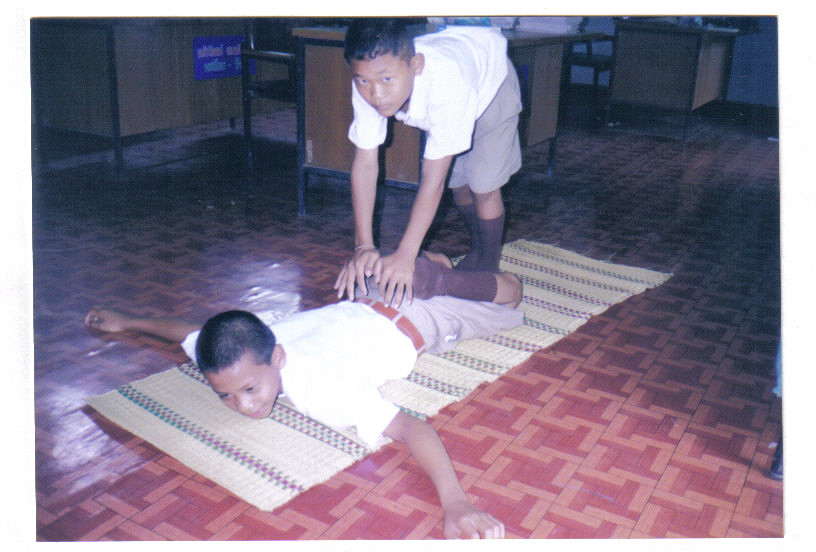 โดยนาย......................................ครู............ โรงเรียน...............................สำนักงานเขตพื้นที่การศึกษา.................. เขต..........ชื่อเรื่อง		การพัฒนาพฤติกรรมก้าวร้าวที่เกิดจากความเครียดของนักเรียนชั้น....................		ปีการศึกษา......... โรงเรียน.................. ด้วยวิธีการนวดแผนโบราณชื่อผู้วิจัย	................................สภาพปัญหา	นักเรียนชั้น…..ซึ่งมีนักเรียนทั้งหมด จำนวน........คน ซึ่งส่วนมากจะเป็นนักเรียนชายที่มีพฤติกรรมก้าวร้าวเกิดจากความเครียด มักส่งเสียงดังร้องอึกทึกครึกโครม ตีทุบต่อยบอร์ด ป้ายกระดาน จับกลุ่มชกต่อยทะเลาะวิวาท ไม่สนใจเรียน อันเป็นผลต่อการจัดกิจกรรมการเรียนการสอน นักเรียนที่มีพฤติกรรมก้าวร้าวส่วนใหญ่จะย้ายหรือให้ออกมาจากโรงเรียนอื่นซึ่งมีถึงจำนวน 8 คนปัญหาการวิจัย	การนวดแผนโบราณจะสามารถลดพฤติกรรมก้าวร้าวที่เกิดจากความเครียดได้จริงหรือไม่เป้าหมายการวิจัย	เพื่อศึกษาพฤติกรรมก้าวร้าวที่เกิดจากความเครียดด้วยการใช้วิธีการนวดแผนโบราณวิธีการวิจัย	1.  ร่วมประชุมกับนักเรียน เสนอการนวดแผนโบราณ ประโยชน์ข้อดี ของการนวดแผนโบราณ พัฒนาโดยวางแผนหาแหล่งวิทยากรที่จะนำมาให้ความรู้ และการนวดแผนโบราณถือเป็นส่วนหนึ่งในวิชาโครงงาน (ง 321 และ ง 322) ที่จะต้องเรียนด้วยกันทั้งหมดทั้งชายและหญิงจำนวน ........ คน มีเกรด มีผลการเรียนด้วย	2.  แต่งตั้งมอบหมายให้วิทยากรที่มีประสบการณ์ มาให้ความรู้ ทั้งภาคปฏิบัติและภาคทฤษฎี ในสัปดาห์ที่ 1-2	3.  เสริมแรงด้วยการชมเชยส่วนตัวและการชมเชยขณะปฏิบัติ และให้แนวคิดประโยชน์ที่ตามมาของนวดแผนโบราณ	4.  สังเกตพฤติกรรมความสนใจ ขณะทำการนวนแผนโบราณ โดยมีแบบสังเกตกำหนดประเด็นไว้ล่วงหน้า และบันทึกผลการสังเกตในชั่วโมง	5.  เมื่อถึงชั่วโมง  ในสัปดาห์ต่อไปให้นักเรียนสลับคู่การนวดแผนโบราณ ให้คะแนนนำผลการสังเกตมาวิเคราะห์	6.  สรุปผลและเขียนรายงานและพัฒนาการนวดแผนโบราณไปอย่างต่อเนื่องการวิเคราะห์ข้อมูล	จากการสังเกตพฤติกรรมก้าวร้าวที่เกิดจากความเครียด โดยใช้วิธีนวดแผนโบราณเพื่อลดพฤติกรรม โดยได้นำข้อมาจัดกลุ่ม วิเคราะห์ สรุปแนวโน้มพฤติกรรมเปลี่ยนไปจากเดิมช่วงเวลาดำเนินการประชุมนักเรียน   2  มิถุนายน  2547ปฏิบัติกิจกรรมเพื่อลดความเครียด ด้วยวิธีการนวดแผนโบราณวิเคราะห์ข้อมูลเขียนรายงาน  25  กันยายน  2547ผลการวิจัย	1.  นักเรียนชั้น............. จำนวน ..............คน พฤติกรรมความก้าวร้าวที่เกิดจากความเครียดลดลง โดยเฉพาะในกลุ่มนักเรียนที่มีปัญหา	2.  สิ่งที่สังเกตได้ว่าการใช้วิธีนวดแผนโบราณทำให้พฤติกรรมก้าวร้าวที่เกิดจากความเครียดลดลง ที่ชัดเจน คือ	2. 1   เสียงอึกทึกครึกโครมลดน้อยลงหรือไม่มี	2.2   การทุบตี ทะเลาะวิวาทไม่มี	2.3   การตั้งใจเรียนกว่าระยะก่อนพัฒนาพฤติกรรม	2.4  เมื่อเปรียบการพัฒนาก่อนและหลังปฏิบัติกิจกรรมลดความเครียด ด้วยวิธีการนวดแผนโบราณ  พบว่า นักเรียนมีพฤติกรรมที่พัฒนาดีขึ้นทั้ง..............คน คิดเป็นร้อยละ 100 ตามระดับคุณภาพ ผลการประเมิน ดังนี้						ก่อนใช้กิจกรรม 		      หลังใช้กิจกรรมมีคุณภาพระดับดีมาก (3)					-			18มีคุณภาพระดับดี (2)					20			10มีคุณภาพระดับปรับปรุง (1)				  8			 -ข้อเสนอแนะ	การลดพฤติกรรมเพื่อคลาดเครียด อาจทำได้หลายวิธีครูควรเข้าใจเด็กโดยเฉพาะเด็กที่มีปัญหาในด้านต่างๆ กิจกรรมที่นำมาใช้ควรเป็นกิจกรรมง่ายๆ ปฏิบัติได้ เกิดประโยชน์เรื่องที่ 18การใช้หนังสือนิทานเป็นสื่อการเรียนการสอนเพื่อพัฒนาผลสัมฤทธิ์ทางการเรียน เรื่องเล่าขานตำนานเมืองลับแล ของนักเรียนชั้นประถมศึกษาปีที่ 2ผู้วิจัย.............................................................. โรงเรียน............................... จังหวัด............................	นักเรียนชั้นประถมศึกษาปีที่ 2 ไม่มีความรู้หรือไม่ทราบเรื่องราวเกี่ยวกับภูมิปัญญาท้องถิ่น สิ่งมีค่า และเหตุการณ์สำคัญที่เกิดขึ้นในอดีตของอำเภอ เนื่องจากไม่เคยอื่นหนังสือหรือฟังเรื่องราวที่เกิดขึ้นในอดีตผู้วิจัยใช้การวิจัยเชิงทดลอง โดยสร้างหนังสือนิทานเกี่ยวกับเรื่องราวที่เกิดขึ้นในอดีตของอำเภอลับแล ใช้ตัวละครที่เป็นชื่อของเด็กนักเรียนที่อยู่ในชั้น  มีการทดสอบก่อนและหลังการเรียนโดยใช้หนังสือนิทานที่สร้างขึ้น นำมาวิเคราะห์เปรียบเทียบผลสัมฤทธิ์  สรุปได้ว่าสามารถแก้ปัญหาการเรียนรู้ของนักเรียน ผลสัมฤทธิ์ในการเรียนสูงขึ้นและได้รับความสนุกสนานในการทำกิจกรรมเรื่องที่ 19พฤติกรรมการลักขโมยเงินของเด็กหญิงอ้อม (นามสมมติ)ผู้วิจัย.........................................................โรงเรียน......................................... จังหวัด.......................	ผู้วิจัยได้ทำการสังเกตพฤติกรรมของเด็กหญิงอ้อม และรวบรวมข้อมูลจากครูผู้สอนเดิม จนมีความมั่นใจว่าเป็นผู้มีพฤติกรรมการลักขโมยเงิน เพื่อปรับเปลี่ยนพฤติกรรมนี้ ได้ใช้การวิจัยกรณีศึกษารายบุคคล การรวบรวมข้อมูลใช้การสังเกตพฤติกรรม ทำสังคมมิติ การสัมภาษณ์ เพื่อวิเคราะห์ให้รู้สาเหตุของการมีพฤติกรรมลักขโมย วิธีการช่วยเหลือได้ทำการแก้ไขตามสาเหตุแห่งปัญหา เช่น การขออาหารกลางวันให้ การปรับความรู้สึกที่ดีให้กับตนเอง ให้มีความพอใจในสิ่งที่มีอยู่ จัดให้มีส่วนร่วมในกิจกรรมต่างๆ มากขึ้น ให้คำปรึกษาและการชมเชยอย่างเหมาะสม การช่วยเหลือครั้งนี้จะผู้วิจัยและเพื่อนครูได้ดำเนินการร่วมกัน ผลเชิงประจักษ์พบว่าเด็กหญิงอ้อมเก็บของตกหล่นมาส่งให้ครูประกาศหาเจ้าของหลายครั้ง เลิกพฤติกรรมการลักขโมยและเข้ากลุ่มกับเพื่อนๆได้ดีเรื่องที่ 20พฤติกรรมการพูดจาไม่สุภาพของ เด็กชาย.................ชั้น...........................ผู้วิจัย.........................................................โรงเรียน......................................... จังหวัด.......................	ผู้วิจัยสังเกตและจำแนกลักษณะพฤติกรรมที่เป็นปัญหาของเด็กชาย............ พบว่า พูดจาไม่สุภาพ ชอบส่งเสียงดัง เกี่ยงงาน เล่นไม่เป็นเวลา ชอบหยิบจับเอาของคนอื่นโดยไม่ได้รับอนุญาต วิธีการศึกษาที่ใช้ ได้แก่ การสังเกต การบันทึกพฤติกรรมและการสัมภาษณ์โดยการทำการศึกษารายบุคคลต่อเนื่องในระห่างกระบวนการปรับพฤติกรรมที่มีวิธีการที่หลากหลาย อันได้แก่ เมื่อพูดไม่สุภาพต่อเพื่อนๆ ให้ทำความสะอาดห้องเรียน และทำงานเพิ่ม ชมเชยว่าดีเมื่อเขาพูดสุภาพทำสัญญาร่วมกันกับนักเรียนทั้งห้องเรียน และครูใช้กฎข้อตกลงร่วมกันกับนักเรียน เมื่อนักเรียนแสดงพฤติกรรมที่ผิดข้อตกลง ก็จะลงโทษตามข้อตกลงร่วมกัน ผลจากการสังเกตและการสัมภาษณ์เด็กและเพื่อนอย่างต่อเนื่อง พบว่า ปรับพฤติกรรมได้ดีขึ้นเรื่องที่ 21การเปรียบเทียบผลสัมฤทธิ์ทางการเรียน วิชา .........................ของนักเรียน............. ระหว่างกลุ่มที่เสริมการสอนด้วยบทเรียนสำเร็จรูป และกลุ่มที่สอนปกติผู้วิจัย.........................................................โรงเรียน......................................... จังหวัด.......................	คะแนนเฉลี่ยวิชา................ ของนักเรียนชั้น...................... ใน 2 ปีการศึกษาที่ผ่านมา ต่ำกว่า ร้อยละ 50 ไม่น่าพอใจ และนักเรียนแต่ละคนมีอัตราการเรียนที่แตกต่างกันผู้วิจัยพิจารณาว่าหากมีบทเรียนสำเร็จรูปมาอำนวยความสะดวกให้นักเรียนได้เรียนด้วยตนเอง ทำให้เรียนได้เร็วหรือช้าตามความสามารถของตน และจะเรียนที่ไหนเวลาใดก็ได้ ผู้วิจัยได้ทำการวิจัยทดลอง โดยกลุ่มทดลองเสริมการสอนด้วยบทเรียนสำเร็จรูป กลุ่มควบคุมเป็นกลุ่มที่สอนปกติ วิเคราะห์เปรียบเทียบโดยใช้การทดสอบค่าที (t-test) ซึ่งพบว่า ผลสัมฤทธิ์ทางการเรียนของกลุ่มที่เสริมการสอนด้วยบทเรียนสำเร็จรูปสูงกว่ากลุ่มที่สอนปกติเรื่องที่  22การพัฒนาทักษะกรเขียนนิทานของนักเรียนที่เรียนวิชา ภาษาไทยเพ่อกิจกรรมการแสดงโดยใช้แบบฝึก “เขียนคำตอบ 9 ข้อ ก็เป็น.....ได้”ผู้วิจัย.........................................................โรงเรียน......................................... จังหวัด.......................	เพื่อพัฒนาทักษะการเขียนนิทานของนักเรียน โดยมีแนวคิดให้นักเรียนแต่งนิทานได้โดยไม่รู้ตัว และไม่เครียด ใช้เทคนิคการให้นักเรียนเขียนคำตอบตามที่วางคำถามไว้ 9 ข้อ เมื่อนักเรียนทุกคนตอบคำถามครบ นักเรียนจะได้นิทานที่ตนแต่งเอง 1 เรื่อง ซึ่งไม่ซ้อกัน แบบฝึก “เขียนคำตอบ 9 ข้อ ก็เป็น.....ได้” ได้แก่ ให้นักเรียนเขียนคุณธรรมที่สนใจระบุสัตว์ที่ชอบ 3 ชนิด และเขียนบรรยายกิจกรรมที่สัตว์ปฏิบัติร่วมกัน ระบุสัตว์ที่เกลียด และบรรยายพฤติกรรมชั่วร้ายของสัตว์นั้น ระบุการแก้ปัญหาที่จะทำให้สัตว์ชั่วร้ายได้รับบทเรียน  เขียนเหตุผลและพฤติกรรมการให้อภัย พฤติกรรมหลังได้รับการให้อภัย  เขียนข้อคิดที่ได้จากพฤติกรรมต่างๆ จากคำตอบ 9 ข้อ สามารถร้อยเรียงเป็นนิทานได้ นักเรียนก็สามารถเขียนนิทานได้โดยไม่เครียดเรื่องที่ 23ผลสัมฤทธิ์ในการเขียนเชิงสร้างสรรค์วิชาภาษาไทยของนักเรียนชั้นประถมศึกษาปีที่........  ที่ฝึกโดยวิธีการเขียนแผนที่ความคิดผู้วิจัย.........................................................โรงเรียน......................................... จังหวัด.......................	นักเรียนจำเป็นต้องพัฒนาการเขียนเชิงสร้างสรรค์ และยังขาดทักษะการเรียนรู้เกี่ยวกับเนื้อหาที่เป็นนามธรรม ผู้วิจัยเห็นว่าวิธีการเขียนแผนที่ความคิดจะสามารถช่วยคิด ช่วยวิเคราะห์สิ่งที่เป็นนามธรรมให้เป็นรูปธรรม โดยเฉพาะทำให้การเรียนรู้สนุกสนาน มีชีวิตชีวิ่งขึ้น การวิจัยครั้งนี้เป็นการวิจัยแบบกึ่งทดลอง ใช้กลุ่มตัวอย่างจากนักเรียนชั้น............ ทำการสุ่มตัวอย่าง อย่างง่ายจากนักเรียนที่มีคะแนนต่างกันเป็น 3 ระดับคือ นักเรียนที่มีความสามารถทางการเรียนสูง กลาง และต่ำ อย่างละจำนวนเท่ากับ 15 คน แล้วมาจัดเป็นกลุ่มทดลอง การวิเคราะห์ข้อมูลเปรียบเทียบผลสัมฤทธิ์ในการเขียนเชิงสร้างสรรค์ของนักเรียนก่อนเรียนและหลังเรียนโดยใช้ t-test และเปรียบเทียบความก้าวหน้าของผลสัมฤทธิ์ระหว่างนักเรียน 3 ระดับ โดยใช้ one-way ANOWA ผลการวิจัย พบว่า ผลสัมฤทธิ์ในการเขียนเชิงสร้างสรรค์ของนักเรียนก่อนและหลังเรียนแตกต่างกัน และนักเรียนที่มีความสามารถทางการเรียนสูง ปานกลาง และต่ำ มีผลสัมฤทธิ์ในการเรียนเชิงสร้างสรรค์ ไม่แตกต่างกันเรื่องที่ 24การศึกษาผลสัมฤทธิ์การเรียกลุ่มกรงานและพื้นฐานอาชีพ แขนงงานบ้าน ของนักเรียนชั้นประถมศึกษาปีที่ 6  โดยการใช้หนังสืออ่านเพิ่มเติมชุดอาหารตามเทศบาลท้องถิ่นผู้วิจัย.........................................................โรงเรียน......................................... จังหวัด.......................	การจัดการเรียนการสอนให้สอนงวัตถุประสงค์ของหลักสูตร พบว่า สื่อการเรียนการสอนที่เป็นสื่อเสริมประสบการณ์มีน้อยไม่เพียงพอครูผู้สอนสมควรจัดหาและจัดทำขึ้น ในส่วนของกลุ่มการงานและพื้นฐานอาชีพ แขนงงานบ้าน ชั้นประถมศึกษาปีที่ 6 ผู้วิจัยจึงจัดทำหนังสืออ่านเพิ่มเติม ชุดอาหารตามเทศกาลของท้องถิ่น และให้ผู้เชี่ยวชาญตรวจสอบความถูกต้องของเนื้อหา จากนั้นได้นำมาทดลองใช้สอนจริง ทำการวิเคราะห์ผลการทดสอบก่อนและหลังเรียน และค่าประสิทธิภาพของหนังสืออ่านเพิ่มเติม โดยใช้เกณฑ์ E1,E2 = 80/80เรื่องที่ 25การแก้ปัญหาพฤติกรรมการชอบจับอวัยวะเพศเล่นของเด็กชาย...................ชั้น.....................ผู้วิจัย.........................................................โรงเรียน......................................... จังหวัด.......................	ผู้วิจัยสังเกตพฤติกรรมการชอบจับอวัยวะเพศของเด็กชาย......จึงได้ดำเนินการศึกษากรณีศึกษาได้แก่ ศึกษาข้อมูลประวัติของนักเรียน สัมภาษณ์คุณย่า น้องชายและเพื่อนๆ ที่ใกล้ชิดของเด็ก และผู้วิจัยในฐานะครูประจำชั้นด้วยนั้นได้ทำการบันทึกการสังเกตโดยกำหนดแผนการสังเกตเป็นช่วงเวลาหนึ่งในแต่ละวันของสัปดาห์ เมื่อรวบรวมข้อมูลได้แล้วได้คิดวิธีการแก้ปัญหาไว้ 5 ประการ ได้แก่ (1) กระดาษกาวน้อยใช้ปะหลังมือซ้าย-ขาย (2) สติ๊กเกอร์เตือน ใช้ปาที่ผ่ามือซ้าย-ขาว (3) แหวนเตือนใจ โดยสมมติหนังสติ๊กมาเป็นแหวนใส่นิ้วกลางทั้ง 2 ข้าง (4) ดินน้ำมันหรรษา ให้เด็กใช้มือซ้ายนวดดินน้ำมันเล่น และมือขวาจับดินสอเขียน และ (5) ตาวิเศษเห็นนะ โดยให้เพื่อนสนิทที่นั่งใกล้กันคอยสะกิดเตือนไม่ให้ทำ ได้ทำกิจกรรมละ 1 วันในสัปดาห์แรก และในการปฏิบัติการทุกกิจกรรมได้จัดเก็บข้อมูลโดยเด็กนักเรียนที่เป็นเพื่อสนิทและการสังเกตของครู พบว่ากิจกรรมที่ 5 ได้ผลคือ เด็ก.........ให้ความร่วมมือดีกว่ากิจกรรมอื่นๆ จึงใช้กิจกรรมที่ 5 นี้ในสัปดาห์ต่อมาตลอดสัปดาห์ ผลคือ กิจกรรมที่ 5 แก้ไขปัญหาได้และพบว่าเด็กชาย.......ลดพฤติกรรมได้มากขึ้น เรื่องที่ 26“นักเรียนมัธยมชอบขีดเขียน โต๊ะ เก้าอี้ ห้องน้ำ ห้องส้วม”ปัญหาหรือสิ่งที่ต้องการพัฒนา	นักเรียนชั้นมัธยมชอบขีดเขียน โต๊ะ เก้าอี้ ห้องน้ำ ห้องส้วมวิธีการแก้ปัญหา/วิธีการพัฒนา	ประชุมกันระหว่างครู นักเรียน แก้ปัญหาและพัฒนาโดยแบ่งนักเรียนร่วมกันสำรวจ ตรวจสอบ ห้องน้ำ ห้องส้วม และบริเวณต่างๆ ภายในโรงเรียนเมื่อพบเห็นร่วมกันทำความสะอาด ลบ ขูดออกมอบหมายนักเรียนดูแลรับผิดชอบ กำหนดกฎ ระเบียบ บทลงโทษโดยประกาศหน้าเสาธงเมื่อมีผู้ฝ่าฝืน ตักเตือนลงโทษด้วยวิธีการทำความดีให้โรงเรียนด้วยวิธีต่างๆ จัดกิจกรรมสร้างความตระหนัก เช่น นำบุคคลที่เป็นแบบอย่างมาให้ความรู้ผลการแก้ไข/ผลการพัฒนา	ปัญหาการขีดเขียนตามสถานที่ต่างๆ ในโรงเรียนลดลงหรือมีน้อยมากและนักเรียนมีระเบียบวินัยมากขึ้นตามลำดับข้อเสนอแนะ	วิธีการแก้ปัญหามีหลายรูปแบบ ผู้สนใจอาจนำวิธีการไปประยุกต์ใช้ในโรงเรียนได้ตามความเหมาะสมเรื่องที่ 26“ผลสัมฤทธิ์ทางการเรียน วิชาวิทยาศาสตร์ต่ำ”ปัญหาหรือสิ่งที่ต้องการพัฒนา	การพัฒนาผลสัมฤทธิ์ทางการเรียน วิชาวิทยาศาสตร์ ชั้น ........... ภาคเรียนที่ ...........ปีการศึกษา.............  ด้วยเพลงประกอบบทเรียนวิธีการแก้ปัญหา/วิธีการพัฒนาจากการจัดกิจกรรมการเรียนการสอน พบว่า การสอนวิทยาศาสตร์ชั้น........ เนื้อหาส่วนมากเป็นเนื้อหาทางฟิสิกส์ ซึ่งนักเรียนส่วนมากมักจะเบื่อหน่ายท้อแท้เข้าใจยากทำให้ผลการเรียนต่ำ       ผู้ศึกษาจึงหาวิธีแก้ปัญหาและพัฒนาดังนี้1.  ใช้เพลงมาประกอบจัดกิจกรรมการเรียนการสอน เมื่อศึกษาด้วยวิธีการต่างๆ แล้วมาสรุปด้วยเพลง โดยใช้เพลงอาจารย์ปรารถนา เพชรฤทธิ์ แต่งไว้2.  ประเมินผลด้วยวิธีกรหลากหลาย เช่น ทดสอบ สังเกตพฤติกรรมผู้เรียนผลการแก้ไข/ผลการพัฒนานักเรียนมีผลสัมฤทธิ์ทางการเรียนโดยภาพรวมสูงขึ้นนักเรียนมีความกระตือรือร้น สนใจ สังเกตจากการนำเพลงไปร้องนอกห้องเรียนข้อเสนอแนะควรนำเพลงไปประยุกต์ใช้กับเนื้อหาวิชาอื่น ซึ่งเพลงอาจยืมใช้จากผู้แต่งไว้หรือผู้สอนแต่งเองก็ได้นอกจากเพลงควรประยุกต์การสอนด้วยวิธีอื่นเพื่อผู้เรียนเกิดการเรียนรู้เรื่องที่ 27“นักเรียนพิการทางสติปัญญา”ปัญหาหรือสิ่งที่ต้องการพัฒนา	การช่วยเหลือนักเรียนชั้นมัธยมศึกษาปีที่.......... ภาคเรียนที่........ ปีการศึกษา........... ที่เรียนอ่อนไปในรายวิชา.................. สาเหตุมากจากความพิการทางสติปัญญา จำนวน 5 คน วิธีการแก้ปัญหา/วิธีการพัฒนาจากนโยบายทางราชการให้มีการจัดการเรียนร่วมระหว่างเด็กปกติพิการทางสติปัญญา ให้เต็มตามศักยภาพของผู้เรียน โรงเรียน......... เป็นโรงเรียนหนึ่งที่พบปัญหาดังกล่าว ผู้ศึกษาจึงคิดหาแนวทางแก้ปัญหา โดยแต่งตั้งนักเรียนที่มีระดับสติปัญญาดี ปานกลาง มาช่วยเหลือนักเรียนที่มีปัญหา 5 คน โดยการ1.  จัดเข้ากลุ่มนักเรียนที่เรียนเก่งและอ่อน โดยมอบหมายให้เพื่อนๆ ช่วยกันดูแลรับผิดชอบ ในทุกเรื่องที่เกี่ยวกับการเรียนรู้ ถือเสมือนว่าเพื่อนที่มีปัญหาคือสมาชิกในครอบครัวที่ต้องร่วมกันดูแลช่วยเหลือ2.  เมื่อสิ้นภาพเรียนหากสมาชิกที่มีปัญหากลุ่มใดเพื่อนได้ร่วมกันช่วยเหลือ จนคนที่มีปัญหาได้ทำงานส่งครบตามที่กำหนดและได้ผลการเรียนผ่าน สมาชิกในกลุ่มจะได้รับคำชมเชยและได้คะแนนเพิ่มเติมผลการแก้ไข/ผลการพัฒนานักเรียนทีมีปัญหาทางระดับสติปัญญาได้รับการพัฒนา ได้ผลการเรียนตามปกติ ไม่ติด 0,ร และ มส. ทำให้ผู้เรียนเกิดการเรียนรู้อย่างมีความสุข ฝึกเยาวชนไทยให้รู้จักช่วยเหลือซึ่งกันและกันเอื้อเฟื้อเผื่อแผ่ ส่งเสริมคุณธรรมและการอยู่ร่วมกันอย่างมีความสุขต่อไปข้อเสนอแนะ	การช่วยเหลือเด็กที่มีปัญหาทำได้หลายวิธีขึ้นอยู่กับเทคนิควิธีแก้ปัญหา ซึ่งวิธีการไม่จำเป็นต้องเหมือนกันขึ้นอยู่กับเทคนิควิธีการแก้ปัญหาของแต่ละคนเรื่องที่ 28“การใช้เงินทุนการศึกษาไม่ถูกต้อง”ปัญหาหรือสิ่งที่ต้องการพัฒนา	วิธีการให้นักเรียนเห็นคุณค่าของเงินจากการให้เงินทุนการศึกษานักเรียนยากจนชั้นมัธยมต้น ในภาคเรียนที่................ ปีการศึกษา................วิธีการแก้ปัญหา/วิธีการพัฒนาโรงเรียน.......... เป็นโรงเรียนขยายโอกาสทางการศึกษา มาเรียนจากหลายหมู่บ้าน นักเรียนมีฐานะยากจนประมาณร้อยละ 95 และมีนักเรียนบางคนได้รับเงินทุนการศึกษาจากหน่วยงานต่างๆ แต่นำเงินมาใช้ไม่ถูกวัตถุประสงค์ของผู้ให้ และไม่เห็นความสำคัญของเงินที่ได้ ถือว่าได้มาเปล่าๆ จึงนำเงินที่ได้ไปใช้ในทางที่ผิด เช่นเบิกเงินไปเล่มเกมคอมพิวเตอร์ ซื้อของฟุ่มเฟือยเป็นต้นผู้ศึกษาจึงแก้ปัญหาโดยให้ทุนด้วยการประชุมนักเรียน ผู้ปกครองที่ฐานะยากจนที่คัดมาได้ด้วยความสมัครใจ ให้ไปร่วมช่วยงานครูเมื่อไปทำหน้าที่เป็นวิทยากรในวันหยุด โดยใช้ทุนสัปดาห์ 200-300 บาท ต่อคนหมุนเวียนต่อไป เมื่อได้รับเงินแล้วกติกาตั้งไว้ว่าจะต้องนำเงินมาฝากไว้กับผู้ปกครองผลการแก้ไข/ผลการพัฒนา	นักเรียนเห็นคุณค่าของเงินทุนการศึกษา เนื่องจากได้มาด้วยความลำบาก ทำให้รู้จักเก็บออม นักเรียนที่ได้ทุนหมุนเวียน ในภาคเรียนที่............... ได้แก่..........................................................ข้อเสนอแนะ	การให้ทุนการศึกษาเป็นดาบสองคม ผู้มีส่วนเกี่ยวข้อง ครู ผู้ปกครองควรร่วมมือกันอ่างใกล้ชิด เพื่อปลูกฝังให้ผู้เรียนเห็นความสำคัญของการใช้จ่ายเงินให้เกิดประโยชน์สูงสุด ตามเจตนารมณ์ของผู้ให้ ซื้อสิ่งเสพติดจะเกิดเสียอย่างร้อยแรงต่อไปเรื่องที่ 29“ผู้เรียนไม่สามารถสำรวจครอบครัวตัวเองได้”ผู้ศึกษาชื่อ.....................................................สกุล.............................................ตำแหน่ง.................................โรงเรียน..................................................................................ปีการศึกษา...........................................ปัญหาหรือสิ่งที่ต้องการพัฒนา	นักเรียนที่เรียนตามแผนการจัดการเรียนรู้ที่ 2 เรื่อง บ้านของฉันมีใครบ้าง ซึ่งนักเรียนทั้งชั้นจำนวน 25 คน คิดเป็น 100 เปอร์เซ็นต์ ไม่ผ่านตามจุดประสงค์การเรียนรู้ตามแผนที่กำหนดไว้ ดังนี้เล่าประวัติครอบครัวอย่างง่ายๆ ไม่ได้ จำนวน 2 คน คิดเป็นร้อยละ 8ระบุศาสนาที่ตนนับถือไม่ได้ ร้อยละ 0นับสมาชิกในครอบครัวไม่ได้ ร้อยละ 0บอกไม่ได้ว่าในครอบครัวมีใครบ้าง จำนวน 4 คน คิดเป็นร้อยละ 16วิธีการแก้ปัญหา/การพัฒนา	จากปัญหาที่พบได้ปรับปรุงแก้ไขปัญหาโดยสร้างความอบอุ่น ความเข้าใจ ความรัก ความใกล้ชิด โดยครูใช้คำแทนตนเองว่า “แม่”ครูไปพบผู้ปกครองนักเรียนที่มีปัญหา ที่บ้านทุกคน แนะนำให้ผู้ปกครองเล่าประวัติครอบครัวอย่างง่ายๆ และบอกให้รู้ถึงสมาชิกในครอบครัวว่ามีใครบ้าง ครูหาโอกาสไปเยี่ยมบ้านสอบถาม เสนอแนะนักเรียนที่บ้านผลการแก้ปัญหา/การพัฒนา	สัปดาห์ที่ 3 หลังจากจัดกิจกรรมตามแผนการจัดการเรียนรู้ พบว่า มีนักเรียน ไม่สามารถบอกใครบ้างในครอบครัวได้ จำนวน 1 คน คิดเป็นร้อยละ 4 ของนักเรียนทั้งชั้น คือ................. จะดำเนินการช่วยเหลือในโอกาสต่อไปข้อเสนอแนะ	นักเรียนชั้นประถม..... เป็นนักเรียนเข้าเรียนใหม่ อาจเกิดความกลัว ความไม่พร้อม จึงควรหากลวิธีต่างๆ เพื่อให้เกิดความสนใจเรียนมากขึ้น ครูควรศึกษาวิธีการแก้ปัญหาหลายๆ วิธีเรื่องที่ 30“การเขียนศัพท์ภาษาอังกฤษอ่อน”ผู้ศึกษาชื่อ.....................................................สกุล.............................................ตำแหน่ง.................................โรงเรียน..................................................................................ปีการศึกษา...........................................ชื่อเรื่อง   การฝึกเขียนคำศัพท์ภาษาอังกฤษจากแบบฝึกของนักเรียนชั้นประถมศึกษาปีที่ 6สภาพปัญหา	จากการทดสอบการเขียนคำศัพท์ภาษาอังกฤษบทที่ 34 ของนักเรียนชั้นประถมศึกษาปีที่ 6 จากการเล่นเกม พบว่านักเรียนจำนวน 15 คน อยู่ในเกณฑ์ที่น่าพอใจ คือ คะแนน 5-10 แต่ยังมีนักเรียนจำนวน 16 คน อยู่ในเกณฑ์ควรปรับปรุง คะแนน 0-4 ผู้สอนพิจารณาแล้วหากไม่จัดกิจกรรมการเรียนรู้เพิ่มหรือเสริมให้กับนักเรียนกลุ่มนี้  จะส่งผลให้นักเรียนเหล่านี้มีปัญหาในด้านการเขียนคำศัพท์ให้ถูกต้องปัญหาการวิจัย	มีแนวทางใดที่จะช่วยให้นักเรียนชั้นประถมศึกษาปีที่ 6 จำนวน 16 คน เขียนคำศัพท์ภาษาอังกฤษบทที่ 34 ได้ถูกต้องเป้าหมายการวิจัย	เพื่อศึกษาแนวทางแก้ไขให้นักเรียนชั้นประถมศึกษาปีที่ จำนวน 16 คน เขียนคำศัพท์ภาษาอังกฤษบทที่ 34 ได้ถูกต้องวิธีการวิจัยสร้างแบบฝึกการเขียนคำศัพท์กำหนดการฝึก คือ ในเวลาเรียนทุกวันติดต่อกัน 2 วัน วันละ 20 นาทีสร้างแบบสังเกตพฤติกรรม แบบทดสอบหลังการใช้แบบฝึก แล้วกำหนดเกณฑ์ระดับคุณภาพเริ่มฝึกจากการให้นักเรียน 16 คน ท่องคำศัพท์บทที่ 34 พร้อมกันทุกคน ครูให้นักเรียนสะกดคำศัพท์ทีละคน จำนวน 10 คำ เป็นคำศัพท์ที่ครูกำหนดให้ หลังจากนั้นทำแบบฝึกรวมเวลาฝึกเขียนคำศัพท์เป็นเวลา 2 วันสังเกตพฤติกรรมนักเรียนขณะทำงานและบันทึกลงในแบบสังเกตทดสอบนักเรียนด้วยแบบทดสอบเขียนคำศัพท์ตามคำบอก จำนวน 10 คำ และบันทึกผลเพื่อดูความก้าวหน้าสรุปผลการเขียนคำศัพท์โดยใช้แบบฝึก โดยพิจารณาคะแนนการทดสอบเปรียบเทียบกับเกณฑ์ที่กำหนดไว้ และพฤติกรรมในการทำงานผลการวิจัย	ผลจากการทดสอบการเขียนคำศัพท์ภาษาอังกฤษบทที่ 34 โดยการใช้แบบฝึก มีผลดังนี้	1.  หลังจากที่ครูได้ให้นักเรียนใช้แบบฝึกเพื่อเขียนคำศัพท์ให้ถูกต้อง พบว่า จากผลการทดสอบนักเรียน 16 คน มีนักเรียนที่มีพัฒนาการดีขึ้นในระดับน่าพอใจมาก 9 คน และระดับไม่น่าพอใจ 7 คน 	2.  จากการพิจารณาคะแนนการทดสอบก่อนและหลังการใช้แบบฝึก พบว่า คะแนนเฉลี่ย หลังการใช้แบบฝึกมะคะแนนเฉลี่ย 7.81 ซึ่งสูงกว่าคะแนนเฉลี่ยก่อนเรียน (x = 3.31) แสดงว่านักเรียนมีความก้าวหน้าและมีพัฒนาการ การเรียนรู้ดีขึ้นในระดับที่น่าพอใจ ดังแสดงในตารางข้างล่าง	ดังนั้น อาจสรุปได้ว่า การให้นักเรียนใช้แบบใช้แบบฝึกการเขียนคำศัพท์  โดให้ฝึกเขียนวันละ 10 คำ เป็นเวลา 2 วันติดต่อกัน โดยใช้เวลาวันละประมาณ 20 นาที ทำให้นักเรียนเขียนคำศัพท์ได้ถูกต้องมากขึ้นเรื่องที่ 30“ การอ่านภาษาอังกฤษไม่ถูกต้อง”ชื่อ.....................................................สกุล.............................................ตำแหน่ง.................................โรงเรียน..................................................................................ปีการศึกษา...........................................ชื่อเรื่อง  การศึกษาผลสัมฤทธิ์ทางกรเรียนด้านการอ่าน ของนักเรียนชั้นมัธยมศึกษาปีที่ 1/1สภาพปัญหา	จากการสังเกตการณ์อ่านภาษาอังกฤษของนักเรียนชั้นมัธยมศึกษาปีที่ 1/1 โดยครูให้นักเรียนอ่านบทอ่านทีละคนหน้าชั้นเรียน พบว่า นักเรียน ไม่สามารถอ่านบทอ่านได้ถูกต้อง ,ออกเสียงคำศัพท์บางคำไม่ถูกต้อง และตอบคำถามที่ครูถามในเนื้อเรื่องที่อานไม่ได้ทั้งหมด ซึ่งสาเหตุมาจากพื้นฐานด้านการใช้ภาษาอังกฤษไม่ดีในระดับ Primary School และอ่านหนังสือไม่ออกเนื่องจากไม่รู้คำศัพท์ อันเป็นผลทำให้ผลสัมฤทธิ์ทางด้านการเรียนวิชาภาษาอังกฤษต่ำปัญหาการวิจัย	ทำอย่างไรที่จะทำให้นักเรียนชั้นมัธยมศึกษาปีที่ 1/1 อ่านและเขียนภาษาอังกฤษได้ถูกต้องทุกคนเป้าหมายการวิจัย	เพื่อฝึกและพัฒนาให้นักเรียนชั้นมัธยมศึกษาปีที่ 1/1 อ่านภาษาอังกฤษออกและเขียนได้ถูกต้องวิธีการวิจัยสร้างแบบฝึกการอ่านและแบบฝึกหัดทดสอบก่อนให้ฝึกอ่านกำหนดบทอ่านให้นักเรียนฝึกอ่าน 5 เรื่องแจกบทอ่านให้นักเรียนฝึกให้มาฝึกอ่านกับครูในคาบเรียน วันละ 15 นาทีเริ่มฝึกจากการอ่านเนื้อเรื่องง่ายๆ ดังนี้	วันที่ 1 ฝึกอ่านคำศัพท์และอ่านเนื้อเรื่องง่ายๆ จากเรื่อง My School	วันที่ 2  ฝึกอ่านเนื้อเรื่องและบอกความหายคำศัพท์จากเรื่อง My Routine	วันที่ 3  ฝึกอ่านเรื่อง My family และบอกความหมายคำศัพท์	วันที่ 4  ฝึกอ่านเรื่อง Weather Forecast แล้วบรรยายภาพ	วันที่ 5  อ่านเรื่องจาก My County แล้วจับคู่ตอบคำถามบันทึกผลการสะกดคำ การเขียนคำ การอ่าน จาการทำแบบ ทดสอบสรุปผลการอ่านโดยนำคะแนนก่อนเรียนและหลังเรียนมาวิเคราะห์ช่วงเวลาดำเนินการสร้างแบบประเมินประสิทธิภาพการสอน  2  กรกฎาคม  2547นักเรียนทำแบบประเมิน  5  กรกฎาคม – 30  สิงหาคม  2547ผลการวิจัย1.  ก่อนฝึกทักษะการอ่าน นักเรียนมีผลการประเมินดังนี้ คะแนนเต็ม 30 คะแนน (30 ข้อ)-  นักเรียนสอบได้คะแนน ระหว่าง 26-30 คะแนน มีคุณภาพระดับคะแนนดีมาก จำนวน 1 คนคิดเป็นร้อยละ 2.22- นักเรียนสอบได้คะแนนระหว่าง 16-25 คะแนน มีคุณภาพระดับคะแนนดี จำนวน 26 คน คิดเป็นร้อยละ 57.77- นักเรียนสอบได้คะแนน ระหว่าง1-15 คะแนน มีคุณภาพระดับคะแนนปรับปรุง จำนวน 18 คน คิดเป็นร้อยละ 402.  หลังจากให้นักเรียนฝึกตามแบบฝึกเสริมทักษะการอ่าน นักเรียนมีผลการประเมินดังนี้ คะแนนเต็ม 30 คะแนน (30 ข้อ)- นักเรียนสอบได้คะแนน ระหว่าง 26-30 คะแนน มีคุณภาพระดับคะแนนดีมาก จำนวน 21 คน คิดเป็นร้อยละ 46.66-  นักเรียนสอบได้คะแนน ระหว่าง 16-25 คะแนน มีคุณภาพระดับดี จำนวน 18 คน คิดเป็นร้อยละ 40- นักเรียนสอบได้คะแนนระหว่าง 1-15 คะแนน มีคุณภาพระดับคะแนนปรับปรุง จำนวน 6 คน คิดเป็นร้อยละ 13.333.  เมื่อเปรียบเทียบผลการใช้แบบฝึกทักษะการอ่านเป็นรายบุคคลระหว่างก่อนและหลังการฝึกทักษะการอ่านพบว่านักเรียนมีการพัฒนาการด้านการอ่านดีขึ้นข้อเสนอแนะหาแบบฝึกหัดอ่านง่ายๆ ให้นักเรียนฝึกอ่านทุกสัปดาห์ให้นักเรียนฝึกอ่าน หนังสือนิทานภาษาอังกฤษ ข่าวสั้นในหนังสือพิมพ์ภาษาอังกฤษให้นักเรียนสืบค้นคำศัพท์ในชีวิตประจำวัน นำมาฝึกอ่านและฝึกเขียนกับครูเรื่องที่ 31“เขียนหนังสือไม่ถูกต้อง ไม่สวย”สภาพปัญหา	นักเรียนชั้นประถมศึกษาปีที่ 4/2 จำนวน 36 คน ส่วนใหญ่เขียนตัวหนังสือไม่ถูกต้อง ลักษณะของตัวอักษรคล้ายถั่วงอก หรือตัวอักษรที่ใช้อยู่ในหนังสือการ์ตูนญี่ปุ่น รวมทั้งลายมือไม่สวยงาม เมื่อครูตรวจสมุดงานวิชาภาษาไทยและพูดคุยกับเพื่อนครูที่สอนในชั้นเดียวกัน และครูชั้นอื่นๆ ต่างก็มีความเห็นเช่นเดียวกันว่า นักเรียนชั้นประถมศึกษาปีที่ 4/2 มีปัญหาด้านลายมือ เขียนตัวหนังสือไม่ถูกต้อง นอกจากนี้โรงเรียนไม่มีตัวแบบของตัวหนังสือที่ถูกต้องให้นักเรียนได้ทำการฝึกคัดลายมือ จึงทำให้นักเรียนเขียนไม่ถูก และไม่ใส่ใจในการเขียนตัวหนังสือให้ถูกวิธี ดังนั้นหากนักเรียนไม่ได้การฝึกที่ถูกต้องต่อไป นักเรียนก็จะมีลายมือที่ไม่สวยงาม เขียนตัวหนังสือไม่ถูกต้องปัญหาการวิจัย	มีแนวทางใดที่จะช่วยแก้ไขให้นักเรียนเขียนตัวหนังสือได้ถูกต้อง มีลายมือสวยงามเป้าหมายการวิจัย	เพื่อศึกษาแนวทางแก้ไขให้นักเรียนเขียนหนังสือได้ถูกต้องและมีลายมือสวยงามวิธีการวิจัยออกแบบกิจกรรมและกำหนดข้อความที่ใช้ในการฝึกคัดลายมือตามรูปแบบที่นักเรียนสนใจกำหนดเกณฑ์การวัดและประเมินผลการฝึกคัดลายมือตามรูปแบบที่นักเรียนสนใจร่วมกับนักเรียนดำเนินการฝึกคัดลายมือตามแผนที่กำหนด เป็นเวลา 1 เดือน โดยฝึกทุกวันสังเกตพฤติกรรมขณะฝึกคัดลายมือ และบันทึกพฤติกรรมลงในแบบสังเกตวัดและประเมินผลการคัดลายมือตามเกณฑ์ที่กำหนด และบันทึกผลการประเมินที่ดูความก้าวหน้าสอบถามหรือให้นักเรียนแสดงความคิดเห็นเกี่ยวกับการฝึกคัดลายมือและผลงานการคัดลายมือร่วมกันสรุปผลการฝึกคัดลายมือ โดยพิจารณาจากผลการประเมินการคัดลายมือ พฤติกรรมขณะคัดลายมือ และความคิดเห็นของนักเรียนช่วงเวลาดำเนินการออกแบบกิจกรรม 5-8  มิถุนายน ให้นักเรียนทำกิจกรรม 11  มิถุนายน – 10  กรกฎาคมเรื่องที่ 32   “ นักเรียนไม่รับผิดชอบงานที่ได้รับมอบหมาย”สภาพปัญหา	ด.ช. แก่น เป็นนักเรียน ชั้น ป.5 ที่ร่างกายสมบูรณ์ รูปร่างใหญ่กว่าเด็กในชั้นเรียน และมีพฤติกรรมไม่รับผิดชอบงานที่กลุ่มเพื่อแบ่งกันทำ ครูจึงคิดหาวิธีปรับพฤติกรรมของ ด.ช.แก่น ให้รับผิดชอบมากขึ้น อันจะเป็นผลดีต่อกรดำเนินชีวิตในอนาคตของ ด.ช. แก่นปัญหาการวิจัย	การมอบให้ ด.ช. แก่น เป็นหัวหน้าห้อง ช่วยพัฒนาความรับผิดชอบของ ด.ช.แก่นหรือไม่เป้าหมายการวิจัย	เพื่อศึกษาพฤติกรรมคามรับผิดชอบของ ด.ช. แก่น จากการทำหน้าที่หัวหน้าห้องวิธีการวิจัย	1.  ร่วมประชุมกับนักเรียน เสนอการเป็นหัวหน้าห้อง โดยการหมุนเวียนและร่วมกันกำหนดบทบาท หน้าที่ของหัวหน้าห้อง โดยมีวาระ 2 สัปดาห์ และมีการประเมินผลการปฏิบัติงาน และครูโน้มน้าวให้นักเรียนในห้องสนับสนุนให้ ด.ช.แก่น เป็นหัวหน้าห้อง	2.  มอบหมายการดำเนินงานต่างๆ แก่ ด.ช. แก่น ตามบทบาท หน้าที่ หัวหน้าห้อง และกระตุ้น ด.ช. แก่น ประเมินการทำงานของตนเองโดยครูช่วยเหลืออย่างใกล้ชิดในสัปดาห์แรก	3.  เสริมแรงด้วยการชมเชยส่วนตัวและชมเชยในห้องเรียน และให้แนวคิดการทำหน้าที่แก่ ด.ช. แก่น เป็นระยะๆ	4.  สังเกตพฤติกรรมการปฏิบัติหน้าที่ และความรับผิดชอบของ ด.ช. แก่น โดยมีแบบสังเกตที่กำหนดประเด็นไว้ล่วงหน้า และบันทึกผลการสังเกตทุกวัน	5.  เมื่อครอบ 2 สัปดาห์ นำข้อมูลที่รวบรวมได้ และสอบถามการประเมินตนเองของ ด.ช.แก่นมาวิเคราะห์	6.  สรุปผลและเขียนรายงาน และกำหนดวิธีการพัฒนาพฤติกรรมของ ด.ช. แก่น อย่างต่อเนื่อง การวิเคราะห์ข้อมูล	วิเคราะห์ข้อมูลจากบันทึกการสังเกตพฤติกรรมความรับผิดชอบ และจากการสอบถามการประเมินตนเองของ ด.ช. แก่น โดยนำข้อมูลมาจัดกลุ่ม ประเภท และวิเคราะห์ สรุปแนวโน้มหรือพฤติกรรมที่เปลี่ยนแปลงจากเดิมช่วงเวลาดำเนินการประชุมนักเรียน 15 พฤศจิกายนด.ช. แก่น ทำหน้าที่หัวหน้าชั้นในช่วงระหว่างวันที่ 15-28 พฤศจิกายนวิเคราะห์ข้อมูลและเขียนรายงาน 30 พฤศจิกายน – 4 ธันวาคมเรื่องที่ 33  “ การฝึกคิดเลขเร็ว”ชื่อเรื่อง  การฝึกการคิดเลขเร็วโดยใช้แบบฝึก : กรณี ด.ญ. แดง, ด.ญ. ฟ้าสวย และ ด.ช. กุ้งชื่อผู้วิจัย.........................................................สภาพปัญหา	เมื่อการสอนคณิตศาสตร์ในภาคเรียนที่ 1 ของชั้น ป.3 ผ่านไป 2 เดือน จากการสังเกตและตรวจผลงาน พบประเด็นสำคัญที่เป็นปัญหาคือ ทักษะในการคิดเลขของนักเรียน โดยนักเรียนจำนวน 20 คน สามารถจัดกลุ่มตามความสามารถในการคิดเลขเร็วได้ 3 กลุ่ม คือ 	กลุ่มที่ 1 ความสมารถในระดับดี 8 คน คิดเลขเร็วได้ถูกต้อง โดยเฉลี่ย 16 ข้อต่อ 5 นาที	กลุ่มที่ 2  ความสามารถในระดับปานกลาง 9 คน คิดเลขเร็วได้ถูกต้อง โดยเฉลี่ย 12 ข้อ ต้อ 5 นาที	กลุ่มที่ 3  ความสามารถในระดับต้องปรับปรง 3 คน คือ ด.ญ. แดง,ด.ญ. ฟ้าสวย และ ด.ช. กุ้ง คิดเลขเร็วได้ถูกต้อง โดยเฉลี่ยไม่เกิน 5 ข้อ ต่อ 5 นาทีปัญหาการวิจัย	จะช่วยให้ ด.ญ.นิภา ด.ญ. ฟ้าสวย และ ด.ช. กุ้ง คิดเลขเร็วได้อย่างไรเป้าหมายการวิจัย	เพื่อศึกษาวิธีการพัฒนาทักษะการคิดเลขเร็วของ ด.ญ.นิภา ด.ญ. ฟ้าสวย และ ด.ช. กุ้งวิธีการวิจัยสร้าง “แบบฝึกคิดเลขเร็วแข่งกับตนเอง” จำนวน 100 ข้อกำหนดการฝึกร่วมกับนักเรียน 3 ช่วงเวลา คือ ก่อนเรียน ช่วงพักกลางวัน และหลังเลิกเรียน ทุกวันติดต่อกัน 2 สัปดาห์ดำเนินการฝึกตามแผนที่กำหนดไว้กำหนดประเด็นการสังเกตและสร้างแบบสังเกต แบบทดสอบคิดเลขเร็ว โดยครูกำหนดประเด็นการสังเกตและประเด็นที่จะทดสอบและกำหนดเกณฑ์ระดับคุณภาพสังเกตพัฒนาการที่เกิดขึ้นและบันทึกลงในแบบสังเกตให้นักเรียนจดบันทึกผลการฝึกทุกครั้ง เพื่อตรวจสอบดูผลความก้าวหน้าในการฝึกแต่ละวันทดสอบนักเรียนด้วยแบบทดสอบคิดเลขเร็ว สัปดาห์ละ 2 ครั้งสรุปผลการฝึกหัดนักเรียน โดยใช้แบบฝึกคิดเลขเร็วแข่งกับตนเอง โดยพิจารณาจากคะแนนการทดสอบ เปรียบเทียบกับเกณฑ์ที่กำหนดไว้ และข้อมูลจาการสังเกต และผลการฝึกที่นักเรียนบันทึกไว้ผลการวิจัย	ผลจากการทดสอบการคิดเลขเร็วโดยใช้ชุดฝึก 2 บวกลบเลขไม่เกิน 3 หลัก มีผลสรุปดังตารางข้างล่างเมื่อพิจารณาดูการพัฒนาทักษะการคิดเลขเร็วพบว่า ด.ญ. แดง และด.ญ.ฟ้าสวย มีการพัฒนาการดีขึ้นอย่างเห็นได้ชัด เนื่องจากการทดสอบครั้งสุดท้ายสามารถคิดเลขเร็วได้จำนวนข้อมากกว่าครั้งแรกเห็นได้อย่างชัดเจน โดย ด.ญ. แดง ทำถูก 12 ข้อ ในครั้งสุดท้าย แต่ทำได้เพียง 4 ข้อ ในการสอบครั้งแรก  ด.ญ. ฟ้าสวย ทำถูก 12 ข้อในครั้งสุดท้าย และทำถูกเพียง 3 ข้อในการสอบครั้งแรก สำหรับ ด.ช.กุ้ง มีการพัฒนาการน้อยกว่าผู้อื่น โดยในการสอบครั้งสุดท้ายทำถูก 5 ข้อเมื่อเปรียบเทียบกับการสอบครั้งแรกที่ทำถูก 2 ข้อเมื่อเปรียบเทียบค่าเฉลี่ยพบว่า จำนวนข้อที่ทำถูกในเวลา 5 นาทีของนักเรียนทั้ง 3 คน พบว่า ด.ญ. แดง และ ด.ญ.ฟ้าสวย สามารถคิดเลขได้เร็วขึ้น โดยคิดเลขได้เฉลี่ย 8 ข้อ และ 7 ข้อภายในเวลา 5 นาที ตามลำดับ ส่วน ด.ช.กุ้ง ยังไม่มีการพัฒนาที่ดีขึ้นจากเดิม คิดเลขได้เฉลี่ย 3 ข้อในเวลา 5 นาที จึงต้องหาวิธีการอื่นแก้ไขต่อไปหมายเหตุ	ตังอย่างดังกล่าวข้างต้น มีเจตนาเพื่อแสดงการแก้ปัญหารายบุคคล  ส่วนในกรณีของ ด.ช.กุ้ง ครูควรทำการวิจัยเพื่อพัฒนาต่อและเขียนรายงานได้อีก 1 เรื่องเรื่องที่ 34“ นักเรียนอ่านหนังสือไม่ออก”ชื่อเรื่อง  การพัฒนาการอ่านออกเขียนได้ของ ด.ช. เพชร  โดยใช้แบบฝึกชื่อวิจัย...................................................................................................................สภาพปัญหา	เมื่อครูจันเพ็ญเข้ามาสอนวิชาภาษาไทย ชั้นประถมศึกษาปีที่ 3 ภาคเรียนที่ 1 ในสัปดาห์ที่ 2 ครูจันเพ็ญให้นักเรียนทุกคนดูภาพสวนสนุกและอ่านคำบรรยายภาพ แล้วให้นักเรียนเขียนเรื่องราวเกี่ยวกับภาพที่เห็นส่งครู ซึ่งครูได้ส่งเกตพบว่า ด.ช.เพชร มีอาการกระวนกระวายไม่สามารถเขียนได้ จึงได้สอบถามก็พบว่า ด.ช.เพชร อ่านหนังสือไม่ออกและเขียนไม่ได้นั่นเองปัญหาการวิจัย	ทำอย่างไรที่จะช่วยให้ ด.ช.เพชรอ่านหนังสือออกและเขียนได้เป้าหมายการวิจัย	เพื่อฝึกและพัฒนาให้ ด.ช.เพชร อ่านออกเขียนได้วิธีการวิจัยสร้างแบบฝึกการสะกดคำ และบัตรคำตัวอักษรสระ เพื่อใช้ประสมเป็นคำ/พยางค์สร้างแบบฝึกการเขียนสะกดคำ และเขียนเป็นประโยค (จากง่ายไปหายาก)กำหนดข้อความ/นิทานที่ใช้ในการฝึกอ่าน 10 เรื่องนัดหมายให้ ด.ช.เพชร มาเรียนกับครูทุกวันๆ ละ 1 ชั่วโมง หลังเลิกเรียนหรือในเวลาว่างเริ่มฝึกจากกรสะกดคำง่ายๆ วันละ 5-10 คำ เป็นเวลา 1 สัปดาห์ และฝึกสะกดคำพร้อมกับเขียนในสัปดาห์ที่ 2-3 ในสัปดาห์ที่ 4-5 จึงได้ฝึกแต่งประโยคพร้อมกับการอ่านและเขียน ในสัปดาห์ที่ 6-15 จึงได้ให้ฝึกอ่านจากนิทานตางๆ และเขียนเรื่องจากภาพในนิทาน รวมเวลาฝึกอ่านและเขียน 4 เดือนบันทึกผลการสะกดคำอ่าน และเขียนเป็นคำ และการแต่งเป็นประโยคทุกวันเพื่อดูพัฒนาการความก้าวหน้าของ ด.ช.เพชร โดยลงบันทึกคะแนนลงในแบบบันทึกคะแนนการอ่าน เขียนคำ และเขียนเป็นประโยค และการเขียนเรื่องจากภาพบันทึกพฤติกรรมขณะฝึกอ่าน เขียนลงในแบบสังเกตพฤติกรรมสรุปผลการอ่าน การเขียนของ ด.ช.เพชรผลการวิจัย	1. การฝึกอ่านของ ด.ช.เพชร พบว่า	สัปดาห์ที่ 1	อ่านได้โดยเฉลี่ยวันละ 3 คำ จาก 10 คำ	สัปดาห์ที่ 2-3	ประสมคำอ่านได้ โดยเฉลี่ยวันละ 5-10 คำ จาก 10 คำ	สัปดาห์ที่ 4-5	ฝึกอ่านเป็นประโยคได้โดยเฉลี่ยวันละ 5-10 ประโยค	สัปดาห์ที่ 6-16	ฝึกอ่านนิทานสัปดาห์ละ 1 เรื่อง โดยเฉลี่ยพบว่าอ่านได้			ประมาณมากกว่า 50%	2.  การฝึกเขียน	สัปดาห์์ที่ 1	เขียนได้เฉพาะตัวพยัญชนะและคำที่ไม่มีตัวสะกดโดยเฉลี่ยวันละ 3 คำ	สัปดาห์ที่ 2-3	เขียนคำที่มีตัวสะกดง่ายๆ ได้ โดยเฉลี่ยวันละ 5 คำ	สัปดาห์ที่ 4-5	เขียนคำที่มีตัวสะกดง่ายๆ ได้ โดยเฉลี่ยวันละ 10 คน	สัปดาห์ที่ 6-10	เขียนเป็นคำและแต่งประโยคได้โดยเฉลี่ยวันละ 3-5 ประโยค	สัปดาห์ที่ 11-16	เขียนเป็นคำ แต่งประโยค และเขียนเล่าเรื่องสั้นๆ ได้	3. ด.ช.เพชร มีพฤติกรรมกรอ่าน – เขียนดีขึ้น กล้าซักถามครู อาการกระวนกระวายลดน้อยลงตามช่วงเวลาที่ได้ฝึกอ่าน – เขียน และมีความสุขมากเมื่อได้อ่านนิทาน	4.  ผลการฝึกด.ช. เพชร สามารถอ่านหนังสือได้ และเขียนได้ทั้งเป็นคำและประโยครวมทั้งการเขียนเล่าเรื่องจากภาพได้เรื่องที่ 35“นักเรียนขาดทักษะการระบายสี”ชื่อเรื่อง		การฝึกทักษะระบายสีภาพของนักเรียนชั้นประถมศึกษาปีที่ 4ชื่อผู้วิจัย		.............................................................................................................สภาพปัญหา	จากการสังเกตและประเมินผลงานด้านทัศนศิลป์ของนักเรียนชั้นประถมศึกษาปีที่ 4 ภาคเรียนที่ 1 ในเรื่องของการระบายสีภาพ พบว่า นักเรียนทุกคนระบายสีภาพยังไม่ถูกต้อง คือ การระบายสีของภาพบอกตำแหน่งระยะใกล้ไกลของภาพ จากสีที่เข้มไปหาสีที่อ่อนกว่า หรือจากสีที่อ่อนไปหาสีที่เข้มกว่า การระบาสียังไม่กลมกลืนกันจึงทำให้ภาพที่ออกมาไม่ค่อยเป็นธรรมชาติ ขาดความสวยงาม ดังนั้นหากนักเรียนได้รับการเรียนรู้และฝึกทักษะด้านการระบายสีภาพให้กับนักรเรียนอีกทางหนึ่งปัญหาการวิจัย	ทำอย่างไรให้นักเรียนชั้นประถมศึกษาปีที่ 4 ทุกคนมีทักษะในการระบายสีภาพเป้าหมายการวิจัย	เพื่อศึกษาการพัฒนาทักษะในการระบายสีภาพของนักเรียนชั้นประถมศึกษาปีที่ 4 ทุกคนวิธีการวิจัยสร้างแบบฝึกเสริมทักษะการระบายสีภาพกำหนดเกณฑ์การวัดและประเมินผลการระบายสีภาพร่วมกับนักเรียนกำหนดการฝึกร่วมกัน ช่วงพักเที่ยงหรือช่วงเวลาว่าง ทุกวันติดต่อกัน 1 สัปดาห์ดำเนินการฝึกตามแบบที่กำหนดไว้สังเกตพฤติกรรมของนักเรียนขณะฝึกทักษะการระบายสีและบันทึกลงในแบบสังเกตวัดและเมินผลการฝึกทักษะตามเกณฑ์ที่กำหนดและบันทึกผลการประเมินเพื่อดูความก้าวหน้าในการฝึกแต่ละครั้งสรุปผลการฝึกของนักเรียนชั้นประถมศึกษาปีที่ 4 จากการใช้แบบฝึกเสริมทักษะการระบายสีภาพโดยพิจารณาจากผลการพัฒนาการฝึกระบายสีภาพและการสังเกตพฤติกรมขณะฝึกช่วงเวลาดำเนินการสร้างแบบฝึกเสริมทักษะ 24  กันยายน 254.....นักเรียนเริ่มฝึกทักษะ 29 กันยายน  - 3 ตุลาคม 254.....ผลการวิจัยก่อนฝึกเสริมทักษะการระบายสีภาพ นักเรียนมีผลการประเมินการระบายสีภาพดังนี้	มีคุณภาพระดับดีมาก (3)				-  	คน	มีคุณภาพระดับดี (2)				10	คน	มีคุณภาพระดับปรับปรุง (1)			7	คนหลักจากครูให้นักเรียนฝึกตามแบบฝึกเสริมทักษะการระบายสีภาพ มีผลการประเมินดังนี้	มีคุณภาพระดับดีมาก (3)				14  	คน	มีคุณภาพระดับดี (2)				3	คน	มีคุณภาพระดับปรับปรุง (1)			-	คนเมื่อเปรียบเทียบผลการใช้แบบฝึกทักษะการระบายสีภาพเป็นรายบุคคลระหว่างก่อนและหลังฝึกทักษะระบายสีภาพ พบว่า นักเรียนมีการพัฒนาการดีขึ้นทั้ง 17 คน คิดเป็น 100%ข้อเสนอแนะ	การฝึกทักษะครูควรสร้างแบบฝึกที่เริ่มต้นจากง่ายๆ ก่อนแล้วไปหาที่ยากหรือจากที่มีรายละเอียดน้อยไปหาที่มีรายละเอียดมากขึ้นเรื่องที่ 36การบูรณาการวิชาภาษาไทยกับวิชาวิทยาศาสตร์ด้วยวิธีการ คัดเขียนก่อนเรียนวิทย์ชั้นมัธยมศึกษาตอนต้น โรงเรียน....................ที่มาและปัญหา	ในการจัดกิจกรรมการเรียนการสอนในรายวิชาใดก็ตาม ทุกวิชาที่มีความเกี่ยวข้องสัมพันธ์กับวิชาภาษาไทย เพราะเป็นวิชาพื้นฐานสำคัญที่จะทำให้ผู้เรียนประสบผลสำเร็จไปสู่จัดมุ่งหมายในการเรียนวิชาวิทยาศาสตร์ก็เช่นเดียวกัน ผู้ศึกษาซึ่งสอนวิชาวิทยาศาสตร์พบว่าในการเรียนการสอนนักเรียนมักจะสะกดผิด เขียนหนังสือที่อ่านยาก เขียนภาษาไทยไม่ถูกหลักการเขียนที่ถูกต้องจึงเกิดปัญหาในการจัดการเรียนการสอนวิชาวิทยาศาสตร์อย่างมากมาย	จากปัญหาดังกล่าวผู้ศึกษาจึงมีความสนใจที่จะแก้ปัญหาการเขียนภาษาไทยที่ไม่ถูกหลักการเขียนด้วยวิธีการคัดเขียนก่อนเรียนวิทย์ อันจะเป็นผลต่อการพัฒนาการเรียนการสอนซึ่งนักเรียนจำเป็นจะต้องได้บันทึก เขียนรายงาน โครงการ โครงงาน เป็นต้นซึ่งจะส่งผลต่อการเรียนการสอนที่มีคุณภาพให้ผู้เรียน มีความสามารถ เป็นคนดี คนเก่ง และมีความสุข ตามแนวพระราชบัญญัติการศึกษาแห่งชาติ พ.ศ. 2542  ต่อไปวัตถุประสงค์เพื่อส่งเสริมการเรียนการสอนวิชาภาษาไทยมาบูรณาการกับวิชาวิทยาศาสตร์เพ่อส่งเสริมการเขียนภาษาไทยให้ถูกหลักการเขียนที่ถูกต้องอันจะส่งผลให้ผู้เรียนเขียนบันทึก ทำรายงาน ทำโครงการได้เพื่อส่งเสริมการเรียนรู้สู่บูรณาการเป็นการจัดการเรียนการสอนตามแนวพระราชบัญญัติการศึกษาแห่งชาติ พ.ศ. 2542วิธีการศึกษา	ผู้ศึกษานำรูปแบบการคัดเขียนอักษรตัวเหลี่ยม ตัวกลม โดยการฝึกเขียนด้วยบรรทัด 5 เส้น ในสัปดาห์แรกของการเปิดเรียนทุกภาคเรียน โดยคัดเขียนทั้งตัวเต็มบรรทัดและครึ่งบรรทัด โดยตรวจสอบการคัดเขียนจากการเรียนการสอนวิชาวิทยาศาสตร์ทุกคาบเรียนกรอบแนวคิด	การศึกษาครั้งนี้เป็นการศึกษาเพื่อทดลอง และพัฒนาใช้กับนักเรียนชั้นมัธยมศึกษาปีที่ 1-3 ทุกคน ทุกภาคเรียนก่อนเรียนสัปดาห์แรกที่เรียนวิชาวิทยาศาสตร์ โดยใช้วิธีการคัดเขียนด้วยบรรทัด 5 เส้น ตามวิธีการในภาคผนวกสถิติที่ใช้	-	ศึกษาจากการพัฒนาการเขียนแต่ละบุคคลจากการบันทึกงาน โครงงาน โครงการประชากร	นักเรียนชั้นมัธยมศึกษาปีที่ 1-3 ทุกภาคเรียนการวิเคราะห์ผลจากการศึกษา	ตรวจสอบผลงานการปฏิบัติจริงจากการายงาน บันทึกกิจกรรม การทำโครงงาน โครงการ ป้ายนิเทศ และอื่นๆ เมื่อพบข้อบกพร่องให้นักเรียนแก้ไข จนติดเป็นนิสัย ฝึกไปเรื่อยๆ จนกระทั่งผลงานบรรลุวัตถุประสงค์ที่ตั้งไว้อภิปรายผล	จากการศึกษาพบว่า การบูรณาการวิชาภาษาไทยกับวิชาวิทยาศาสตร์ด้วยการคัดเขียนก่อนเรียนวิทย์ ช่วยพัฒนากระบวนการคัดเขียนได้ถูกตามหลักการที่ถูก้อง แต่ควรพัฒนาไปเรื่อยๆ อย่างต่อเนื่อง เพื่อสร้างความถูกต้อง ถาวร จนทำให้ผู้เรียนเกิดเป็นนิสัย มีความสามารถ เป็นคนดี คนเก่ง และมีความสุข ตามพระราชบัญญัติการศึกษาแห่งชาติ พ.ศ. 2542 ต่อไปข้อเสนอแนะ	1.  ครูที่ปฏิบัติหน้าที่การสอนทุกรายวิชา ทุกระดับชั้น ควรฝึกให้ผู้เรียนได้คัดเขียน ได้ถูกต้องตั้งแต่ระดับชั้นเล็ก ๆ เป็นต้นมาเป็นการปลูกฝังการฝึกคัดเขียน ซึ่งจะส่งผลถึงการเรียนรู้ไปสู่ทุกวิชา	2.  ครูผู้สอนควรฝึกฝนนักเรียนเป็นประจำอย่างต่อเนื่อง สม่ำเสมอ เมื่อพบข้อผิดให้นักเรียนได้แก่ไขโดยเร็ว	3.  ครูผู้สอนทุกวิชาควรฝึกการคัดเขียนที่ถูกต้องเป็นแบบอย่างแก่ผู้เรียนลักษณะการเขียนอักษรแบบตัวเหลี่ยม1.  สัดส่วนของตัวอักษรมีลักษณะเป็น 4 ส่วน ดังนี้				บน						..........................................1...........................................						...........................................2..........................................						...........................................3..........................................						...........................................4..........................................						...........................................5..........................................									ล่าง	2.  หัวกลมมีขนาด 1 ส่วน3. หัวของ ข ฆ ช ซ ฑ เป็นหัว 2 ชั้น4.  เส้นที่ลกจากหัวตรงเป็นแนวดิ่ง ยกเว้น ค จ ฐ ฒ ด ต ล ศ ส เป็นเส้นเฉียง5.  เส้นบทหักมุมเป็นจั่ว มีขนาด 1 ส่วน6.  เส้นล่างตรงแนวเดียวกับเส้นบรรทัด7.  หาง ป ฝ ฟ เป็นเส้นตรงยาวไม่เกิน 3 ส่วน8.  หางตัวอักษรตัวอื่นเป็นเส้นทแยงยาวไม่เกิน 3 ส่วน9. ฮ และ ฬ ขนาดเท่าตัวอักษรอื่นๆ แต่ส่วนที่เกินให้อยู่เหนือเส้นบน 1 และ 2 ส่วน ตามลำดับ10. ส่วนล่างของ ฎ ฏ ฐ เลยตัวอักษรลงมา 2 ส่วน และเท่าตัวอักษร11.  เชิง ญ อยู่เลยลงมา 1 ส่วน และกว้างเท่าตัวอักษร12.  ไส้ ษ อยู่ในส่วนที่ 213. ขนาดของตัวษรโดยทั่วไป มีความกว้างเป็นครึ่งหนึ่งของความสูงไม่รวมหาง และส่วนล่างยกเว้น ข ช ซ กว้างเป็นครึ่งหนึ่งของตัวอื่นๆ และตัวอักษรที่เหมือน 2 ตัวติดกัน ได้แก่ ฌ ญ ฒ ณ ตัวหน้ากว้างครึ่งหนึ่งของความสูงตัวหลัง  ตัวหลังกว้างครึ่งหนึ่งของหน้า14.  สระ ไ ใ โ สูงเลยตัวอักษรขึ้นไปไม่เกิน 3 ส่วน15. สระ อุ อู อยู่ใกล้ตัวอักษรไม่เกิน 3 ส่วน16.  สระและเครื่องหมายบนทุกตัวอยู่ที่ส่วนที่ 2 และ 3 บน17. ส่วนขวาสุดของสระ วรรณยุกต์ และเครื่องหมายต่างๆ อยู่ตรงกับเส้นขวาสุดของพยัญชนะที่เกาะ18. สระ อี ลากขีดลงแตะปลายสระ อิ อื19.  สระ อื เขียนเหมือนสระ อี เพิ่มขีดด้านใน อี อื20.  สระ อี มีวรรณยุกต์ ให้ใส่วรรณยุกต์ไว้ตรงกลาง อื่แบบฝึกเขียน................................................................................................................................................................................................................................................................................................................................................................................................................................................................................................................................................................................................................................................................................................................................................................................................................................................................................................................................................................................................................................................................................................................................................................................................................................................................................................................................................................................................................................................................................................................................................................................................................................................................................................................................................................................................................................................................................................................................................................................................................................................................................................................................................................................................................................................................................................................................................................................................................................................................................................................................................................................................................................................................................................................................................................................................................................................................................................................................................................................................................................................................................................................................................................................................................................................................................................................................................................................................................................................................................................................................................................................................................................................................................................................................................................................................................................................................................................................................................................................................................................................................................................................................................................................................................................................................................................................................................................................................................................................................................................................................................................................................................................................................................................................................................................................................................................................................................................................................................................................................................................................................................................................................................................................................................................................................................................................................................................................................................................................................................................................................................................................................................................................................................................................................................................................................................................................................................................................................................................................................................................................................................................................................................................................................................................................................................................................................................................................................................................................................................................................................................................................................................................................................................................................................................................................................................................................................................................................................................................................................................................................................................................................................................................................................................................................................................................................................................................................................................................................................................................................................................................................................................................................................................................................................................................................................................................................................................................................................................................................................................................................................................................................................................................................................................................................................................................................................................................................................................................................................................................................................................................................................................................................................................................................................................................................................................................................................................................................................................................................................................................................................................................................................................................................................................................................................................................................................................................................................................................................................................................................................................................................................................................................................................................................................................................................................................................................................................................................................................................................................................................................................................................................................................................................................................................................................................................................................................................................................................................................................................................................................................................................................................................................................................................................................................................................................................................................................................................................................................................................................................................................................................................................................................................................................................................................................................................................................................................................................................................................................................................................................................................................................................................................................................................................................................................................................................................................................................................................................................................................................................................................................................................................................................................................................................................................................................................................................................................................................................................................................................................................................................................................................................................................................................................................................................“บุคคลที่จะมีลายมือดีได้นั้น	จะต้องเริ่มฝึกหัดตั้งแต่เด็กและปัจจุบันก็ปรากฏว่ามีบุคคลจำนวนไม่น้อยที่สามารถเขียนหนังสือได้งามเท่าที่ควร เพราะขาดการฝึกฝนที่เพียงพอ”เรื่องที่ 37การพัฒนาวิธีการเรียนรู้ของผู้เรียนเพื่อส่งเสริมการค้นคว้าและสร้างองค์ความรู้ด้วยตนเองโดยการวิจัยของนักเรียนตามแนวปฏิรูปการเรียนรู้ความเป็นมาและปัญหา	ตามพระราชบัญญัติการศึกษาแห่งชาติ พ.ศ. 2542 มาตรา 22 มุ่งเน้นการจัดการเรียนการสอนที่ยึดผู้เรียนเป็นสำคัญ ดังนั้นการจัดกิจกรรมการเรียนการสอนผู้สอนจำเป็นต้องจัดการเรียนรู้ให้แก่ผู้เรียนอย่างหลากหลาย และมีรูปแบบการสอนที่เหมาะสมกับผู้เรียนเพื่อสู่การวัดประเมินผลตามสภาพจริง จากหลักการและเหตุผล ดังกล่าว ผู้ศึกษาซึ่งสอนวิชาวิทยาศาสตร์ชั้นมัธยมศึกษาตอนต้น โรงเรียนบ้าน...................  พบว่า นักเรียนโดยส่วนรวม ร้อยละ 80 ยังไม่เข้าใจวิธีการค้นคว้าหาความรู้ด้วยตนเอง  และวิธีการค้นคว้าด้วยโครงงานเป็นวิธีการที่ลงทุนมากยุ่งยาก ใช้เวลาศึกษานาน และเป็นโครงการที่เกิดจากความคิดของครูเป็นส่วนมาก ทำเพื่อประกวดแข่งขันที่ฝึกให้นักเรียนที่เป็นตัวแทน 1-3 ค ส่วนนักเรียนที่เหลือไม่ทราบกระบวนการวิธีการศึกษาค้นคว้าเลย แต่ก็ยังมีบางแห่งที่สอนให้ผู้เรียนรู้กระบวนการทำงานทุกคน นับว่าเป็นส่วนน้อยมาก จากปัญหาดังกล่าว ผู้ศึกษาจึงคิดวิธีการเรียนรู้เพื่อค้นคว้าหาความรู้ด้วยตนเอง อันจะส่งผลให้ครูและผู้เรียนได้เรียนรู้ไปพร้อมกัน ซึ่งนำไปสู่แนวทางการปฏิรูปการเรียนรู้ ที่ยึดผู้เรียนเป็นสำคัญ สู่พระราชบัญญัติการศึกษาแห่งชาติ พ.ศ.  2542 ต่อไปวัตถุประสงค์เพื่อส่งเสริมการเรียนรู้ด้วยการค้นคว้าหาความรู้ด้วยตนเอง อย่างอิสระได้สนับสนุนการค้นคว้าหาความรู้ของผู้เรียนอันจะเป็นพื้นฐานสู่การเป็นนักวิจัยของผู้เรียนพัฒนาการเรียนรู้ตามแนวปฏิรูปสู่พระราชบัญญัติการศึกษาแห่งชาติ พ.ศ. 2542 ที่ยึดผู้เรียนเป็นสำคัญวิธีการศึกษา	ผู้ศึกษาได้ออกแบบวิธีการศึกษาค้นคว้าด้วยตนเอง  โดยการทำเป็นแบบฟอร์ม งานวิจัยนักเรียน ซึ่งผู้เรียนสามารถตั้งปัญหาที่สงสัยได้เอง จากปัญหาทั้งในเนื้อหาสาระ และจากปัญหาที่เกิดจากความสนใจ เมื่อได้ปัญหาผู้เรียนไปศึกษาค้นคว้าจากแหล่งข้อมูลต่างๆ พร้อมกับมาสรุป เป็นองค์ความรู้ต่อไปกรอบแนวคิด	การพัฒนาวิธีการเรียนรู้ของผู้เรียน เพื่อส่งเสริมการค้นคว้าและสร้างองค์ความรู้ด้วยตนเอง โดยการวิจัยของนักเรียน ตามแนวปฏิรูปการเรียนรู้ เป็นการศึกษา ที่ผู้ศึกษากำหนดรูปแบบกรวิจัยของผู้เรียนขึ้นใช้เอง  ในวิชาวิทยาศาสตร์ ระดับมัธยมศึกษาตอนต้น โรงเรียนบ้าน..................  ในรายวิชาอื่นสามารถนำไปใช้หรือไปประยุกต์ใช้ได้สถิติที่ใช้	ตรวจสอบผลการศึกษาค้นคว้าและนำเสนอรายงานจากผู้เรียน (ไม่ใช้สถิติ)ประชากร	การศึกษาครั้งนี้ ใช้กับประชากรชั้นมัธยมศึกษาตอนต้น โรงเรียน.......... ที่เรียนวิชาวิทยาศาสตร์ ระดับมัธยมศึกษาตอนต้น ทั้งหมดการวิเคราะห์ข้อมูล	การวิเคราะห์ข้อมูลการศึกษาการวิจัยของนักเรียน โดยครูผู้สอนตรวจสอบการศึกษาค้นคว้า ว่าปัญหาที่ผู้เรียนเกิดความสนใจ สงสัย ผู้เรียนได้ศึกษาค้นคว้าหาความรู้มาอธิบายปัญหาอย่างไร  สอดคล้องกับปัญหาที่ตั้งไว้หรือไม่  ได้ข้อสรุปว่าอย่างไร นำผลการศึกษามาตั้งเกณฑ์การให้คะแนนเพื่อวัดประเมินผลการเรียนรู้ตามสภาพจริง โดยผู้สอนกำหนดร่วมกับผู้เรียนว่า ในหนึ่งภาคเรียนค้นคว้าหาความรู้ หรือ วิจัยนักเรียนได้ ให้คะแนนตามเกณฑ์ ดังนี้	ค้นคว้าหาความรู้หรือวิจัยของนักเรียน 16 เรื่อง ขึ้นไป ให้คะแนน ระดับ 4 ดีมาก	ค้นคว้าหาความรู้หรือวิจัยของนักเรียน  10-15 เรื่อง ให้คะแนนคะดับ 3 ดี	ค้นคว้าหาความรู้หรือวิจัยของนักเรียน  6-9   เรื่อง ให้คะแนน ระดับ 2 ปานกลาง	ค้นคว้าหาความรู้หรือวิจัยของนักเรียน 1-5 เรื่อง ให้คะแนน ระดับ 1 น้อยสรุปผลการศึกษา	จากการศึกษาวิธีการค้นคว้าหาความรู้ด้วยตนเองหรือการวิจัยของนักเรียนในภาคเรียนที่ 1/2544 พบว่า นักเรียนสามารถค้นคว้าหาความรู้ด้วยตนเองหรือการวิจัยในชั้นเรียน โดยภาพรวมทั้งโรงเรียนระดับมัธยมศึกษาตอนต้น อยู่ในเกณฑ์ ปานกลางอภิปรายผล	จากการศึกษาค้นคว้า วิจัยของนักเรียน ส่งผลให้นักเรียนเกิดการเรียนรู้ได้ด้วยตนเอง ทั้งเรื่องตามสาระการเรียนรู้ และเรื่องที่เกิดจากความสนใจ อย่างหลากหลาย ไม่จำกัดความสนใจ สงสัย เกิดเป็นองค์ความรู้ใหม่ที่ถาวร อันจะเป็นการเปลี่ยนรูปแบบการสอนจากการท่องจำเพียงอย่างเดียว มาเป็นการค้นคว้าหาความรู้ได้ด้วยตนเอง สอดคล้องกับแนวปฏิรูปการเรียนรู้ ที่เน้นผู้เรียนเป็นสำคัญ สนองต่อพระราชบัญญัติการศึกษาแห่งชาติ พ.ศ. 2542 ด้วยประโยชน์ที่คาดว่าจะได้รับสนับสนุนการเรียนรู้ของผู้เรียน ให้รู้จักการแสวงหา ค้นหาองค์ความรู้ได้ด้วยตนเองครูและผู้เรียนสามารถเกิดการเรียนรู้ไปพร้อมกัน คือได้องค์ความรู้จากผู้เรียนที่ไปศึกษาค้นคว้ามารายงานหน้าชั้นเรียนเป็นพื้นฐานให้ผู้เรียนได้รู้จักการวิจัยขั้นต้น อันจะส่งผลให้เป็นนักวิจัยในอนาคตสู่ พ.ร.บ. การศึกษาแห่งชาติ 2542 มาตรา 24(5) และมาตรา 30ส่งเสริมการเรียนรู้อย่างมีคุณค่า ใช้เวลาว่างให้เกิดประโยชน์ยนรื้รื้้วยตนเอง
ะราชบัญญัติการศึกษาแห่งชาติ พศ. รค้นคว้าหาความรู้ได้ด้วยตนเอง สอดคล้องกับแนวปฏิรูปกาข้อเสนอแนะควรส่งเสริมการเรียนรู้ของผู้เรียนด้วยการฝึกการทำการวิจัยของนักเรียนในทุกชั้นเรียน ทั้งระดับก่อนประถม ประถมศึกษา มัธยมศึกษา และอุดมศึกษา เพื่อเป็นพื้นฐานการเรียนรู้อย่างมีคุณค่า และถูกทิศทางการทำโครงงานในรายวิชาต่างๆ ควรลดลงเพราะเหตุว่า เป็นสิ่งที่ลงทุนที่สูงยุ่งยาก สิ้นเปลืองเวลา ครูกำหนดคิดเรื่องที่จะศึกษาให้และที่สำคัญโดยส่วนมากมักทำโครงงานเพื่อการประกวดแข่งขัน ไม่ทำโครงงานเพื่อต้องการเน้นกระบวนการเรียนรู้ของผู้เรียน ควรเปลี่ยนมาเป็นการวิจัยของนักเรียนซึ่งไม่ได้ลงทุนมากเพียงแต่เป็นการลงทุนทางสมองเท่านั้นเองเรื่องที่ 38“ลักษณะของครูที่นักเรียนต้องการตามความคิดเห็นของนักเรียนชั้น...............โรงเรียน................ภาคเรียนที่...........ปีการศึกษา..............”ความเป็นมาและปัญหา	การเรียนการสอนในปัจจุบันครูควรให้ความสำคัญต่อผู้เรียนมากที่สุด เพื่อสนองต่อแนวทางการปฏิรูปการเรียนรู้ ตามพระราชบัญญัติการศึกษา พ.ศ. 2542 เพื่อให้เกิดผลดีต่อการปฏิรูปการเรียนรู้ผู้ศึกษาซึ่งสอนวิชาวิทยาศาสตร์ ระดับชั้นมัธยมศึกษาตอนต้น ได้รับฟังคำบอกเล่าการสนทนาระห่างนักเรียนต่อนักเรียน การบอกเล่าจากผู้ปกครองนักเรียนและชุมชน ว่าปัญหาหนึ่งที่พบในโรงเรียนคือปัญหาการจัดการเรียนการสอนของครู ปัญหาครูยังไม่เปลี่ยนพฤติกรรมที่ตัวครูในด้านต่างๆ ผู้ศึกษาจึงมีความสนใจว่าปัญหาต่างๆ คือปัญหาอะไรบ้าง จึงได้สร้างเครื่องมือคือแบบสอบถามเพื่อศึกษาลักษณะครูที่นักเรียนต้องการและครูที่นักเรียนไม่ต้องการ จากนักเรียนชั้นมัธยมศึกษาปีที่ 1-3 เพื่อนำผลการศึกษาที่ได้ไปวางแผนการจัดการเรียนการสอนให้เกิดประสิทธิภาพสูงสุดต่อไปวัตถุประสงค์เพื่อศึกษาคุณลักษณะของครูที่นักเรียนชั้นมัธยมศึกษาตอนต้นโรงเรียนบ้าน.....ต้องการเพื่อนำผลการศึกษาไปวางแผนการเรียนการสอนไปสู่การเรียนรู้ที่เน้นผู้เรียนเป็นสำคัญ ตามแนวปฏิรูปการเรียนรู้ สู่พระราชบัญญัติการศึกษาแห่งชาติ พ.ศ. 2542 ต่อไปวิธีการศึกษา	ในการศึกษาครั้งนี้ผู้ศึกษาได้สร้างเครื่องมือเป็นแบบสอบถามถึงลักษณะของครูที่นักเรียนต้องการและลักษณะของครูที่นักเรียนไม่ต้องการ ให้นักเรียนเขียนตอบตามความต้องการอย่างละ 3 ข้อ ตามความสำคัญมากน้อย นำแบบสอบถามไปสอบถามนักเรียนชั้นมัธยมศึกษาตอนต้น โรงเรียนบ้าน................ ภาคเรียนที่.... ปีการศึกษา.....  นำผลการศึกษามาวิเคราะห์ ข้อมูล สรุปผล รายงานกรอบแนวคิด	ในการศึกษาคุณลักษณะของครูที่นักเรียนต้องการตามความคิดเห็นของนักเรียนชั้นมัธยมศึกษาตอนต้น โรงเรียน................ ภาคเรียนที่........ ปีการศึกษา........ที่เรียนวิชาวิทยศาสตร์เท่านั้นสถิติที่ใช้	ค่าร้อยละประชากร	การศึกษาครั้งนี้ผู้ตอบแบบสอบถามความคิดเห็นเป็นนักเรียนชั้นมัธยมศึกษาปีที่ 1-3 โรงเรียนบ้าน............... ภาคเรียนที่...... ปีการศึกษา.......... โดยศึกษาภาพรวมทั้งโรงเรียนประชากรทั้งสิ้น จำนวน 121 คนการวิเคราะห์ผลจากข้อมูล	ตารางแสดงลักษณะของครูที่นักเรียนต้องการตามความคิดเห็นของนักเรียนชั้นมัธยมศึกษาตอนต้น โรงเรียน..................... ภาคเรียนที่............... ปีการศึกษา.................. สรุปโดยภาพรวม	จากตารางพบว่า นักเรียนชั้นมัธยมศึกษาตอนต้น ภาคเรียนที่ .......... โรงเรียนบ้าน...... ปีการศึกษา ... ต้องการครูที่มีลักษณะดังนี้ อันดับที่ 1. ครู สอนสนุก ใจดี ร้อยละ 75.21 2. ครูไม่พูดคำหยาบ ร้อยละ 73.55  3. ครูที่มีเหตุผล ร้อยละ 58.68 ตามลำดับ ไม่ต้องการครูที่มีลักษณะดังนี้ 1.ครูที่ตี ดุ นักเรียนร้อยละ 85.12  2. พูดจาไม่สุภาพ ร้อยละ 57.02  3. ครูขี้บ่น ด่าเก่ง พูดมาก ร้อยละ 54.55 ตามลำดับสรุปผลการศึกษา	การศึกษาลักษณะของครูที่นักเรียนต้องการตามความคิดเห็น ของนักเรียนชั้นมัธยมศึกษาตอนต้น โรงเรียนบ้าน.................. ภาคเรียนที่........ ปีการศึกษา.......... ทำให้ผู้ศึกษาพบว่า ครูควรนำหลักจิตวิทยามาช่วยในการจัดการเรียนการสอนด้วย สังเกตได้จาก นักเรียนโดยรวมมีความต้องการครูที่มีลักษณะสอนสนุก ใจดีและครูควรหลีกเลี่ยงการตี ดุด่า ควรยกย่องส่งเสริมให้กำลังใจ ร่วมมือแก้ปัญหาร่วมกับนักเรียนจะทำให้การจัดการเรียนการสอนของครูไปสู่ความสำเร็จได้การอภิปรายผล	การศึกษาครั้งนี้ส่งผลต่อการจัดการเรียนการสอนของครู ดังนั้นในการจัดกิจกรรมต่างๆครูควรให้ความสำคัญต่อผู้เรียนเป็นสำคัญ สู่การปฏิรูปการเรียนรู้ ตามพระราชบัญญัติการศึกษาแห่งชาติ พ.ศ. 2542 ต่อไปข้อเสนอแนะครูควรนำผลการศึกษาไปปรับปรุงพัฒนาการเรียนการสอนของตนเองต่อนักเรียนควรศึกษาความต้องการในลักษณะนี้กับนักเรียนระดับต่างๆ ทุกโรงเรียนทั้งศึกษาจากนักเรียนและศึกษาจากผู้ปกครองและชุมชนด้วยแบบประเมินความต้องการ	คำชี้แจง  แบบสอบถามฉบับนี้ ใช้สอบถามลักษณะของครูที่นักเรียนต้องการตามความคิดเห็นของนักเรียนชั้นมัธยมศึกษาตอนต้น โรงเรียน..............ภาคเรียนที่....... ปีการศึกษา..............ของให้นักเรียนแสดงความคิดเห็นอย่างกว้างขวาง เพื่อประโยชน์ต่อการปฏิรูปการเรียนรู้ที่เน้นผู้เรียนเป็นสำคัญที่สุด โดยเขียนความคิดเห็นในข้อที่นักเรียนต้องการและไม่ต้องการอย่างละ 3 ข้อ ตามความต้องการมากที่สุดไปหาน้อยที่สุด ไม่ต้องเขียนชื่อ ชั้นเรียนแต่อย่างใด สำหรับการตอบแบบสอบถามครั้งนี้ไม่เป็นผลเสียหายต่อนักเรียนแต่อย่างไร ผู้ศึกษาจะเก็บความคิดเห็นของนักเรียนแต่ละคนเป็นความลับ การศึกษาครั้งนี้จะวิเคราะห์โดยภาพรวมทั้งโรงเรียน ขอขอบใจนักเรียนที่ให้ความร่วมมือมา ณ โอกาสนี้ด้วย	ครูที่นักเรียนต้องการมากที่สุด มีลักษณะ ดังนี้	อันดับที่ 1 .....................................................................	อันดับที่ 2......................................................................	อันดับที่ 3.......................................................................	ครูที่นักเรียนไม่ต้องการมากที่สุด มีลักษณะ ดังนี้ 	อันดับที่ 1 .....................................................................	อันดับที่ 2......................................................................	อันดับที่ 3.......................................................................เรื่องที่ 39“ การพัฒนาวิธีสอนเพื่อแก้ปัญหา เรื่อง การต่อหลอดไฟ ด้วยเอกสารประกอบการสอนกับการทดลองปฏิบัติจริงเพื่อพัฒนาการเรียนรู้ของนักเรียนตามแนวปฏิรูปการเรียนรู้”ความเป็นมาและปัญหา	การจัดกระบวนการเรียนการสอนครูผู้สอนจำเป็นต้องสอนและวิจัยในชั้นเรียนควบคู่กันไป เพื่อนำผลการศึกษาไปพัฒนาการเรียนการสอนและเผยแพร่สู่เพื่อนครูอื่น ตามแนวปฏิรูปการเรียนรู้ที่ยึดผู้เรียนเป็นสำคัญที่สุด ตามพระราชบัญญัติการศึกษาแห่งชาติ พ.ศ. 2542 ครูผู้สอนจึงจะได้ชื่อว่า “ครูนักวิจัย” ในการจัดการเรียนการสอนวิชาวิทยาศาสตร์ ในระดับมัธยมศึกษาปีที่ 3 ในโรงเรียนของผู้ศึกษา ก็พบปัญหาการจัดการเรียนการสอนวิชาวิทยาศาสตร์มากมายหลายปัญหา ผู้ศึกษาได้ใช้วิธีการต่างๆ มาแก้ปัญหาซึ่งบางปัญหาก็แก้ไขไปแล้ว บางปัญหาก็กำลังแก้ และบางปัญหาก็กำลังเกิดขึ้น เช่น ปัญหาวิชาวิทยาศาสตร์ที่มีเนื้อหาเป็นวิชาฟิสิกส์ จากการสำรวจเนื้อหาวิชาที่เข้าใจยากจากผู้เรียน พบว่า เรื่อง เครื่องผ่อนแรง แสง ไฟฟ้าเป็นเรื่องที่นักเรียนเข้าใจ CONCEPT ยาก เนื้อหาส่วนมากเป็นนามธรรม จึงทำให้ผลการเรียนลดลง เมื่อเปรียบเทียบกับเนื้อหาอื่นในระดับชั้นวิชาเดียวกัน ดังนั้นผู้ศึกษาจึงมีความสนใจที่จะแก้ปัญหา ในชั้นเรียนดังกล่าว โดยแก้ปัญหาในเรื่อง ไฟฟ้า ด้วยการพัฒนาวิธีสอนเพื่อแก้ปัญหา ในหัวข้อ การต่อหลอดไฟด้วยเอกสารประกอบการสอนกับการทดลองปฏิบัติจริง เพื่อจะเป็นการพัฒนากระบวนการปฏิรูปการเรียนรู้ของผู้เรียน ที่ยึดผู้เรียนสำคัญที่สุด สู่พระราชบัญญัติการศึกษาแห่งชาติ พ.ศ. 2542 ต่อไปวัตถุประสงค์เพื่อแก้ปัญหาการเรียนวิชาวิทยาศาสตร์ในเรื่องที่ยากให้เข้าใจ ยิ่งขึ้นเพื่อส่งเสริมการเรียนรู้ที่ผู้เรียนได้ฝึก ทดลอง ปฏิบัติจริงส่งเสริมการเรียนรู้ที่ยึดผู้เรียนเป็นสำคัญ ตาม พรบ. การศึกษาแห่งชาติ พ.ศ. 2542วิธีการศึกษา	การศึกษาครั้งนี้ผู้ศึกษาได้ให้ผู้เรียนฝึกศึกษาวิธี การต่อหลอดไฟ จากเอกสารที่ผู้ศึกษาจัดทำขื้น กับการทดลอง ปฏิบัติจริง เป็นรายกลุ่ม รายคน แล้วทำการทดสอบโดยกำหนดเวลาการเรียนรู้การต่อหลอดไฟ ประเมินผลการเรียนรู้จากการปฏิบัติ ทดลองจริง ทดสอบปฏิบัติเป็นรายคน นำข้อมูลมาวิเคราะห์ สรุปผลต่อไปกรอบแนวคิด	การศึกษาครั้งนี้เป็นการศึกษาเพื่อพัฒนาการเรียนการสอนเรื่องไฟฟ้า หัวข้อการต่อหลอดไฟ ซึ่งการเรียนรู้ได้ให้ผู้เรียนศึกษาและทดสอบ วิธีการต่อหลอดไฟ 3 แบบ คือ แบบอนุกรม แบบขนาน และแบบผสม โดยกำหนดเกณฑ์เวลาการให้คะแนนทั้ง 3 แบบ ๆ ละ 5 คะแนน รวมคะแนนทั้ง 3 แบบ จำนวนทั้งสิ้น รวม 15 คะแนน ดังนี้	ต่อเสร็จ	ภายใน 1 นาที	ได้	5	คะแนน		ภายใน 2 นาที	ได้	4	คะแนน		ภายใน 3 นาที	ได้	3	คะแนน		ภายใน 4 นาที	ได้	2	คะแนน		ภายใน 5 นาที	ได้	1	คะแนน		     เกิน 5 นาที	ได้	0 	คะแนนสถิติที่ใช้	ค่าร้อยละประชากร	การศึกษาครั้งนี้ศึกษาจากนักเรียนชั้นมัธยมศึกษาปีที่ 3 ปีการศึกษา.... จำนวน 52 คนการวิเคราะห์ข้อมูล	(เป็นตารางแสดงผลการทดสอบการปฏิบัติ ทดลองการต่อหลอดไฟ 3 แบบภายใน 5 นาท)สรุปผลการศึกษา	จากการศึกษา ผลการทดสอบการต่อหลอดไฟ 3 แบบ ของนักเรียนชั้นมัธยมศึกษาปีที่ 3 โรงเรียนบ้าน............ ปีการศึกษา .......... พบว่า โดยภาพรวม นักเรียนต่อหลอดไฟได้อยู่ในระดับดี เมื่อจำแนกการต่อหลอดไฟแต่ละแบบ ว่าว่า แบบอนุกรม และแบบขนาน นักเรียนปฏิบัติได้อยู่ในเกณฑ์ที่ดีมาก แต่การต่อแบบผสม นักเรียนปฏิบัติอยู่ในเกณฑ์พอใช้ ซึ่งอาจเนื่องมาจากเป็นเพราะวิธีการต่อที่ซับซ้อนขึ้นจึงมีผลให้การทดสอบปฏิบัติ ทดลอง ลดลงอภิปรายผล	จากการศึกษาทดลองปฏิบัติ การต่อหลอดไฟทั้ง 3 แบบ มีผลทำให้นักเรียนได้พัฒนากระบวนการเรียนการสอนตามที่ผู้เรียนต้องการเพราะเหตุว่า เนื้อหาชั้นมัธยมศึกษาปีที่.... ในส่วนที่เป็นเนื้อหาฟิสิกส์ เช่น เรื่องไฟฟ้า  เครื่องผ่อนแรง แสง และเนื้อหาการคำนวณ นักเรียนส่วนใหญ่จะเข้าใจยาก จะต้องฝึกปฏิบัติจริง ทดลองจริง จากผลการแก้ปัญหาการต่อหลอดไฟทั้ง 3 แบบ นักเรียนได้เกิดการพัฒนาการเรียนรู้ด้วยการศึกษาค้นคว้าด้วยตนเอง ทดลองปฏิบัติจริง ซึ่งสอดคล้องกับแนวปฏิรูปการเรียนรู้ ที่เน้นผู้เรียนเป็นสำคัญ สนองต่อพระราชบัญญัติการศึกษาแห่งชาติ พ.ศ. 2542 ต่อไปประโยชน์ที่ได้รับ	ข้อมูลที่ได้จากการศึกษาครั้งนี้ จะเป็นแนวทางการพัฒนาการเรียนการสอนของครูผู้สอนเองและขยายผลการศึกษาไปสู่เพื่อนครู ผู้เรียน เป็นการแก้ปัญหาเพื่อพัฒนาการเรียนรู้ของผู้เรียน ตามพระราชบัญญัติการศึกษาแห่งชาติ พ.ศ. 2542 ด้วยข้อเสนอแนะครูที่สอนวิชาต่างๆ ควรสำรวจเนื้อหาที่ยากจากผู้เรียน เพื่อนำปัญหาการสำรวจมาหานวัตกรรม วิธีการแก้ไขให้ผู้เรียนเกิดการเรียนรู้เพิ่มขึ้นการสอนทุกวิชาครูไม่ควรสอนเพื่อให้จบเนื้อหาหลักสูตรอย่างเดียวแต่ควรจะสอนให้ผู้เรียนรู้ CONCEPT ด้วยการสอนโดยใช้สื่อ นวัตกรรม จะช่วยส่งเสริมวิธีการเรียนรู้ของผู้เรียนโดยเฉพาะเนื้อหาที่ยากเรื่องที่ 40“การสำรวจคุณธรรม-จริยธรรมของนักเรียนที่เรียนวิชาวิทยาศาสตร์ชั้นมัธยมศึกษาตอนต้น โดยความรู้สึกของผู้ปกครอง”ความเป็นมาของปัญหา	โรงเรียนบ้าน..... เป็นโรงเรียนหนึ่งที่เป็นโรงเรียนขยายโอกาสทางการศึกษา สังกัดสำนักงานการประถมศึกษาจังหวัด.... ที่เปิดสอนระดับมัธยมศึกษา มาตั้งแต่ปี 2534 ซึ่งระดับมัธยมศึกษาตอนต้นมีนักเรียนจากเขตบริการถึง 9 หมู่บ้าน ที่มาเรียนที่โรงเรียน.....จากประสบการณ์การจัดการเรียนการสอนที่ผ่านมาจนปัจจุบัน มักจะพบปัญหาต่างๆ มากมายโดยเฉพาะปัญหาทางด้านคุณธรรม-จริยธรรม เพราะนักเรียนที่มาเรียนจากหลายหมู่บ้านทางโรงเรียนจึงไม่อาจทราบข้อมูลจากผู้เรียนได้อย่างทั่วถึง โดยเฉพาะครูผู้สอน ผู้ศึกษาซึ่งทำหน้าที่สอนวิชาวิทยาศาสตร์ ชั้นมัธยมศึกษาตอนต้น จึงต้องสำรวจคุณธรรม-จริยธรรมของผู้เรียนโดยผู้ปกครอง เพื่อนำข้อมูลที่ได้ไปใช้ในการพัฒนาปรับปรุงคุณภาพการเรียนการสอนต่อไปวัตถุประสงค์เพื่อสำรวจคุณธรรม-จริยธรรมของนักเรียนชั้นมัธยมศึกษาตอนต้นเพื่อนำผลการสำรวจไปปรับปรุงแก้ไข พัฒนากระบวนการเรียนการสอนในชั้นเรียนเป็นข้อมูลพื้นฐานไปใช้ในการศึกษาเด็กเป็นรายบุคคลสร้างความตระหนักให้เกิดความร่วมมือซึ่งกันและกันระหว่าง นักเรียน ครู ผู้ปครองวิธีการสำรวจ	ใช้แบบประเมินคุณธรรม – จริยธรรมที่ผู้ศึกษาสร้างขึ้นกรอบแนวคิด	การสำรวจคุณธรรม-จริยธรรมของนักเรียนชั้นมัธยมศึกษาตอนต้นในครั้งนี้ เป็นการศึกษาในภาคเรียนที่ 1 ปีการศึกษา .. ใน 5 ด้าน ดังนี้ความรับผิดชอบต่อหน้าที่ความขยันหมั่นเพียรความซื่อสัตย์ความกตัญญูกตเวทีความสนใจในศาสนาสถิติที่ใช้	ค่าร้อยละประชากร	นักเรียนชั้นมัธยมศึกษาตอนต้นที่เรียนวิชาวิทยาศาสตร์ จำนวน 132 คนการวิเคราะห์ผลจากตาราง	ตาราง แสดงการสำรวจคุณธรรม- จริยธรรมของนักเรียนวิชาวิทยาศาสตร์ ชั้นมัธยมศึกษาตอนต้น โดยความรู้สึกของผู้ปกครอง ภาคเรียนที่........ปีการศึกษา......	จากตาราง พบว่า คุณธรรม-จริยธรรมของนักเรียน ชั้นมัธยมศึกษาตอนต้น ตามความรู้สึกของผู้ปกครองแยกเป็นรายด้านจากด้านผู้ปกครองมีความคิดเห็นมากไปหาน้อย เห็นว่า นักเรียนมีความขยันมากรองลงมาก คือ ความสนใจในศาสนา ความรับผิดชอบต่อหน้าที่ และความซื่อสัตย์ ของบุตรหลานมีน้อยตามลำดับผลการสำรวจ	สรุปผลดังนี้	ในการสำรวจคุณธรรม-จริยธรรมของนักเรียนชั้นมัธยมศึกษาตอนต้นที่เรียนวิชาวิทยาศาสตร์ ในความรู้สึกของผู้ปกครอง ภาคเรียนที่ 1 ปีการศึกษา 2544 สรุปผลการศึกษาสำรวจโดยภาพรวม รายด้าน พบว่าการปฏิบัติพฤติกรรมทางด้านคุณธรรม – จริยธรรมของนักเรียนอยู่ในระดับปานกลางอภิปรายผล	จากการสำรวจครั้งนี้ได้พบว่าการจัดการเรียนการสอน นอกจากครูจะให้ความรู้ทางทฤษฎีที่ห้องเรียนแล้วครูควรสอดแทรกคุณธรรม-จริยธรรม เพื่อสนองต่อการพัฒนาการเรียนการสอนให้เกิดคุณภาพ คือให้ผู้เรียนมีคุณธรรม-จริยธรรม มีความสามารถเป็นคนดี คนเก่ง และมีความสุข คุณธรรม-จริยธรรมที่ควรนำมาสอดแทรกหรือฝึกให้นักเรียนฝึกจนติดเป็นนิสัยตามความสำคัญก่อน-หลังตามลำดัง ดังนี้	อันดับที่ 1	ความซื่อสัตย์	อันดับที่ 2	ความสนใจในศาสนา	อันดับที่ 3	ความรับผิดชอบต่อหน้าที่	อันดับที่ 4	ความกตัญญูกตเวที	อันดับที่ 5	ความขยันหมั่นเพียรข้อเสนอแนะในการจัดการเรียนการสอนแต่ละรายวิชาครูผู้สอนควรให้ความรู้ทางด้านคุณธรรม-จริยธรรมแก่ผู้เรียนก่อนสอนในแต่ละคาบ ประมาณ 5 นาทีทุกกิจกรรมที่จัดให้แก่ผู้เรียนควรสอดแทรกคุณธรรม-จริยธรรมเข้าไปด้วยครูผู้สอนควรแสดงออกถึงการมีคุณธรรม-จริยธรรมที่เป็นแบบอย่างแก่ผู้เรียน จะเป็นการปลูกฝังคุณธรรม-จริยธรรมแก่ผู้เรียนด้วยควรสำรวจคุณธรรม-จริยธรรมเป็นระยะๆทุกภาคเรียนทั้งจากความรู้สึกของผู้ปกครองและความรู้สึกของนักเรียนเองเรื่องที่ 41“ การวิจัยสำรวจเจตคติของนักเรียนชั้นมัธยมศึกษาตอนต้นที่มีต่อวิชาวิทยาศาสตร์ ต่อครูผู้สอน ตามแนวปฏิรูปการเรียนรู้”ความเป็นมาและปัญหา	เนื่องจากผู้ศึกษาทำหน้าที่รับผิดชอบโดยได้รับแต่งตั้งให้สอนวิชาวิทยาศาสตร์ ระดับมัธยมศึกษาตอนต้นโรงเรียนบ้าน..... ตั้งแต่ปีการศึกษา 2535 เป็นต้นมา ซึ่งการจัดการเรียนการสอนที่ผ่านมา ขาดการให้ผู้เรียนเป็นส่วนสำคัญในการร่วมคิดร่วมแก้ปัญหา เพราะความคิดเห็นของผู้เรียนเป็นกระจกส่องที่สำคัญที่จะนำไปสู่การจัดการเรียนการสอนที่เป็นประโยชน์ต่อการพัฒนากระบวนการเรียนการสอน ที่ผ่านมาจึงมักพบปัญหาด้านต่างๆ ตามมาอย่างมากมาย สาเหตุมาจากขาดการศึกษาผู้เรียนอย่างเป็นระบบ ดังนั้นผู้ศึกษาจึงมีความสนใจที่จะศึกษาเจตคติของนักเรียน เพื่อนำข้อมูลที่ได้ไปพัฒนาการเรียนการสอน ตามแนวปฏิรูปการเรียนรู้สู่พระราชบัญญัติการศึกษาแห่งชาติ พ.ศ. 2542 ต่อไป	วัตถุประสงค์เพื่อต้องการสำรวจเจตคติของนักเรียนชั้นมัธยมศึกษาตอนต้น ที่มีต่อครูผู้สอนเพื่อต้องการสำรวจความคิดเห็นของนักเรียนที่มีต่อการเรียนวิทยาศาสตร์ในระดับมัธยมศึกษาตอนต้นวิธีการสำรวจผู้ศึกษาสำรวจด้วยวิธีสังเกตการณ์เรียนรู้ในคาบเรียนวิทยาศาสตร์ใช้วิธีให้นักเรียนเขียนบรรยายความคิดเห็น ความรู้สึกต่อครูและต่อวิชาวิทยาศาสตร์กรอบแนวคิด	การสำรวจครั้งนี้เป็นการสำรวจภาพรวมทั้งหมดของนักเรียนชั้นมัธยมศึกษาตอนต้นทั้งหมด ไม่ได้แยกศึกษาแต่ละระดับชั้นสถิติที่ใช้	ค่าร้อยละการดำเนินการสำรวจ	วิธีที่ 1 สำรวจด้วยการสังเกต	จากการที่ผู้ศึกษาได้สำรวจและสังเกตพฤติกรรมการเรียนรู้ของนักเรียนในวิชาวิทยาศาสตร์ทั้งในห้องเรียนและนอกห้องเรียนที่เป็นแหล่งเรียนรู้เป็นระยะเวลา 1 ภาคเรียนถึงความตั้งใจ พึงพอใจ ความชอบ ความไม่ชอบ ต่อการเรียนการสอนและจดบันทึกเป็นระยะ	วิธีที่ 2 สำรวจด้วยการให้นักเรียนบรรยายความคิดเห็นและความรู้สึกอยางเสรีทั้งทางบวกและทางลบตารงแสดงเจตคติของนักเรียนชั้นมัธยมศึกษาตอนต้น ที่มีต่อวิชาวิทยาศาสตร์ ต่อครูผู้สอนตามแนวปฏิรูปการเรียนรู้ ภาคเรียนที่ 2 ปีการศึกษา ......	จากตาราง พบว่า ความพึงพอใจของนักเรียนหรือเจตคติในกระบวนการเรียนการสอน นักเรียนเห็นว่า ได้เรียนรู้เป็นกลุ่มมากที่สุด ร้อยละ 100 ความคิดเห็นต่อครูทางบวก เห็นว่า ครูตรวจงานอย่างสม่ำเสมอมากที่สุด ร้อยละ 99.20 และความคิดเห็นต่อครูทางลบ เห็นว่าครูจริงจังมากเกินไปมากที่สุดร้อยละ 20ผลการสำรวจ	สรุปผลได้ดังนี้	1.  ในการจัดกระบวนการเรียนการสอนวิชาวิทยาศาสตร์ระดับมัธยมศึกษาตอนต้น นักเรียนมีความคิดเห็นว่าครูได้จัดกระบวนการเรียนการสอน จากระดับร้อยละสูงไปต่ำ ดังนี้ ได้เรียนรู้เป็นกลุ่ม ได้ปฏิบัติจริง ได้เรียนรู้อย่างมีความสุข สนุก รูปแบบการสอนแปลกใหม่ วัดผลหลากหลายวิธี นำความรู้ไปใช้ในชีวิตประจำวันได้ตามลำดับ	2. ด้านความคิดเห็นต่อครูผู้สอนในทางบวก พบว่านักเรียนมีความคิดเห็นต่อครูในการสอน จากระดับสูงไปต่ำ ดังนี้ ตรวจงานสม่ำเสมอ รูปแบบการสอนคิดขึ้นเอง ครูมีความขยัน ครูเป็นกันเอง และเวลาทดลองคอยให้คำแนะนำ ความคิดเห็นต่อครูผู้สอนในทางลบ พบว่า นักเรียนมีความคิดเป็นต่อครูในการสอนสอนจากระดับสูงไปต่ำ ดังนี้ ครูมีภารกิจมาก ครูจริงจังมากเกินไปอภิปรายผล	จากการสำรวจครั้งนี้ได้พบว่าการเรียนการสอนที่เน้นผู้เรียนเป็นสำคัญที่สุดตามแนวปฏิรูปการเรียนรู้ ช่วยพัฒนาความก้าวหน้าทางการเรียน ช่วยพัฒนาความคิด ให้ผู้เรียนมีความสามารถ เก่ง ดีและมีความสุข ตามพระราชบัญญัติการศึกษาแห่งชาติ พ.ศ. 2542 อย่างแท้จริง ซึ่งเห็นได้จากนักเรียนได้ปฏิบัติ วางแผน เรียนรู้ ค้นพบความรู้ใหม่ได้ด้วยตนเองเป็นการได้แสดงความคิดเห็นอย่างเต็มที่ข้อเสนอแนะครูผู้สอนวิชาอื่นควรนำการศึกษานี้ไปสำรวจเจตคติของนักเรียนตนเองที่สอน ซึ่งจะเป็นกระจกส่องตัวครูไปสู่การเรียนรู้ตามแนวปฏิรูปครูทุกคนควรจัดทำรูปแบบการสอนเป็นของตนเองจะเป็นการตรวจสอบ การสอนของตนเองโดยผู้สอนเรื่องที่ 42การพัฒนานักเรียนที่มีปัญหารายบุคคลกรณีของนาย.............................(1) ปัญหาที่โรงเรียน	-  ไม่ของทำงานส่ง ชอบให้ผู้อื่นทำงานให้	-  หลบงาน	-  ขาดน้ำใจ	-  ชอบคบเพื่อนเกเร(2)  ข้อดีที่ต้องพัฒนา	-  ทำงานจริงจังเมื่อถูกควบคุม กำกับ	-  ชอบปฏิบัติ มากว่าใช้ความคิด	-  กลัวผู้ปกครอง และครู	-  สื่อสัตย์ อดทนความเป็นมาของการศึกษา	การจัดกิจกรรมการเรียนการสอนครูจะต้องพัฒนาแก้ปัญหาผ้เรียน ควบคู่กันไป เพื่อให้ผู้เรียน ได้พัฒนาตนเองไปสู่การมีชีวิตที่ดีในอนาคตของชาติอันจะเป็นการสนองต่อการจัดการศึกษาตามพระราชบัญญัติการศึกษาแห่งชาติพ.ศ. 2542 โดยให้เป็นคนดี คนเก่ง และมีความสุข	ในกรจัดกิจกรรมการเรียนการสอนของผู้ศึกษาในรายวิชาวิทยาศาสตร์ ทั้งในและนอกห้องเรียนตลอดจนได้ไปเยี่ยมบ้านนักเรียน พบปัญหาและสิ่งที่ต้องการพัฒนาหลายประเด็น ซึ่งผู้ศึกษาได้มาช่วยแก้ปัญหาและพัฒนา ส่งเสริมด้วยวิธีการต่างๆ ตามศักยภาพของนักเรียนและตามความสามารถที่ผู้ศึกษาจะแนะนำและช่วยเหลือได้ อันจะเป็นประโยชน์ต่อนักเรียน ผู้ปกครอง สังคมส่วนรวมส่งผลต่อการจัดการศึกษา ตาม พ.ร.บ. การศึกษาแห่งชาติ พ.ศ. 2542 บรรลุเป็นไปตามจุดมุ่งหมายได้จุดประสงค์เพื่อพัฒนาช่วยเหลือนักเรียนที่มีปัญหา และสิ่งที่มีพฤติกรรมดีอยู่แล้วไปสู่ความสำเร็จสร้างความศรัทธา ความไว้วางใจต่อ นักเรียน ผู้ปกครองครอง ชุมชนวิธีการศึกษาช่วยเหลือและพัฒนาส่งเสริม	1. แนะนำให้นักเรียนเข้ามาเป็นลกในโครงการ พ่อครู แม่ครู ที่เป็นโครงการของโรงเรียน	2. ปรานกับผู้บริหาร เพื่อนครูในโรงเรียนชาวบ้าน ชุมชน เพื่อนนักเรียน ผู้ปกครอง เพื่อนร่วมกันพัฒนา แก้ปัญหา	3.  ให้ไปร่วมช่วยงานครู ในวันเสาร์ อาทิตย์ ในวันหยุดที่ออกไปเป็นวิทยากร ต่างอำเภอ ต่างจังหวัด โดยจ่ายค่าตอบแทนเสริมแรง	4.  มอบให้เพื่อนนักเรียนอื่นที่มีพฤติกรรมดีเป็นแบบอย่างได้ช่วยสอดส่องดูแล แนะนำ	5. ผู้ศึกษาแนะนำเสนอแนะทั้งส่วนตัว ทั้งในห้องเรียน นอกห้องเรียน เช่น การเรียนต่อ การทำงาน การประพฤติปฏิบัติตนในเรื่องต่างๆ	6.  สร้างความมั่นใจต่อการทำความดี สู่อนาคตที่ดีกรณีพฤติกรรมที่เคยปรากฏของ นาย.....................เกิดเมื่อ....................ภูมิลำเนา.....................	*  เมื่อเข้าเรียนระยะแรกในชั้นมัธยมศึกษาปีที่ 1 ปีการศึกษา 2542 เป็นคนที่มีความประพฤติเรียบร้อย คบเพื่อนดี เพื่อนๆ รัก การเรียนตั้งใจเรียนแต่เขียนหนังสือไม่สวย ทำงานไม่ค่อยมีระเบียบ ซื่อสัตย์ เมื่อเลิกเรียนรีบกลับบ้านช่วยงานพ่อแม่ จนถึงชั้นมัธยมศึกษาปีที่ 2	*  ในภาคเรียนที่ 1,2 ปีการศึกษา 2544 เรียนอยู่ชั้นมัธยมศึกษาปีที่ 3 เป็นระยะที่เกิดปัญหามาก เช่น1. ไม่ชอบทำงานส่ง ชอบให้นักเรียนคนอื่นทำให้ โดยเฉพาะนักเรียนหญิง เพราะมีนักเรียนหญิงคนหนึ่งเข้ามาเอาอก เอาใจเพื่อให้ฝ่ายชายรักโดยทำงานที่ครูมอบหมายให้ทุกอย่าง แต่ไม่มีครูคนใดสังเกตได้เลยในระยะแรกๆ เช่น การบันทึกรายงาน การเขียนรายงาน การทำชิ้นงานส่งเป็นต้น แต่ตัวเองจะนั่งพูด หรือคอยหลบ หลีกเลี่ยง เพื่อนในห้องทุกคนรู้ดีแต่ไม่มีคากล้าบอกครู จนมาภาคเรียนที่ 2/2544 ผู้ศึกษาสังเกตเห็นว่า นาย.... คอยหลบ นั่งอยู่เฉยๆ ไม่ทดลอง ไม่ช่วยงานกลุ่ม แต่หมดชั่วโมงมีงานส่งจึงพบว่า ตัวหนังสือบันทึกงานทั้งหมดเป็นตัวหนังสือนักเรียนหญิงแต่เป็นชื่อนาย... จึงแอบถามนักเรียนคนหนึ่งจึงทราบรายละเอียดทั้งหมด  และเมื่อถามอาจารย์ประจำวิชาอื่นก็ทราบว่าเป็นเช่นเดียวกันกับวิชาวิทยาศาสตร์วิธีแก้ปัญหานำเสนอในที่ประชุมครูในโรงเรียนตักเตือนภาพรวมหน้าเสาธง บอกผลเสียที่เกิดขึ้นต่อตัวนักเรียนเองตักเตือนเพื่อนนักเรียน หามาตรการลงโทษ เช่น หากพบนักเรียนคนใดเขียนงาน ทำงานให้ จะลงโทษผู้ทำให้ มากกว่าผู้ถูกทำให้และจะไม่ประเมินคะแนนให้เด็ดขาด เพราะการทำงานให้เพื่อนเหมือนส่งเสริมให้เพื่อนโง่ผลการแก้ปัญหา	พบว่า หลังจากนั้นมา นาย..?งานเองแทบสะกด เขียนไม่ได้เลยเพราะเหมือนกับเขาไม่ได้เรียนมา ทำงานส่งไม่เป็น เป็นผลให้ในปีการศึกษา 2544 ติด 0 และ ร รวม 14 ตัว แต่ก็ให้กำลังใจกับเขา พยายามต่อไป บางครั้งเขาท้อแท้ หนีเรียน พยามเข้าใจเขา ร่วมมือกับผู้ปกครอง จนในที่สุดเขาลงมือเองแต่ก็ยังถือว่าเขายังไม่มั่นใจในตนเอง แนะนำเขาเข้พบครูที่ไม่ส่งงานและให้ส่งงาน จน 0 และ ร ลดน้อยลง	2)  ชอบคบเพื่อนเกเร	ในปีการศึกษา 2544 พบว่า นา... ชอบคบเพื่อนเกเร เช่น มาโรงเรียนสาย สูบบุหรี่ หนีเรียน	แก้ปัญหาโดยเอาเข้ามาเป็นลูก ในโครงการ พ่อครู แม่ครูปรึกษาครู ผู้บริหารในโรงเรียนเยี่ยมบ้าน พบผู้ปกครอง หามาตรการช่วยเหลือร่วมกันแยกจากกลุ่มเพื่อน โดยให้ไปช่วยงานด้วยในวันเสาร์ อาทิตย์ที่ไปเป็นวิทยากร ต่างอำเภอ ต่างจังหวัด โดยให้ค่าตอบแทนแต่งตั้งเพื่อนนิสัยดีดูแล ให้คำปรึกษายกย่องชมเชย พฤติกรรมดีให้ความหวังในอนาคตถ้าหากมีพฤติกรรมดี ถ้าเรียนต่อในระดับสูงจะช่วยดูแล และถ้าไม่เรียนต่อจะหางานให้ทำผลการแก้ปัญหา	นาย...... เริ่มแยกตัวออกจากเพื่อนเกเร หันมาคบเพื่อนที่ตั้งใจเรียน นิสัยดี จากการร่วมมือกับผู้ปกครอง นาย.....จะช่วยพ่อแม่ที่บ้าน เช่น ช่วยเลี้ยงวัว ปลูกอ้อย ทำงานที่ไม่เกินกว่าแรงตนเองได้3) หลบงานนาย.......  เป็นคนขาดความคิดสร้างสรรค์ไม่ค่อยคิดสิ่งใหม่ จะทำตามที่สั่ง ชอบหลบงานที่โรงเรียน เช่น งานรักษาบริเวณที่รับผิดชอบ มาสายเพราะกลัวจะได้ทำความสะอาด	แก้ปัญหาโดยเช็คชื่อผู้ไม่มาทำเวรตอนเช้า ผู้ขาดเวรลงโทษโดยการทำงานเพิ่มเติมพบผู้ปกครองเพื่อแก้ปัญหาร่วมกันเสนอแนะให้คำแนะนำ	ผลการแก้ปัญหามาทำหน้าที่ที่รับผิดชอบอย่างสม่ำเสมอ4) ขาดน้ำใจ	จากการสังเกตมาตลอดพบว่า เขาเป็นคนไม่รู้จักแบ่งปันให้คนอื่น คือรับฝ่ายเดียว ขาดน้ำใจ รับของไม่พูดขอบคุณ	แก้ปัญหาโดยอบรมร่วมกับเพื่อนคนอื่นในห้องนำไปศึกษาแบบอย่างในวันเสาร์-อาทิตย์ที่ผู้ศึกษาไปเป็นวิทยากร	ผลการแก้ปัญหาเริ่มมีน้ำใจขึ้นมาระดับหนึ่งแก้ผลถาวรยังไม่ได้ต้องพัฒนาต่อไปอีกสิ่งที่สังเกตได้จากการพัฒนาแก้ปัญหา	จากการร่วมมือกันแก้ปัญหาพัฒนาระห่างครู โรงเรียน ผู้ปกครอง ทำให้เกิดผลตามมา ดังนี้	1.  ทำงานจริงจังเมื่อควบคุมกำกับ หลังจากที่ครูร่วมแกปัญหา พบว่า นาย... ทำงานขยันขึ้นมาก ไม่เกี่ยงงาน เมื่อไปเยี่ยมที่บ้านในวันหยุดจะช่วยพ่อแม่ตัดอ้อย ปลูกอ้อย เลี้ยงวัว ตลอดเวลาที่บ้านแม่จะดูแลกำกับอย่างใกล้ชิด	2.  ชอบปฏิบัติมากกว่าใช้ความคิด สังเกตการณ์เรียนเมื่อสอบถามทราบว่าไม่ชอบการเรียนโดยเฉพาะวิชาที่เยื่อหน่ายที่สุดคือวิชาคณิตศาสตร์ อยากทำงานมากกว่าเมื่อจบชั้นมัธยมศึกษาปีที่ 3 จะไม่เรียนต่อ อยากออกไปหางานทำ ผู้ศึกษาถามว่าจะส่งเรียนต่อให้เรียนช่างที่วิทยาลัยการอาชีพแก้งคร้อจะเรียนหรือไม่และจะให้มาพักที่บ้านครูเอง นาย.. ตอบ ไม่ จะออกไปทำงาน ในที่สุดเมื่อจบ ม.3 มาประมาณเดือนเศษ ได้ฝากเข้าทำงานที่ เซ็นทรัล พระราม 3 กรุงเทพฯ พัก กินฟรีทั้งหมด ตั้งแต่วันที่ 13 พฤษภาคม 2545 ซึ่งมีน้องชายของผู้ศึกษาเป็นหัวหน้างานที่นั่นเป็นคนช่วยคอยดูแล กับกับให้คำปรึกษา แนะนำ ซึ่งได้รับคำชมเชยว่าเป็นคนที่ขยันมาก	3.  กลัวผู้ปกครองและครู  เมื่อศึกษาอย่างลึกซึ้ง นาย... ไม่ใช่เด็ก เกเร ก้าวร้าว แต่สังคม สิ่งแวดล้อม เพื่อต่างหากที่ทำให้เขาหลงตัวไปนิดหนึ่ง เขาเป็นคนที่ดีมากๆ เชื่อฟังครู พ่อแม่ เขาเรียกผู้ศึกษาว่า “พ่อ” เพราะเขารัก เราเคารพจริงๆ วันที่ผู้ศึกษาไปประชุมที่ กทม. และได้แวะไปเยี่ยม เมื่อเขามองเห็น เข้ามาไหว้ พร้อมกับร้องไห้ ทำให้ผู้ศึกษาประทับใจมาก	4.  ซื่อสัตย์ อดทน จากการที่นาย... ได้มีโอกาสได้ไปช่วยในวันหยด เสาร์และอาทิตย์ที่ผู้ศึกษาไปเป็นวิทยากร ต่างจังหวัด ประมาณ 12 ครั้ง พบว่า เขามีความอดทน ซื่อสัตย์ ไม่เคยขโมย หยิบจับสิ่งของก่อนได้รับอนุญาตเลยสรุปผลการศึกษาพัฒนาเขาปรับเปลี่ยนพฤติกรรมเป็นเด็กดี มีความขยัน ซื่อสัตย์ อดทน กตัญญู นำชีวิตไปสู่ความสุขในอนาคตเป็นแบบอยางแก่นักเรียนอื่น เป็นกรณีตัวอย่าง ถือว่าคนเราสามารถพัฒนาได้หากได้ร่วมมือกันพัฒนาอย่างจริงจังประโยชน์ที่ได้รับได้พัฒนาแก้ปัญหาผู้เรียน ให้เขาเป็นคนดี คนเก่ง มีความสุข ตามแนว พรบ. กรศึกษาแห่งชาติ พ.ศ. 2542 ต่อไปสร้างความมั่นใจ ความอบอุ่นให้กับผู้ปกครอง ชุมขน ทำให้เกิดความศรัทธา ต่อครู โรงเรียนข้อเสนอแนะควรหาวิธีศึกษาพัฒนา แก้ปัญหาผู้เรียน ในกรณีอื่นๆ อีก เอเป็นการลดปัญหาที่เกิดขึ้นกับสังคมผู้ศึกษาควรแก้ปัญหา พัฒนาอย่างจริงจัง ไม่ควรถือเอาประโยชน์จากการศึกษานี้มาเป็นตัวตั้ง ควรมีวิญญาณการเป็นครูอย่างแท้จริง เพราะการแก้ปัญหาและพัฒนาต้องใช้เวลานานมากเรื่องที่ 43“การศึกษาผลสัมฤทธิ์ทางการพูดของนักเรียน”	เนื่องจากหลักสูตรวิชาภาษาไทยชั้นมัธยมศึกษาปีที่ 3 มุ่งเน้นให้นักเรียนได้พัฒนาทักษะทางภาษาไทย ทั้ง 4 ด้าน คือ การพูด การฟัง การเขียน การอ่าน แต่การปฏิบัติจริงในชั้นเรียน นักเรียนไม่สามารถปฏิบัติได้และนักเรียนได้ฝึกการพูดการเขียนน้อยมากทำให้ไม่สามารถเรียบเรียงถ้อยคำในการพูดได้ ผู้วิจัยได้สังเกตจากการซักถามในการเรียนการสอน การถามตอบ วิเคราะห์ วิจารณ์ นักเรียนมักจะตอบวกวนไปมา ไม่ตรงประเด็น ไม่สามารถเรียบเรียงคำพูดได้	ผู้วิจัยจึงสนใจจะศึกษาผลสัมฤทธิ์ด้านการพูดของนักเรียนระดับชั้นม.3 โดยมุ่งประเด็นให้นักเรียนสามารถพูดในที่สาธารณชนได้ โดยกำหนดให้นักเรียนเลือกเรื่องที่สนใจมาพูดหน้าชั้นโดยกำหนดเวลาคนละ 2-3 นาที	ในการดำเนินการได้เลือกนักเรียนกลุ่มเป้าหมาย คือ ชั้น ม.3/1 และ 3/5 ซึ่งชั้นม.3/1 เป็นนักเรียนที่เรียนเก่ง ส่วน 3/5 เป็นนักเรียนที่เรียนระดับปานกลาง โดยเริ่มต้นสอนวิธีการพูด การเปิดเรื่องเนื้อหาประเด็นการพูดอักขรวิธี และให้นักเรียนเขียนลำดับความคิด และเขียนเค้าโครงเรื่องที่จะพูดโดยให้นักเรียนฝึกพูดมาก่อน นักเรียนส่วนใหญ่พึงพอใจแนวการสอนและสามารถพูดได้ดีเพราะเตรียมตัวหาข้อมูลมาฝึกพูดมาก่อนล่วงหน้า  ผู้วิจัยพบว่านักเรียนกลุ่มเก่งจะมีคะแนนในเกณฑ์ดีมากและดี ส่วนนักเรียนกลุ่มปานกลาง แม้ว่าจะได้ระดับคะแนนในเกณฑ์ดีมากน้อยกว่านักเรียนกลุ่มเก่ง แต่ถ้าเปรียบเทียบภายในห้องแล้ว นักเรียนได้ระดับคะแนนดีมากร้อยละ 52 ระดับดีและปานกลางร้อยละ 17 ส่วนที่ต้องปรับปรุงมีเพียงร้อยละ 14 และในภาพรวมนักเรียนผ่านเกณฑ์ทั้งหมดตารางเปรียบเทียบระดับคะแนนของนักเรียนชั้น ม3/1 และ ม.3/5	อย่างไรก็ตามผู้วิจัยไม่ได้ละเลยนักเรียนที่อยู่ในระดับควรปรับปรุง โดยให้นักเรียนมาพูดให้ฟังโดยตรงเพื่อนักเรียนจะได้ไม่อายเพื่อนและถูกล้อเลียนจากเพื่อหากต้องพูดหน้าชั้น วิธีการนี้ทำให้นักเรียนมีความมั่นใจมากขึ้นและพูดได้ดีขึ้นแต่อย่างไรก็ตามยังมีนักเรียนบางคนที่สามารถพูดได้ดีแต่พูดไม่ได้ เพราะนักเรียนขาดความรับผิดชอบในการเตรียมเนื้อหา ผู้วิจัยได้แก้ไขโดยให้นักเรียนพูดจากประสบการณ์จริงหรือเลือกเรื่องที่นักเรียนสนใจ เช่น เกมหรือฟุตบอลที่นักเรียนสามารถพูดได้ทันทีและพูดได้ดีมากด้วย ทำให้ได้แนวคิดในการเสนอเรื่องให้นักเรียนเลือกที่จะใช้เป็นหัวข้อในการพูดต่อไปเรื่องที่ 44“ การศึกษาเจตคติของนักเรียนชั้น ม...... ต่อการจัดบรรยากาศห้องเรียนในโครงการห้องเรียนคุณภาพความเป็นมาและความสำคัญของปัญหา	จากการที่โรงเรียนได้จัดโครงการห้องเรียนคุณภาพเพื่อให้ห้องเรียนมีบรรยากาศในกรเอื้อต่อการเรียนรู้และการส่งเสริมการเรียนรู้ของนักเรียนอยู่ตลอดเวลา รวมถึงการรักษาสิ่งแวดล้อมภายในห้องเรียนด้านของความสะอาด เพื่อเป็นแรงจูงใจให้ผู้เรียนเกิดการเรียนรู้ตลอดเวลา ในการจัดการประเมินห้องเรียนคุณภาพซึ่งเป็นการดำเนินงานของนักเรียนเพื่อประโยชน์ต่อการพัฒนางานเพิ่มเติมเพื่อให้นักเรียนจัดกิจกรรมในห้องเรียนโดยยึดหลักในการพัฒนาผู้เรียนเชิงประจักษ์และสร้างภราดรภาพในชั้นเรียนอย่างต่อเนื่องสืบไปวัตถุประสงค์	เพื่อศึกษาเจตคติต่อการจัดบรรยากาศส่งเสริมความรู้และการรักษาสิ่งแวดล้อมภายในห้องเรียนของนักเรียนชั้นมัธยมศึกษาปีที่...... ในโครงการห้องเรียนคุณภาพประโยชน์ที่คาดว่าจะได้รับได้ข้อมูลเพื่อปรับปรุงห้องเรียนคุณภาพ ด้านการปรับปรุงและพัฒนาเรื่องของการส่งเสริมความรู้และบรรยากาศในห้องเรียนสามารถจัดกิจกรรมภายในห้องเรียนเพื่อช่วยให้เกิดการเรียนรู้เพิ่มเติมภายในห้องเรียนนำปัจจัยที่ส่งผลต่อการจัดห้องเรียนคุณภาพใช้เพื่อพัฒนาการเรียนรู้ได้ดียิ่งขึ้นนักเรียนมีจิตสำนึกด้านความรับผิดชอบที่มีต่อห้องเรียนดีขึ้นวิธีดำเนินการวิจัยกลุ่มประชากรเป้าหมาย คือ นักเรียนชั้นมัธยมศึกษาปีที่.... ห้องเรียน 144 จำนวน 57 คนเครื่องมือที่ใช้ในการเก็บรวบรวมข้อมูล คือ แบบประเมินเจตคตินักเรียนและแบบบันทึกการทำเวรประจำวันการเก็บรวบรวมข้อมูล จากแบบประเมินเจตคติการวิเคราะห์ข้อมูล จากค่าร้อยละผลการวิจัย พบว่า	นักเรียนคิดว่า การจัดบรรยากาศในห้องเรียนและการเสริมสร้างประสบการณ์ที่เป็นประโยชน์ต่อการเรียนรู้ในชั้นเรียนโดย	1.  ด้านเสริมสร้างความรู้อยู่ในระดับดีมาก คือ ผู้ที่จัดบอร์ดมีความรับผิดชอบต่อหน้าที่ร้อยละ  85.71 การแบ่งพื้นที่ในการจัดบอร์ดแต่ละวิชา ร้อยละ 85.71 มีการจัดบอร์ดครบทุกบอร์ด ร้อยละ 71.43 เนื้อหาที่นำมาจัดบอร์ดมีความเหมาะสม ร้อยละ 70 และในระดับปานกลาง คือ ควรเพิ่มรายวิชาในการจัดบอร์ดให้มากขึ้น ร้อยละ 51.58	2.  ด้านความสะอาดและบรรยากาศในชั้นเรียน อยู่ในระดับดีมาก คือ ความสะอาดภายในชั้นเรียน ร้อยละ 92.86 โต๊ะเก้าอี้ของครูและนักเรียนสะอาดเป็นระเบียบ ร้อยละ 90.48 นักเรียนดูแลรักษาอุปกรณ์ภายในชั้นเรียนที่อยู่ในสภาพดี ร้อยละ 53.64 ห้องเรียนมีความเป็นระเบียบสวยงามเอื้อต่อการเรียนรู้ ร้อยละ 52.74  และในระดับปานกลาง คือ กระดานดำ รางซอล์คสะอาด ร้อยละ 92.86ข้อเสนอแนะการจัดบอร์ดความมีการปรับปรุงความรู้ใหม่ๆ อยู่อย่างเสมอควรมีความรับผิดชอบในหน้าที่ของนักเรียนโดยเฉพาะเวรลบกระดานควรให้มีอาจารย์มากำกับดูแลในการจัดบอร์ด และเป็นที่ปรึกษาในการจัดบอร์ดภายในห้องเรียนเรื่องที่ 45“ การศึกษาความคิดเห็นของนักเรียนที่มีต่อกิจกรรมทัศนศึกษาแหล่งเรียนรู้ทางประวัติศาสตร์และภูมิปัญญาไทยโดยบูรณาการ การเรียนรู้ระหว่างกลุ่มสาระการเรียนรู้ต่างๆ”ความเป็นมาและความสำคัญของปัญหา	พระราชบัญญัติการศึกษาแห่งชาติ พุทธศักราช 2542 ในมาตรา 24 มุ่งเน้นการจัดกระบวนการเรียนรู้ให้นักเรียนได้เรียนรู้จากประสบการณ์จริง ฝึกการปฏิบัติให้ได้คิดเห็น ทำเป็น เกิดการใฝ่รู้อย่างต่อเนื่องและมุ่งเน้นให้ผู้สอนสามารถจัดบรรยากาศ จัดสื่อการเรียนจัดแหล่งวิทยาการประเภทต่างๆ  เพื่อให้ผู้เรียนเกิดการเรียนรู้ กลุ่มสาระการเรียนรู้สังคมศึกษา ศาสนาและวัฒนาธรรม ผู้สอนในระดับชั้นมัธยมศึกษา จึงได้จัดกิจกรรมทัศนศึกษาแหล่งเรียนรู้ทางประวัติศาสตร์และวัฒนธรรมภูมิปัญญาไทย โดยได้บูรณาการความรู้ระหว่างกลุ่มสาระการเรียนรู้ภาษาต่างประเทศ กลุ่มสาระการเรียนรู้วิทยาศาสตร์ กลุ่มสาระการเรียนรู้ศิลปะ กลุ่มสาระการเรียนรู้การงานอาชีพและเทคโนโลยี กลุ่มสาระภาษาไทย เพื่อให้นักเรียนได้รับประสบการณ์จริง เกิดความรู้ความเข้าใจ ภาคภูมิใจและเห็นคุณค่าของวัฒนธรรมและภูมิปัญญาไทยเพื่อจะได้ช่วยกันอนุรักษ์สืบไปวัตถุประสงค์เพื่อศึกษาแหล่งเรียนรู้ประวัติศาสตร์และภูมิปัญญาไทยเพื่อให้ได้รับความรู้และประสบการณ์ในการไปทัศนศึกษาแหล่งเรียนรู้ประวัติศาสตร์และภูมิปัญญาไทยประโยชน์ที่คาดว่าจะได้รับนักเรียนเกิดการเรียนรู้แบบบูรณาการระหว่างกลุ่มสาระการเรียนรู้ต่างๆนักเรียนมีการเรียนรู้อย่างมีความสุขนักเรียนได้รับประสบการณ์ตรงจากการไปทัศนศึกษาวิธีดำเนินการวิจัยกลุ่มประชากรเป้าหมาย คือ นักเรียนระดับชั้น ม..... ภาคเรียนที่ 2 ปีการศึกษา 254... จำนวน  14 ห้องเรียน รวมนักเรียน จำนวน 715 คนเครื่องมือที่ใช้ในการเก็บรวบรวมข้อมูล คือ แบบประเมินผลการไปทัศนศึกษาแหล่งเรียนรู้ทางประวัติศาสตร์และภูมิปัญญาไทย  จังหวัดพระนครศรีอยุธยาของนักเรียนการเก็บรวบรวมข้อมูล จากแบบประเมินผลการไปทัศนศึกษา4.   การวิเคราะห์ข้อมูล จากค่าร้อยละผลการวิจัย  พบว่า	นักเรียนมีความคิดเห็นในระดับดีโดยนักเรียนต้องการให้มีการจัดกิจกรรมทัศนศึกษาแหล่งเรียนรู้ ร้อยละ 100 สถานที่ที่ไปมีความเหมาะสม ร้อยละ 96.78 ได้รับความรู้ความประทับใจและประสบการณ์ ร้อยละ 95.24 มัคคุเทศก์ก็มีความรู้ความชำนาญร้อยละ 94.69 นักเรียนทราบวัตถุประสงค์ของการไปทัศนศึกษาครั้งนี้ ร้อยละ 85.73 นักเรียนได้รับความรู้จากครูภูมิปัญญาในศูนย์ศิลปาชีพ ร้อยละ 69.51 นักเรียนได้รับความรู้จากวิทยากรแหล่งเรียนรู้ทางประวัติศาสตร์ ร้อยละ 67.41 ระยะเวลาเหมาะสมร้อยละ 64.90 ได้รับความสะดวกจากการบริการ ในระหว่างเดินทาง ร้อยละ 60.70 การจัดบูรณาการกลุ่มสาระการเรียนรู้ตางๆ เหมาะสม ร้อยละ 55.38 ตามลำดับข้อเสนอแนะ	ในการจัดการบูรณาการกิจกรรมทัศนศึกษาแหล่งเรียนรู้ทางประวัติศาสตร์และภูมิปัญญาไทยระห่างกลุ่มสาระการเรียนรู้ต่างๆ ไม่ควรมีจำนวนมากเกินไป เนื่องจากนักเรียนต้องการมีภาระงานในการจัดทำมากทำให้นักเรียนมีความกังวลในการที่จะรวบรวมข้อมูลเพื่อนำเสนอครู-อาจารย์ในแต่ละกลุ่มสาระการเรียนรู้เรื่องที่ 46“ การพัฒนาพฤติกรรมการเรียนของนักเรียนชั้น............... โดยการใช้ “โครงการเพื่อนช่วยเพื่อน”ความเป็นมาความสำคัญของปัญหา	การปฏิรูปการศึกษาได้กำหนดการเรียนการสอนที่เน้นผู้เรียนเป็นสำคัญ และเป็นความจำเป็นอย่างยิ่งที่นักเรียนทุกคนจะต้องมีวินัยในตนเอง มีความรับผิดชอบต่อหน้าที่สนใจเอาใจใส่ต่อการเรียนอย่างสม่ำเสมอ จึงจะเกิดผลสัมฤทธิ์ต่อการเรียน ในฐานะอาจารย์ที่ปรึกษา พบว่านักเรียนชั้น.... จำนวน 7 คน ขาดความรับผิดชอบต่อการส่งงานไม่สนใจการเรียนเท่าที่ควร และเข้าห้องเรียนช้าเป็นประจำ ผู้วิจัยจึงได้ประสานงานกับอาจารย์ผู้สอนในกลุ่มสาระต่างๆ ซึ่งเป็นวิชาหลัก ขอขอความร่วมมือจากเพื่อนๆ นักเรียนในห้องโดยใช้ “โครงการเพื่อนช่วยเพื่อน” เพื่อดำเนินการแก้ไขปัญหาและพัฒนาพฤติกรรมการเรียนให้ดีขึ้นวัตถุประสงค์	เพื่อพัฒนาพฤติกรรมและวินัยการเรียนของนักเรียนประโยชน์ที่คาดว่าจะได้รับ	1.  นักเรียนมีการพัฒนาพฤติกรรมการเรียนดีขึ้นทั้งการเข้าชั้นเรียน การตรงต่อเวลาความสนใจและเอาใจใส่ต่อการเรียน และความร่วมรับผิดชอบในการส่งงาน	2.  นักเรียนมีผลสัมฤทธิ์ทางการเรียนสูงขึ้นวิธีดำเนินการวิจัยกลุ่มประชากรเป้าหมาย คือนักเรียนชั้น.... โรงเรียน......ภาคเรียนที่ .. ปีการศึกษา .... จำนวน 7 คนเครื่องมือที่ใช้ในการเก็บรวบรวมข้อมูล คือแบบประเมินพฤติกรรมการเรียนของนักเรียนโดยอาจารย์ผู้สอนแบบบันทึกพฤติกรรมการเรียนของนักเรียนโดยกลุ่มเพื่อนพี่เลี้ยง 7 คน 	3.  การเก็บรวบรวมข้อมูล		1.  จากการประเมินผลพฤติกรรมการเรียนนักเรียนโดยคณะอาจารย์ผู้สอน กลุ่มสาระการเรียนรู้ภาษาไทย ภาษาอังกฤษ คณิตศาสตร์ วิทยาศาสตร์ และสังคมศึกษาศาสนาและวัฒนธรรม		2.  จากผลการบันทึกพฤติกรรมการเรียนนักเรียนโดยกลุ่มเพื่อนพี่เลี้ยง	4.  การวิเคราะห์ข้อมูล		1.  วิเคราะห์ข้อมูลจากค่าเฉลี่ย ค่าร้อยละ และร้อยละความก้าวหน้า			2.  พิจารณาจากผลการบันทึกพฤติกรรมนักเรียนโดยเพื่อนพี่เลี้ยงผลการวิจัย  พบว่านักเรียนชั้นมัธยม..... จำนวน 7 คน ที่เข้า “โครงการเพื่อนช่วยเพื่อน” มีพฤติกรรมการเรียนและวินัยในการเรียนพัฒนามากขึ้น ทั้ง 3 ด้าน คือ การเข้าห้องเรียนตรงเวลามากขึ้น ค่าเฉลี่ย 2.52 หรือร้อยละ 84.00 ความสนใจเอาใจใส่ต่อการเรียน ค่าเฉลี่ย 2.53 หรือร้อยละ 84.33 และความรับผิดชอบ ค่าเฉลี่ย 2.60 หรือร้อยละ 86.67 ซึ่งจัดอยู่ในเกณฑ์ประเมินในระดับดีเมื่อพิจารณาผลการเรียนของนักเรียนจากระดับคะแนนเฉลี่ยปลายภาคเรียนที่... ปีการศึกษา... พบว่านักเรียนทั้ง 7 คนมีผลสัมฤทธิ์ทางการเรียนสูงขึ้นทกคนข้อเสนอแนะ	ควรให้ผู้ปกครองมีส่วนร่วมในการประเมินพฤติกรรมของนักเรียนด้วยเรื่องที่ 47“การศึกษาความคิดเห็นของนักเรียนที่มีต่อการดูแล ระวัง รักษาหนังสือ”ความเป็นมาและความสำคัญของปัญหา	จากผลการทำวิจัยในภาคเรียนที่.. ปีการศึกษา .... เรื่องการสร้างจิตสำนึกในการรักและไม่ทำลายหนังสือ จึงทำให้ผู้วิจัยหากลวิธีเพื่อเป็นการขยายผลไปสู่นักเรียนกลุ่มอื่นๆ โดยศึกษาคามคิดเห็นของนักเรียนที่มีต่อการดูแลรักษาหนังสือในห้องสมุด ทั้งนี้เนื่องจากโรงเรียน.... เป็นโรงเรียนขนาดใหญ่พิเศษ มีนักเรียนใช้บริการห้องสมุดเป็นจำนวนมากในแต่ละช่วงเวลา ปัญหาที่พบมากคือหนังสือ วารสาร ฉีกขาดมีรอยขีดเขียน หนังสือบางเล่มไม่ผ่านการยืมแต่มีผู้นำมาส่งคืนจากการพบในบริเวณต่างๆของโรงเรียน ดังนั้นการให้นักเรียนที่ใช้ห้องสมุดมีส่วนร่วมในการดูแล ระวัง รักษาหนังสือจึงเป็นแนวทางหนึ่งที่จะช่วยบรรเทาปัญหาดังกล่าวได้ ด้วยการสำรวจความคิดเห็นของนักเรียนเพื่อใช้เป็นแนวทางในการปรับปรุงแก้ไขปัญหาต่อไปวัตถุประสงค์	เพื่อศึกษาความคิดเห็นของนักเรียนที่มีต่อการดูแล ระวัง รักษาหนังสือประโยชน์ที่คาดว่าจะได้รับนักเรียนมีความตระหนักในหน้าที่เพื่อการดูแล ระวัง รักษาหนังสือบรรณารักษ์ได้แนวทางเพื่อโครงการช่วยกันดูแล ระวัง รักษาหนังสือวิธีดำเนินการวิจัยกลุ่มประชากรเป้าหมาย คือ นักเรียนที่ใช้บริการห้องสมุด ภาคเรียนที่... ปีการศึกษา.... จำนวน 400 คนเครื่องมือที่ใช้ในการเก็บรวบรวมข้อมูล คือ แบบสอบความคิดเห็นนักเรียนการเก็บรวบรวมข้อมูล จากแบบสอบถามความคิดเห็นนักเรียนระหว่างวันที่.........ถึงวันที่.........การวิเคราะห์ข้อมูล จากค่าร้อยละผลการวิจัย  พบว่า	นักเรียนมีความคิดเห็นว่าควรมีกรรมการดแลห้องสมุดในเวลาพัก มัธยมต้นและมัธยมปลายเพิ่มขึ้นร้อยละ 63 ควรมีการลงโทษนักเรียนที่ทำลายหนังสืออย่างเข้มงวดร้อยละ 22 และควรส่งเสริมคุณลักษณะของการรักษาสมบัติส่วนรวมและอื่นๆ ให้กับนักเรียนร้อยละ 15ข้อเสนอแนะเพิ่มบรรณารักษ์และคณะกรรมการดูแลห้องสมุดเพิ่มขึ้นควรร่วมมือกับครู-อาจารย์กลุ่มสาระการเรียนรู้อื่นๆ เกี่ยวกับการอบรมมารยาทในการใช้ห้องสมุดควรมีโครงการส่งเสริมคนดี ลงโทษคนผิดให้เป็นรูปธรรม โดยเฉพาะการนำหนังสือออกจากห้องสมุดโดยไม่ได้ยืมข้อเสนอแนะในการทำวิจัยครั้งต่อไปควรมีการศึกษาความคาดหวังของนักเรียนที่ใช้บริการศูนย์การเรียน และแหล่งเรียนรู้ต่างๆ ในโรงเรียนด้านการมีวินัยการใช้แหล่งเรียนรู้ควรมีโครงการต่างๆ เพื่อช่วยกันดูแลทรัพย์สินต่างๆ ของโรงเรียน เพื่อให้เยาวชนรุ่นต่อไปได้ใช้ประโยชน์อย่างคุ้มค่าเรื่องที่ 48“การแก้ปัญหาการเขียนตัวเลขไม่ชัดเจน”ความเป็นมาและความสำคัญของปัญหา	วิชาคณิตศาสตร์เป็นวิชาที่ต้องเขียนและใช้ตัวเลขเป็นพื้นฐานในการเรียน นักเรียนและครูผู้สอนจำเป็นจะต้องเขียนตัวเลขที่ใช้ให้ชัดเจน อ่านง่าย เพื่อจะได้สื่อสารได้ง่ายและเข้าใจตรงกันในภาคเรียนที่... ผู้วิจัยได้ให้นักเรียนคนเดิมฝึกหัดการคัดตัวเลขต่ออีก 3 เดือน คือ ระหว่างเดือน พฤศจิกายน – มกราคมวัตถุประสงค์	เพื่อให้นักเรียนเขียนตัวเลขที่อ่านง่ายและชัดเจนประโยชน์ที่คาดว่าจะได้รับนักเรียนสามารถเขียนตัวเลขได้ชัดเจนและอ่านง่ายมากขึ้นนักเรียนมีเจตคติที่ดีต่อวิชาคณิตศาสตร์วิธีดำเนินการวิจัยกลุ่มประชากรเป้าหมาย คือ นักเรียนชั้น..... โรงเรียน.... จำนวน ... คนเครื่องมือที่ใช้ในการเก็บรวบรวมข้อมูล ประกอบด้วยสมุดแบบฝึกทักษะการคัดตัวเลขแบบทดสอบการคัดตัวเลข3. การเก็บรวบรวมข้อมูล	1.  จากการเขียนตัวเลขในสุดแบบฝึกทักษะ	2.  จากแบบทดสอบ	3.  จากสมุดแบบฝึกหัด วิชาคณิตศาสตร์ที่ใช้เรียนในห้องเรียน4.  การวิเคราะห์ข้อมูล	1.  ความชัดเจนของตัวเลข และความสวยงามของตัวเลข	2.  ผลจากการนำไปใช้ปฏิบัติจริง	3. คะแนนทดสอบ	ผลการวิจัย พบว่า	ในระยะแรกคือเดือนพฤศจิกายน ...... นักเรียนเขียนตัวเลขอ่านง่ายและชัดเจนทุกตัว ในเดือนธันวาคม... นักเรียนเขียนตัวเลขบางตัวอ่านง่ายและมีการลบบ้างและในเดือนมกราคม... สัปดาห์แรกนักเรียนมีการลบมากขึ้น และมีบางตัวไม่บรรจง ในสัปดาห์ที่ 2-4 นักเรียนมีการลบแต่น้อยลง และมีตัวเลขไทย 2 ตัวไม่ชัดเจน	โดยสรุปตัวเลข ฮินดูอารบิก นักเรียนเขียนได้ชัดเจนทุกตัว ส่วนตัวเลขไทยมี 2 ตัว ที่บางครั้งเขียนไม่ชัดเจน คือ 8 และ 9 เมื่อพิจารณาในสมุดแบบฝึกหัดวิชาคณิตศาสตร์นักเรียนเขียนตัวเลขได้ชัดเจน และอ่านง่ายทุกตัวในระดับที่น่าพอใจเรื่องที่ 49“การแก้ปัญหานักเรียนไม่เก็บอุปกรณ์ในการจัดการเรียนการสอนให้เป็นระเบียบ”ความเป็นมาและความสำคัญของปัญหา	การศึกษาวิชา .... เป็นวิชาเลือกเสรี ที่นักเรียนส่วนใหญ่ จะต้องใช้เวลาในการปฏิบัติติดต่อกัน เมื่อหมดเวลาแล้วนักเรียนส่วนใหญ่มักจะไม่เก็บอุปกรณ์ในการจัดการเรียนการสอน ประกอบกับห้องเรียนเป็นห้องโล่ง เมื่อถึงเวลาเรียนจะต้องเตรียมอุปกรณ์ในการจัดการเรียนการสอน เช่น จัดโต๊ะสำหรับทำงานและอุปกรณ์ต่างๆ ในการปฏิบัติงาน	ผู้วิจัยมีความคิดเห็นว่านักเรียนที่เรียนวิชา.... ควรจะมีความรับผิดชอบและมีส่วนร่วมในการเก็บอุปกรณ์ให้เข้าที่ก่อนที่จะออกจากห้องเรียนไปเมื่อหมดคาบเรียบแล้วจึงได้ดำเนินการแก้ปัญหาดังกล่าววัตถุประสงค์	เพื่อแก้ปัญหานักเรียนที่ไม่เก็บอุปกรณ์ในการจัดการเรียนการสอนให้เป็นระเบียบประโยชน์ที่คาดว่าจะได้รับอุปกรณ์ ที่ใช้ในการจัดการเรียนการสอนได้รับการจัดให้เป็นระเบียบเรียบร้อยนักเรียนมีความรับผิดชอบและมีระเบียบมากขึ้นใช้เป็นแนวทางในการพัฒนาคุณลักษณะที่พึงประสงค์ของนักเรียนในรุ่นต่อไปวิธีดำเนินการวิจัยกลุ่มประชากรเป้าหมายคือ  นักเรียนชั้น.... ที่เลือกเรียนวิชาเลือกเสรี.... จำนวน 17 คนเครื่องมือที่ใช้ในการเก็บรวบรวมข้อมูล คือ แบบสอบถามปลายเปิดการเก็บรวบรวมข้อมูล จากแบบสอบถามนักเรียน ซึ่งเก็บรวบรวมข้อมูลระหว่างวันที่... มกราคม ถึง .... กุมภาพันธ์ การวิเคราะห์ข้อมูล จากค่าร้อยละผลการวิจัย พบว่า	นักเรียน ร้อยละ 70 มีความคิดเห็นว่าการเก็บอุปกรณ์ให้เรียบร้อยหลังจากหมดคาบเรียนทำให้เสียเวลาในคาบต่อไป ร้อยละ 20 ไม่ต้องการเรียนในห้องเรียนที่ต้องเก็บอุปกรณ์ให้เข้าที่จากเลิกเรียนแล้วและร้อยละ 10 ไม่ได้รับความร่วมมือจากเพื่อนในการช่วยกันเก็บทำให้ไม่อยากทำ	หลังจากนั้นผู้วิจัยทดลองแก้ปัญหาโดยปล่อยก่อนเวลา 10 นาที โดยให้นักเรียนร่วมกันรับผิดชอบเป็นกลุ่ม โดยผู้วิจัยเป็นผู้เช็ครายชื่อนักเรียนที่ให้ความร่วมมือ พบว่านักเรียนมีความรับผิดชอบดีขึ้น และให้ความร่วมมือในการเก็บอุปกรณ์ให้เข้าที่เป็นระเบียบเรียบร้อยดีข้อเสนอแนะ	ครูผู้สอนภาคปฏิบัติ ซึ่งมีการใช้อุปกรณ์ประกอบการเรียนการสอน ควรปล่อยนักเรียนก่อนเวลาเล็กน้อย เพื่อมิให้นักเรียนต้อกังวลในการเรียนคาบต่อไป และพร้อมที่จะให้ความร่วมมือในการเก็บอุปกรณ์เข้าที่อย่างเรียบร้อยเรื่องที่ 50“การแก้ปัญหานักเรียนไม่สนใจเรียนรายวิชา ...... เขียนภาพระบายสี”	ในการจัดการเรียนการสอนนักเรียนระดับชั้น.... เขียนภาพระบายสี ซึ่งเป็นวิชาที่ให้นักเรียนเลือกเพิ่มเติมของกลุ่มสาระการเรียนรู้ศิลปะมีปัญหาหลายประการ คือ นักเรียนบางส่วนจากจำนวนทั้งหมด 30 คน ที่ไม่ตั้งใจเรียน ไม่พร้อมที่จะเรียนและไม่เตรียมอุปกรณ์มาเรียน บางคนเรียนเพราะวิชาที่เลือกไว้เดิมไม่ได้ทำให้เรียนโดยไม่มีใจรัก แต่จำเป็นต้องเรียนเพื่อให้ครบตามหลักสูตร รวมทั้งเรียนตามเพื่อนสนิทที่ลงเรียนเพื่อจะได้เรียนด้วยกัน  ทำให้บรรยากาศการเรียนการสอนไม่ราบรื่น ซึ่งผู้วิจัยคิดว่านักเรียนที่เลือกวิชานี้ควรเรียนด้วยใจสมัคร และตั้งใจเรียนด้วยความพึงพอใจ จึงจะทำให้การจัดการเรียนการสอนมีประสิทธิภาพมากยิ่งขึ้น	ผู้สอนได้ร่วมกันปรึกษาเพื่อหาแนวทางที่เหมาะสม คือ ให้นักเรียนที่ไม่สนใจเรียนนั้นได้พิจารณาตนเอง ต่อจากนั้นจึงเรียกนักเรียนมาคุยด้วยเพื่อพิจารณาปัญหาของแต่ละคน บางคนไม่มีอุปกรณ์การเรียน ซึ่งผู้สอนได้ช่วยแก้ปัญหาให้โดยการหาอุปกรณ์บางชิ้นให้ หรือบางคนไม่สนใจเรียนเพราะไม่รักและไม่มีความสามารถในการเขียนภาพระบายสี ก็ได้ให้กำลังใจนักเรียนเป็นระยะๆ และสม่ำเสมอ เพราะการเขียนภาพต้องใช้ทักษะและความตั้งใจจริงในการทำงานก็สามารถทำได้เช่นกัน และสุดท้ายได้ให้นักเรียนดูผลงานของเพื่อนนักเรียน เพื่อเป็นการกระตุ้นให้นักเรียนต้องการจะเขียนภาพระบายสีบ้าง	หลังจากระยะเวลาผ่านไปผู้สอนมีความภูมิใจที่นักเรียนส่วนใหญ่มีพฤติกรรมที่พึงประสงค์มากขึ้น คือ นักเรียนส่งงานเป็นระยะ ถึงแม้ผลงานออกมาจะไม่ค่อยดีนัก และส่งช้าบ้าง นักเรียนบางคนก็ได้รับอนุญาตให้เรียนหลังจากที่ได้พิจารณาตนเองแล้ว นักเรียนส่วนใหญ่ส่งงานครบ แต่จะพบส่วนหนึ่งประมาณ 3 คนหรือร้อยละ 10 ที่ส่งงานยังไม่ครบถ้วน ซึ่งผู้สอนก็ไม่ได้ละเลยแต่ได้แจ้งให้ผู้เกี่ยวข้องรับทราบเพื่อร่วมกันในการแก้ปัญหาต่อไป เรื่องที่ 51รายการคะแนนเต็มคะแนนเฉลี่ยก่อนการใช้แบบฝึกหลังการใช้แบบฝึก10103.217.81ชื่อนักเรียนจำนวนข้อที่ทำถูกต่อ 5 นาที่จำนวนข้อที่ทำถูกต่อ 5 นาที่จำนวนข้อที่ทำถูกต่อ 5 นาที่จำนวนข้อที่ทำถูกต่อ 5 นาที่ค่าเฉลี่ยชื่อนักเรียนครั้งที่ 1ครั้งที่ 2ครั้งที่ 3ครั้งที่ 4ค่าเฉลี่ยด.ญ.แดงด.ญ.ฟ้าสวย ด.ช.กุ้ง43275298312125873ลักษณะของครูที่นักเรียนต้องการ และลักษณะของครูที่นักเรียนไม่ต้องการลักษณะของครูที่นักเรียนต้องการ และลักษณะของครูที่นักเรียนไม่ต้องการลักษณะของครูที่นักเรียนต้องการ และลักษณะของครูที่นักเรียนไม่ต้องการลักษณะของครูที่นักเรียนต้องการ และลักษณะของครูที่นักเรียนไม่ต้องการลักษณะของครูที่นักเรียนต้องการ และลักษณะของครูที่นักเรียนไม่ต้องการลักษณะของครูที่นักเรียนต้องการ และลักษณะของครูที่นักเรียนไม่ต้องการต้องการครูจำนวนร้อยละไม่ต้องการครูจำนวนร้อยละ1.  สอนสนุกใจดี2. ไม่พูดหยาบ3. ครูที่มีเหตุผล4. ขยันในการทำงาน5.  ตั้งใจสอน6.  เข้าใจนักเรียน7. รับผิดชอบต่องาน8. ให้คำปรึกษาแก่นักเรียน9. สอนตรงเวลา10. แต่งตัวเรียบร้อย11. ตรวจงานที่สั่ง12. ตักเตือนเมื่อทำผิด13. เรียนสูงๆ14. ร่วมงานส่วนรวม918971706753464331231919111075.2173.5558.6857.8555.3743.8038.0235.5425.6219.0115.7015.709.098.261. ครูที่ตี ดุนักเรียน2. พูดจาไม่สุภาพ3. ครูขี้บ่น ด่าเก่ง พูดมาก4. ขาดความรับผิดชอบ5. มอบหมายงานมากๆ6. ครูไม่มีเหตุผล7. ละเลยต่อนักเรียน8. ครูดื่มสุรา9. ครูเก็บเงินจากนักเรียน10. ครูเสพสิ่งเสพติด11. เล่นการพนัน12. ครูลำเอียง13. ดูถูกนักเรียน14. ให้นักเรียนติด 0,ร15. ไม่เอาอารมณ์ที่บ้านมาระบายที่โรงเรียน1036966565143393229222019139885.1257.0254.5546.2842.1535.5432.2326.4523.9718.1816.5315.7010.747.446.61พฤติกรรมที่ลูกหลานปฏิบัติระดับพฤติกรรม(คน/ร้อยละ)ระดับพฤติกรรม(คน/ร้อยละ)ระดับพฤติกรรม(คน/ร้อยละ)ระดับพฤติกรรม(คน/ร้อยละ)ระดับพฤติกรรม(คน/ร้อยละ)ระดับพฤติกรรม(คน/ร้อยละ)ระดับพฤติกรรม(คน/ร้อยละ)ระดับพฤติกรรม(คน/ร้อยละ)ระดับพฤติกรรม(คน/ร้อยละ)ระดับพฤติกรรม(คน/ร้อยละ)พฤติกรรมที่ลูกหลานปฏิบัติมากที่สุดมากที่สุดมากมากปานกลางปานกลางน้อยน้อยน้อยที่สุดน้อยที่สุดพฤติกรรมที่ลูกหลานปฏิบัติคน %คน %คน %คน %คน %คน %คน %คน %คน %คน %ด้านความรับผิดชอบต่อหน้าที่1.  ตื่นแต่เข้าอ่านหนังสือ2. กลับจากโรงเรียนรีบทำการบ้าน3. เข้านอนก่อนเวลา 22 นาฬิกา14271010.6120.457.5816302012.1227.7315.15ด้านความขยันหมั่นเพียร4. ตื่นดี 5 ทำกับข้าว หุงข้าว กวาดบ้าน ช่วยงาน5. ช่วยดูแลบ้านแทนเมื่อพ่อแม่ไม่อยู่6. สอบได้เกรด 2,3,4 ไม่เคยได้เกรด 0,ร หรือ 1ด้านความซื่อสัตย์7. ใช้ไปซื้อของเงินทอนคืนครบทุกบาท8. ทำผิดยอมรับผิดและให้ลงโทษ9. เมื่อมีปัญหาจะปรึกษาพ่อแม่ก่อนทุกครั้งด้านความกตัญญูกตเวที10.พ่อแม่ป่วยช่วยดูแลและหายาให้ทาน11.ทำอาหารไว้รอเมื่อพ่อแม่กลับบ้านช้า12.ใช้จ่ายประหยัดไม่ขอเงินถ้าไม่จำเป็นด้านความสนใจในศาสนา13.ชอบทำบุญตักบาตรเมื่อมีโอกาสทุกครั้ง14.ไปทำบุญที่วัดในวันสำคัญทางศาสนา15.ไปเวียนเทียนในวันสำคัญทางศาสนาเจตคติจำนวนคน (125)ร้อยละหมายเหตุด้านกระบวนการเรียนการสอน1.  รูปแบบการสอนแปลกใหม่2.  วัดผลหลากหลายวิธี3.  ได้ปฏิบัติจริง4.  ได้เรียนอย่างมีความสุข สนุก5.  ได้เรียนรู้เป็นกลุ่ม6. นำความรู้ไปใช้ในชีวิตประจำวันได้ด้านความคิดเห็นต่อครู  (ทางบวก)1.  ครูมีความขยัน2.  ตรวจงานสม่ำเสมอ3.  เวลาทดลองคอยให้คำแนะนำดี4.  ครูเป็นกันเอง5.  รูปแบบการสอนคิดขึ้นเอง(ทางลบ)1.  ครูจริงจังมากเกินไป2.  ภาระกิจอื่นมาก119117123120125106122124117119123251395.2093.6098.4096.0010084.8097.6099.2093.6095.2098.4020.0010.40ระดับคะแนนม.3/1ม.3/1ม.3/5ม.3/5ระดับคะแนนจำนวนร้อยละจำนวนร้อยละดีมาก40852052ดี615718ปานกลาง--718ปรับปรุง--512ต่ำกว่าเกณฑ์----รวม4610039100